Об утверждении отчета об исполнениибюджета   Батыревского муниципальногоокруга за 9 месяцев   2023 года Руководствуясь статьей 264.2 Бюджетного кодекса Российской Федерации и статьей 38 Решения Собрания депутатов Батыревского муниципального округа  «Об утверждении Положения о регулировании бюджетных правоотношений в Батыревском муниципальном округе  Чувашской Республики»,  администрация Батыревского муниципального  округа   п о  с  т  а  н  о  в  л  я  е т:            1. Утвердить прилагаемый отчет об исполнении бюджета Батыревского муниципального округа  за  9 месяцев   2023 года (далее - отчет). 2. Направить отчет Собранию депутатов Батыревского муниципального округа.Глава Батыревского муниципального округа                                                                         Р.В. СеливановЧĂВАШ  РЕСПУБЛИКИН ПАТĂРЬЕЛ                                     МУНИЦИПАЛЛĂ ОКРУГĔН АДМИНИСТРАЦИЙĔ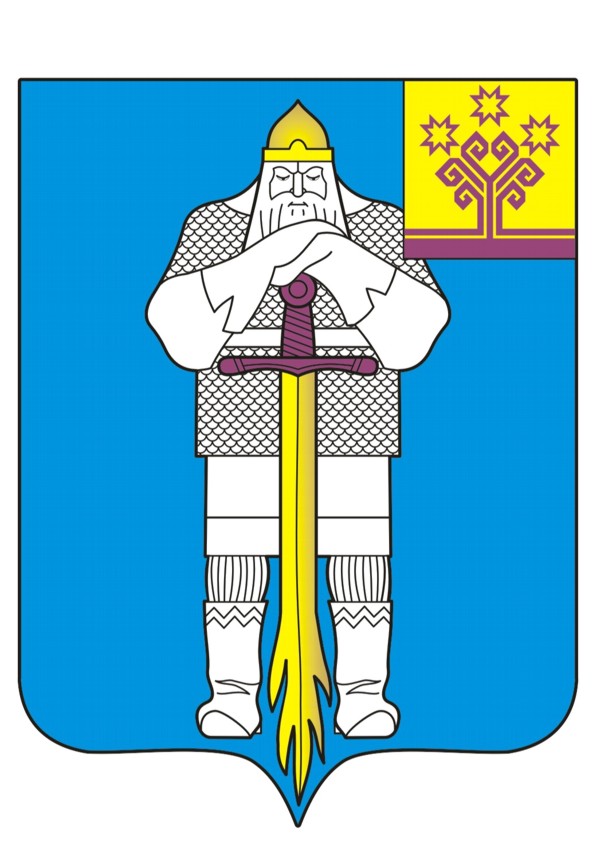 ЧУВАШСКАЯ  РЕСПУБЛИКААДМИНИСТРАЦИЯБАТЫРЕВСКОГОМУНИЦИПАЛЬНОГО ОКРУГАЙЫШĂНУ2023 ç юпа уйăхěн  ___ мěшě  ___№Патăрьел ялěПОСТАНОВЛЕНИЕ    _10_ октября      2023  года  № __1221село БатыревоОТЧЕТ ОБ ИСПОЛНЕНИИ БЮДЖЕТАОТЧЕТ ОБ ИСПОЛНЕНИИ БЮДЖЕТАОТЧЕТ ОБ ИСПОЛНЕНИИ БЮДЖЕТАОТЧЕТ ОБ ИСПОЛНЕНИИ БЮДЖЕТАОТЧЕТ ОБ ИСПОЛНЕНИИ БЮДЖЕТАКОДЫна 1 октября 2023 г.на 1 октября 2023 г.Форма по ОКУД0503117            Дата01.10.2023Наименование       по ОКПОфинансового органаБатыревский муниципальный округБатыревский муниципальный округБатыревский муниципальный округГлава по БКНаименование публично-правового образования Бюджет муниципальных округовБюджет муниципальных округовБюджет муниципальных округов         по ОКТМО97507000Периодичность: месячная, квартальная, годоваяЕдиница измерения:  рубпо ОКЕИ383                                 1. Доходы бюджета                                 1. Доходы бюджета                                 1. Доходы бюджета                                 1. Доходы бюджета                                 1. Доходы бюджета                                 1. Доходы бюджета Наименование показателяКод строкиКод дохода по бюджетной классификацииУтвержденные бюджетные назначенияИсполненоНеисполненные назначения Наименование показателяКод строкиКод дохода по бюджетной классификацииУтвержденные бюджетные назначенияИсполненоНеисполненные назначения Наименование показателяКод строкиКод дохода по бюджетной классификацииУтвержденные бюджетные назначенияИсполненоНеисполненные назначения123456Доходы бюджета - всего010x1 021 812 380,26802 906 095,02218 906 285,24в том числе:  Федеральная служба по надзору в сфере природопользования010048 0 00 00000 00 0000 000573 100,00614 180,2313 938,05  НАЛОГОВЫЕ И НЕНАЛОГОВЫЕ ДОХОДЫ010048 1 00 00000 00 0000 000573 100,00614 180,2313 938,05  ПЛАТЕЖИ ПРИ ПОЛЬЗОВАНИИ ПРИРОДНЫМИ РЕСУРСАМИ010048 1 12 00000 00 0000 000573 100,00614 180,2313 938,05  Плата за негативное воздействие на окружающую среду010048 1 12 01000 01 0000 120573 100,00614 180,2313 938,05  Плата за выбросы загрязняющих веществ в атмосферный воздух стационарными объектами010048 1 12 01010 01 0000 12075 400,00120 870,42-  Плата за выбросы загрязняющих веществ в атмосферный воздух стационарными объектами (пени по соответствующему платежу)010048 1 12 01010 01 2100 120-641,38-  Плата за выбросы загрязняющих веществ в атмосферный воздух стационарными объектами (федеральные государственные органы, Банк России, органы управления государственными внебюджетными фондами Российской Федерации)010048 1 12 01010 01 6000 120-120 229,04-  Плата за сбросы загрязняющих веществ в водные объекты010048 1 12 01030 01 0000 120-127,36-  Плата за сбросы загрязняющих веществ в водные объекты (федеральные государственные органы, Банк России, органы управления государственными внебюджетными фондами Российской Федерации)010048 1 12 01030 01 6000 120-127,36-  Плата за размещение отходов производства и потребления010048 1 12 01040 01 0000 120497 700,00493 182,4513 938,05  Плата за размещение отходов производства010048 1 12 01041 01 0000 12070 000,0056 061,9513 938,05  Плата за размещение отходов производства (пени по соответствующему платежу)010048 1 12 01041 01 2100 120-37,36-  Плата за размещение отходов производства (федеральные государственные органы, Банк России, органы управления государственными внебюджетными фондами Российской Федерации)010048 1 12 01041 01 6000 120-56 024,59-  Плата за размещение твердых коммунальных отходов010048 1 12 01042 01 0000 120427 700,00437 120,50-  Плата за размещение твердых коммунальных отходов (федеральные государственные органы, Банк России, органы управления государственными внебюджетными фондами Российской Федерации)010048 1 12 01042 01 6000 120-437 120,50-  Федеральная налоговая служба010182 0 00 00000 00 0000 000183 976 550,00121 875 347,0465 237 636,65  НАЛОГОВЫЕ И НЕНАЛОГОВЫЕ ДОХОДЫ010182 1 00 00000 00 0000 000183 976 550,00121 875 347,0465 237 636,65  НАЛОГИ НА ПРИБЫЛЬ, ДОХОДЫ010182 1 01 00000 00 0000 000109 640 100,0081 452 155,9729 034 484,60  Налог на доходы физических лиц010182 1 01 02000 01 0000 110109 640 100,0081 452 155,9729 034 484,60  Налог на доходы физических лиц с доходов, источником которых является налоговый агент, за исключением доходов, в отношении которых исчисление и уплата налога осуществляются в соответствии со статьями 227, 227.1 и 228 Налогового кодекса Российской Федерации, а также доходов от долевого участия в организации, полученных в виде дивидендов010182 1 01 02010 01 0000 110106 309 200,0078 445 051,9927 864 148,01  Налог на доходы физических лиц с доходов, источником которых является налоговый агент, за исключением доходов, в отношении которых исчисление и уплата налога осуществляются в соответствии со статьями 227, 227.1 и 228 Налогового кодекса Российской Федерации (сумма платежа (перерасчеты, недоимка и задолженность по соответствующему платежу, в том числе по отмененному)010182 1 01 02010 01 1000 110-78 402 924,39-  Налог на доходы физических лиц с доходов, источником которых является налоговый агент, за исключением доходов, в отношении которых исчисление и уплата налога осуществляются в соответствии со статьями 227, 227.1 и 228 Налогового кодекса Российской Федерации (суммы денежных взысканий (штрафов) по соответствующему платежу согласно законодательству Российской Федерации)010182 1 01 02010 01 3000 110-42 127,60-  Налог на доходы физических лиц с доходов, полученных от осуществления деятельности физическими лицами, зарегистрированными в качестве индивидуальных предпринимателей, нотариусов, занимающихся частной практикой, адвокатов, учредивших адвокатские кабинеты, и других лиц, занимающихся частной практикой в соответствии со статьей 227 Налогового кодекса Российской Федерации010182 1 01 02020 01 0000 1101 861 400,00691 063,411 170 336,59  Налог на доходы физических лиц с доходов, полученных от осуществления деятельности физическими лицами, зарегистрированными в качестве индивидуальных предпринимателей, нотариусов, занимающихся частной практикой, адвокатов, учредивших адвокатские кабинеты, и других лиц, занимающихся частной практикой в соответствии со статьей 227 Налогового кодекса Российской Федерации (сумма платежа (перерасчеты, недоимка и задолженность по соответствующему платежу, в том числе по отмененному)010182 1 01 02020 01 1000 110-691 233,39-  Налог на доходы физических лиц с доходов, полученных от осуществления деятельности физическими лицами, зарегистрированными в качестве индивидуальных предпринимателей, нотариусов, занимающихся частной практикой, адвокатов, учредивших адвокатские кабинеты, и других лиц, занимающихся частной практикой в соответствии со статьей 227 Налогового кодекса Российской Федерации (суммы денежных взысканий (штрафов) по соответствующему платежу согласно законодательству Российской Федерации)010182 1 01 02020 01 3000 110--169,98-  Налог на доходы физических лиц с доходов, полученных физическими лицами в соответствии со статьей 228 Налогового кодекса Российской Федерации010182 1 01 02030 01 0000 1101 469 500,002 291 947,39-  Налог на доходы физических лиц с доходов, полученных физическими лицами в соответствии со статьей 228 Налогового кодекса Российской Федерации (сумма платежа (перерасчеты, недоимка и задолженность по соответствующему платежу, в том числе по отмененному)010182 1 01 02030 01 1000 110-2 284 896,13-  Налог на доходы физических лиц с доходов, полученных физическими лицами в соответствии со статьей 228 Налогового кодекса Российской Федерации (суммы денежных взысканий (штрафов) по соответствующему платежу согласно законодательству Российской Федерации)010182 1 01 02030 01 3000 110-7 051,26-  Налог на доходы физических лиц в виде фиксированных авансовых платежей с доходов, полученных физическими лицами, являющимися иностранными гражданами, осуществляющими трудовую деятельность по найму на основании патента в соответствии со статьей 227.1 Налогового кодекса Российской Федерации010182 1 01 02040 01 0000 110-10 492,02-  Налог на доходы физических лиц в виде фиксированных авансовых платежей с доходов, полученных физическими лицами, являющимися иностранными гражданами, осуществляющими трудовую деятельность по найму на основании патента в соответствии со статьей 227.1 Налогового кодекса Российской Федерации (сумма платежа (перерасчеты, недоимка и задолженность по соответствующему платежу, в том числе по отмененному)010182 1 01 02040 01 1000 110-10 492,02-  Налог на доходы физических лиц в части суммы налога, превышающей 650 000 рублей, относящейся к части налоговой базы, превышающей 5 000 000 рублей (за исключением налога на доходы физических лиц с сумм прибыли контролируемой иностранной компании, в том числе фиксированной прибыли контролируемой иностранной компании, а также налога на доходы физических лиц в отношении доходов от долевого участия в организации, полученных в виде дивидендов)010182 1 01 02080 01 0000 110-119,44-  Налог на доходы физических лиц части суммы налога, превышающей 650 000 рублей, относящейся к части налоговой базы, превышающей 5 000 000 рублей (сумма платежа (перерасчеты, недоимка и задолженность по соответствующему платежу, в том числе по отмененному)010182 1 01 02080 01 1000 110-119,44-  Налог на доходы физических лиц в отношении доходов от долевого участия в организации, полученных в виде дивидендов (в части суммы налога, не превышающей 650 000 рублей)010182 1 01 02130 01 0000 110-13 481,06-  Налог на доходы физических лиц в отношении доходов от долевого участия в организации, полученных в виде дивидендов (в части суммы налога, не превышающей 650 000 рублей) (сумма платежа (перерасчеты, недоимка и задолженность по соответствующему платежу, в том числе по отмененному)010182 1 01 02130 01 1000 110-13 481,06-  Налог на доходы физических лиц в отношении доходов от долевого участия в организации, полученных в виде дивидендов (в части суммы налога, превышающей 650 000 рублей)010182 1 01 02140 01 0000 110-0,66-  Налог на доходы физических лиц в отношении доходов от долевого участия в организации, полученных в виде дивидендов (в части суммы налога, превышающей 650 000 рублей) (сумма платежа (перерасчеты, недоимка и задолженность по соответствующему платежу, в том числе по отмененному)010182 1 01 02140 01 1000 110-0,66-  НАЛОГИ НА ТОВАРЫ (РАБОТЫ, УСЛУГИ), РЕАЛИЗУЕМЫЕ НА ТЕРРИТОРИИ РОССИЙСКОЙ ФЕДЕРАЦИИ010182 1 03 00000 00 0000 00013 188 100,0011 105 617,381 415 041,69  Акцизы по подакцизным товарам (продукции), производимым на территории Российской Федерации010182 1 03 02000 01 0000 11013 188 100,0011 105 617,381 415 041,69  Доходы от уплаты акцизов на дизельное топливо, подлежащие распределению между бюджетами субъектов Российской Федерации и местными бюджетами с учетом установленных дифференцированных нормативов отчислений в местные бюджеты010182 1 03 02230 01 0000 1106 156 700,005 688 705,92467 994,08  Доходы от уплаты акцизов на дизельное топливо, подлежащие распределению между бюджетами субъектов Российской Федерации и местными бюджетами с учетом установленных дифференцированных нормативов отчислений в местные бюджеты (по нормативам, установленным Федеральным законом о федеральном бюджете в целях формирования дорожных фондов субъектов Российской Федерации)010182 1 03 02231 01 0000 1106 156 700,005 688 705,92467 994,08  Доходы от уплаты акцизов на моторные масла для дизельных и (или) карбюраторных (инжекторных) двигателей, подлежащие распределению между бюджетами субъектов Российской Федерации и местными бюджетами с учетом установленных дифференцированных нормативов отчислений в местные бюджеты010182 1 03 02240 01 0000 11043 400,0030 651,6912 748,31  Доходы от уплаты акцизов на моторные масла для дизельных и (или) карбюраторных (инжекторных) двигателей, подлежащие распределению между бюджетами субъектов Российской Федерации и местными бюджетами с учетом установленных дифференцированных нормативов отчислений в местные бюджеты (по нормативам, установленным Федеральным законом о федеральном бюджете в целях формирования дорожных фондов субъектов Российской Федерации)010182 1 03 02241 01 0000 11043 400,0030 651,6912 748,31  Доходы от уплаты акцизов на автомобильный бензин, подлежащие распределению между бюджетами субъектов Российской Федерации и местными бюджетами с учетом установленных дифференцированных нормативов отчислений в местные бюджеты010182 1 03 02250 01 0000 1106 988 000,006 053 700,70934 299,30  Доходы от уплаты акцизов на автомобильный бензин, подлежащие распределению между бюджетами субъектов Российской Федерации и местными бюджетами с учетом установленных дифференцированных нормативов отчислений в местные бюджеты (по нормативам, установленным Федеральным законом о федеральном бюджете в целях формирования дорожных фондов субъектов Российской Федерации)010182 1 03 02251 01 0000 1106 988 000,006 053 700,70934 299,30  Доходы от уплаты акцизов на прямогонный бензин, подлежащие распределению между бюджетами субъектов Российской Федерации и местными бюджетами с учетом установленных дифференцированных нормативов отчислений в местные бюджеты010182 1 03 02260 01 0000 110--667 440,93-  Доходы от уплаты акцизов на прямогонный бензин, подлежащие распределению между бюджетами субъектов Российской Федерации и местными бюджетами с учетом установленных дифференцированных нормативов отчислений в местные бюджеты (по нормативам, установленным Федеральным законом о федеральном бюджете в целях формирования дорожных фондов субъектов Российской Федерации)010182 1 03 02261 01 0000 110--667 440,93-  НАЛОГИ НА СОВОКУПНЫЙ ДОХОД010182 1 05 00000 00 0000 00032 819 600,0023 947 902,7611 243 615,59  Налог, взимаемый в связи с применением упрощенной системы налогообложения010182 1 05 01000 00 0000 11020 400 300,0014 976 284,415 424 015,59  Налог, взимаемый с налогоплательщиков, выбравших в качестве объекта налогообложения доходы010182 1 05 01010 01 0000 1109 117 300,008 114 323,291 002 976,71  Налог, взимаемый с налогоплательщиков, выбравших в качестве объекта налогообложения доходы010182 1 05 01011 01 0000 1109 117 300,008 114 323,291 002 976,71  Налог, взимаемый с налогоплательщиков, выбравших в качестве объекта налогообложения доходы (сумма платежа (перерасчеты, недоимка и задолженность по соответствующему платежу, в том числе по отмененному)010182 1 05 01011 01 1000 110-8 113 051,32-  Налог, взимаемый с налогоплательщиков, выбравших в качестве объекта налогообложения доходы (суммы денежных взысканий (штрафов) по соответствующему платежу согласно законодательству Российской Федерации)010182 1 05 01011 01 3000 110-1 271,97-  Налог, взимаемый с налогоплательщиков, выбравших в качестве объекта налогообложения доходы, уменьшенные на величину расходов010182 1 05 01020 01 0000 11011 283 000,006 861 961,124 421 038,88  Налог, взимаемый с налогоплательщиков, выбравших в качестве объекта налогообложения доходы, уменьшенные на величину расходов (в том числе минимальный налог, зачисляемый в бюджеты субъектов Российской Федерации)010182 1 05 01021 01 0000 11011 283 000,006 861 961,124 421 038,88  Налог, взимаемый с налогоплательщиков, выбравших в качестве объекта налогообложения доходы, уменьшенные на величину расходов (в том числе минимальный налог, зачисляемый в бюджеты субъектов Российской Федерации (сумма платежа (перерасчеты, недоимка и задолженность по соответствующему платежу, в том числе по отмененному)010182 1 05 01021 01 1000 110-6 862 225,39-  Налог, взимаемый с налогоплательщиков, выбравших в качестве объекта налогообложения доходы, уменьшенные на величину расходов (в том числе минимальный налог, зачисляемый в бюджеты субъектов Российской Федерации (суммы денежных взысканий (штрафов) по соответствующему платежу согласно законодательству Российской Федерации)010182 1 05 01021 01 3000 110--264,27-  Единый налог на вмененный доход для отдельных видов деятельности010182 1 05 02000 02 0000 110--2 002 833,58-  Единый налог на вмененный доход для отдельных видов деятельности010182 1 05 02010 02 0000 110--2 002 833,58-  Единый налог на вмененный доход для отдельных видов деятельности (сумма платежа (перерасчеты, недоимка и задолженность по соответствующему платежу, в том числе по отмененному)010182 1 05 02010 02 1000 110--2 004 486,79-  Единый налог на вмененный доход для отдельных видов деятельности (суммы денежных взысканий (штрафов) по соответствующему платежу согласно законодательству Российской Федерации)010182 1 05 02010 02 3000 110-1 653,21-  Единый сельскохозяйственный налог010182 1 05 03000 01 0000 1106 599 700,007 625 251,05-  Единый сельскохозяйственный налог010182 1 05 03010 01 0000 1106 599 700,007 625 251,05-  Единый сельскохозяйственный налог (сумма платежа (перерасчеты, недоимка и задолженность по соответствующему платежу, в том числе по отмененному)010182 1 05 03010 01 1000 110-7 625 135,44-  Единый сельскохозяйственный налог (суммы денежных взысканий (штрафов) по соответствующему платежу согласно законодательству Российской Федерации)010182 1 05 03010 01 3000 110-115,61-  Налог, взимаемый в связи с применением патентной системы налогообложения010182 1 05 04000 02 0000 1105 819 600,003 349 200,885 819 600,00  Налог, взимаемый в связи с применением патентной системы налогообложения, зачисляемый в бюджеты муниципальных районов010182 1 05 04020 02 0000 1105 819 600,00-5 819 600,00  Налог, взимаемый в связи с применением патентной системы налогообложения, зачисляемый в бюджеты муниципальных округов010182 1 05 04060 02 0000 110-3 349 200,88-010182 1 05 04060 02 1000 110-3 349 200,88-  НАЛОГИ НА ИМУЩЕСТВО010182 1 06 00000 00 0000 00024 921 900,003 839 700,8021 651 150,96  Налог на имущество физических лиц010182 1 06 01000 00 0000 11010 162 610,00568 951,769 593 658,24  Налог на имущество физических лиц, взимаемый по ставкам, применяемым к объектам налогообложения, расположенным в границах муниципальных округов010182 1 06 01020 14 0000 11010 162 610,00568 951,769 593 658,24010182 1 06 01020 14 1000 110-568 951,76-  Транспортный налог010182 1 06 04000 02 0000 1104 459 090,00673 449,873 785 640,13  Транспортный налог с организаций010182 1 06 04011 02 0000 110426 300,00301 386,72124 913,28  Транспортный налог с организаций (сумма платежа (перерасчеты, недоимка и задолженность по соответствующему платежу, в том числе по отмененному)010182 1 06 04011 02 1000 110-298 836,05-  Транспортный налог с организаций (суммы денежных взысканий (штрафов) по соответствующему платежу согласно законодательству Российской Федерации)010182 1 06 04011 02 3000 110-2 550,67-  Транспортный налог с физических лиц010182 1 06 04012 02 0000 1104 032 790,00372 063,153 660 726,85  Транспортный налог с физических лиц (сумма платежа (перерасчеты, недоимка и задолженность по соответствующему платежу, в том числе по отмененному)010182 1 06 04012 02 1000 110-372 063,15-  Земельный налог010182 1 06 06000 00 0000 11010 300 200,002 597 299,177 702 900,83  Земельный налог с организаций010182 1 06 06030 00 0000 1102 090 000,001 906 800,36183 199,64  Земельный налог с организаций, обладающих земельным участком, расположенным в границах муниципальных округов010182 1 06 06032 14 0000 1102 090 000,001 906 800,36183 199,64010182 1 06 06032 14 1000 110-1 906 800,36-  Земельный налог с физических лиц010182 1 06 06040 00 0000 1108 210 200,00690 498,817 519 701,19  Земельный налог с физических лиц, обладающих земельным участком, расположенным в границах муниципальных округов010182 1 06 06042 14 0000 1108 210 200,00690 498,817 519 701,19010182 1 06 06042 14 1000 110-690 598,81-010182 1 06 06042 14 3000 110--100,00-  НАЛОГИ, СБОРЫ И РЕГУЛЯРНЫЕ ПЛАТЕЖИ ЗА ПОЛЬЗОВАНИЕ ПРИРОДНЫМИ РЕСУРСАМИ010182 1 07 00000 00 0000 000105 800,0060 140,7558 634,25  Налог на добычу полезных ископаемых010182 1 07 01000 01 0000 110105 800,0047 165,7558 634,25  Налог на добычу общераспространенных полезных ископаемых010182 1 07 01020 01 0000 110105 800,0047 165,7558 634,25  Налог на добычу общераспространенных полезных ископаемых (сумма платежа (перерасчеты, недоимка и задолженность по соответствующему платежу, в том числе по отмененному)010182 1 07 01020 01 1000 110-47 165,75-  Сборы за пользование объектами животного мира и за пользование объектами водных биологических ресурсов010182 1 07 04000 01 0000 110-12 975,00-  Сбор за пользование объектами животного мира010182 1 07 04010 01 0000 110-12 975,00-  Сбор за пользование объектами животного мира (сумма платежа (перерасчеты, недоимка и задолженность по соответствующему платежу, в том числе по отмененному)010182 1 07 04010 01 1000 110-12 975,00-  ГОСУДАРСТВЕННАЯ ПОШЛИНА010182 1 08 00000 00 0000 0003 301 050,001 466 340,441 834 709,56  Государственная пошлина по делам, рассматриваемым в судах общей юрисдикции, мировыми судьями010182 1 08 03000 01 0000 1103 301 050,001 466 340,441 834 709,56  Государственная пошлина по делам, рассматриваемым в судах общей юрисдикции, мировыми судьями (за исключением Верховного Суда Российской Федерации)010182 1 08 03010 01 0000 1103 301 050,001 466 340,441 834 709,56  Государственная пошлина по делам, рассматриваемым в судах общей юрисдикции, мировыми судьями (за исключением Верховного Суда Российской Федерации) (государственная пошлина, уплачиваемая при обращении в суды)010182 1 08 03010 01 1050 110-1 447 114,53-  Государственная пошлина по делам, рассматриваемым в судах общей юрисдикции, мировыми судьями (за исключением Верховного Суда Российской Федерации) (государственная пошлина, уплачиваемая на основании судебных актов по результатам рассмотрения дел по существу)010182 1 08 03010 01 1060 110-19 225,91-  ШТРАФЫ, САНКЦИИ, ВОЗМЕЩЕНИЕ УЩЕРБА010182 1 16 00000 00 0000 000-3 488,94-  Платежи в целях возмещения причиненного ущерба (убытков)010182 1 16 10000 00 0000 140-3 488,94-  Доходы от денежных взысканий (штрафов), поступающие в счет погашения задолженности, образовавшейся до 1 января 2020 года, подлежащие зачислению в бюджеты бюджетной системы Российской Федерации по нормативам, действовавшим в 2019 году010182 1 16 10120 00 0000 140-3 488,94-  Доходы от денежных взысканий (штрафов), поступающие в счет погашения задолженности, образовавшейся до 1 января 2020 года, подлежащие зачислению в федеральный бюджет и бюджет муниципального образования по нормативам, действовавшим в 2019 году010182 1 16 10129 01 0000 140-3 488,94-  Министерство внутренних дел Российской Федерации010188 0 00 00000 00 0000 000--9 793,38-  НАЛОГОВЫЕ И НЕНАЛОГОВЫЕ ДОХОДЫ010188 1 00 00000 00 0000 000--9 793,38-  ШТРАФЫ, САНКЦИИ, ВОЗМЕЩЕНИЕ УЩЕРБА010188 1 16 00000 00 0000 000--9 793,38-  Платежи в целях возмещения причиненного ущерба (убытков)010188 1 16 10000 00 0000 140--9 793,38-  Доходы от денежных взысканий (штрафов), поступающие в счет погашения задолженности, образовавшейся до 1 января 2020 года, подлежащие зачислению в бюджеты бюджетной системы Российской Федерации по нормативам, действовавшим в 2019 году010188 1 16 10120 00 0000 140--9 793,38-  Доходы от денежных взысканий (штрафов), поступающие в счет погашения задолженности, образовавшейся до 1 января 2020 года, подлежащие зачислению в бюджет муниципального образования по нормативам, действовавшим в 2019 году010188 1 16 10123 01 0000 140--9 793,38-010188 1 16 10123 01 0141 140--9 793,38-  Министерство юстиции Чувашской Республики010818 0 00 00000 00 0000 0002 034 500,00855 928,461 199 061,44  НАЛОГОВЫЕ И НЕНАЛОГОВЫЕ ДОХОДЫ010818 1 00 00000 00 0000 0002 034 500,00855 928,461 199 061,44  ШТРАФЫ, САНКЦИИ, ВОЗМЕЩЕНИЕ УЩЕРБА010818 1 16 00000 00 0000 0002 034 500,00855 928,461 199 061,44  Административные штрафы, установленные Кодексом Российской Федерации об административных правонарушениях010818 1 16 01000 01 0000 1402 034 500,00855 928,461 199 061,44  Административные штрафы, установленные главой 5 Кодекса Российской Федерации об административных правонарушениях, за административные правонарушения, посягающие на права граждан010818 1 16 01050 01 0000 1401 500,005 000,001 500,00  Административные штрафы, установленные главой 5 Кодекса Российской Федерации об административных правонарушениях, за административные правонарушения, посягающие на права граждан, налагаемые мировыми судьями, комиссиями по делам несовершеннолетних и защите их прав010818 1 16 01053 01 0000 1401 500,00-1 500,00  Административные штрафы, установленные Главой 5 Кодекса Российской Федерации об административных правонарушениях, за административные правонарушения, посягающие на права граждан, налагаемые мировыми судьями, комиссиями по делам несовершеннолетних и защите их прав (штрафы за нарушение порядка рассмотрения обращений граждан)010818 1 16 01053 01 0059 140-5 000,00-  Административные штрафы, установленные главой 6 Кодекса Российской Федерации об административных правонарушениях, за административные правонарушения, посягающие на здоровье, санитарно-эпидемиологическое благополучие населения и общественную нравственность010818 1 16 01060 01 0000 140148 200,0071 860,4876 339,52  Административные штрафы, установленные главой 6 Кодекса Российской Федерации об административных правонарушениях, за административные правонарушения, посягающие на здоровье, санитарно-эпидемиологическое благополучие населения и общественную нравственность, налагаемые мировыми судьями, комиссиями по делам несовершеннолетних и защите их прав010818 1 16 01063 01 0000 140148 200,0071 860,4876 339,52  Административные штрафы, установленные Главой 6 Кодекса Российской Федерации об административных правонарушениях, за административные правонарушения, посягающие на здоровье, санитарно-эпидемиологическое благополучие населения и общественную нравственность, налагаемые мировыми судьями, комиссиями по делам несовершеннолетних и защите их прав (штрафы за потребление наркотических средств или психотропных веществ без назначения врача либо новых потенциально опасных психоактивных веществ)010818 1 16 01063 01 0009 140-1 799,16-  Административные штрафы, установленные Главой 6 Кодекса Российской Федерации об административных правонарушениях, за административные правонарушения, посягающие на здоровье, санитарно-эпидемиологическое благополучие населения и общественную нравственность, налагаемые мировыми судьями, комиссиями по делам несовершеннолетних и защите их прав (штрафы за побои)010818 1 16 01063 01 0101 140-70 061,32-  Административные штрафы, установленные главой 7 Кодекса Российской Федерации об административных правонарушениях, за административные правонарушения в области охраны собственности010818 1 16 01070 01 0000 1406 700,0013 172,27-  Административные штрафы, установленные главой 7 Кодекса Российской Федерации об административных правонарушениях, за административные правонарушения в области охраны собственности, налагаемые мировыми судьями, комиссиями по делам несовершеннолетних и защите их прав010818 1 16 01073 01 0000 1406 700,0013 172,27-  Административные штрафы, установленные Главой 7 Кодекса Российской Федерации об административных правонарушениях, за административные правонарушения в области охраны собственности, налагаемые мировыми судьями, комиссиями по делам несовершеннолетних и защите их прав (штрафы за уничтожение или повреждение чужого имущества)010818 1 16 01073 01 0017 140-669,58-  Административные штрафы, установленные Главой 7 Кодекса Российской Федерации об административных правонарушениях, за административные правонарушения в области охраны собственности, налагаемые мировыми судьями, комиссиями по делам несовершеннолетних и защите их прав (штрафы за самовольное подключение и использование электрической, тепловой энергии, нефти или газа)010818 1 16 01073 01 0019 140-5 002,69-  Административные штрафы, установленные Главой 7 Кодекса Российской Федерации об административных правонарушениях, за административные правонарушения в области охраны собственности, налагаемые мировыми судьями, комиссиями по делам несовершеннолетних и защите их прав (штрафы за мелкое хищение)010818 1 16 01073 01 0027 140-7 500,00-  Административные штрафы, установленные главой 8 Кодекса Российской Федерации об административных правонарушениях, за административные правонарушения в области охраны окружающей среды и природопользования010818 1 16 01080 01 0000 14016 000,0017 108,71-  Административные штрафы, установленные главой 8 Кодекса Российской Федерации об административных правонарушениях, за административные правонарушения в области охраны окружающей среды и природопользования, налагаемые мировыми судьями, комиссиями по делам несовершеннолетних и защите их прав010818 1 16 01083 01 0000 14016 000,0017 108,71-  Административные штрафы, установленные главой 8 Кодекса Российской Федерации об административных правонарушениях, за административные правонарушения в области охраны окружающей среды и природопользования, налагаемые мировыми судьями, комиссиями по делам несовершеннолетних и защите их прав (штрафы за несоблюдение экологических и санитарно-эпидемиологических требований при обращении с отходами производства и потребления, веществами, разрушающими озоновый слой, или иными опасными веществами)010818 1 16 01083 01 0002 140-108,71-  Административные штрафы, установленные Главой 8 Кодекса Российской Федерации об административных правонарушениях, за административные правонарушения в области охраны окружающей среды и природопользования, налагаемые мировыми судьями, комиссиями по делам несовершеннолетних и защите их прав (штрафы за незаконную рубку, повреждение лесных насаждений или самовольное выкапывание в лесах деревьев, кустарников, лиан)010818 1 16 01083 01 0028 140-2 000,00-  Административные штрафы, установленные Главой 8 Кодекса Российской Федерации об административных правонарушениях, за административные правонарушения в области охраны окружающей среды и природопользования, налагаемые мировыми судьями, комиссиями по делам несовершеннолетних и защите их прав (штрафы за нарушение требований лесного законодательства об учете древесины и сделок с ней)010818 1 16 01083 01 0281 140-15 000,00-  Административные штрафы, установленные главой 13 Кодекса Российской Федерации об административных правонарушениях, за административные правонарушения в области связи и информации010818 1 16 01130 01 0000 1405 500,00-5 500,00  Административные штрафы, установленные главой 13 Кодекса Российской Федерации об административных правонарушениях, за административные правонарушения в области связи и информации, налагаемые мировыми судьями, комиссиями по делам несовершеннолетних и защите их прав010818 1 16 01133 01 0000 1405 500,00-5 500,00  Административные штрафы, установленные главой 14 Кодекса Российской Федерации об административных правонарушениях, за административные правонарушения в области предпринимательской деятельности и деятельности саморегулируемых организаций010818 1 16 01140 01 0000 14050 800,0051 152,57-  Административные штрафы, установленные главой 14 Кодекса Российской Федерации об административных правонарушениях, за административные правонарушения в области предпринимательской деятельности и деятельности саморегулируемых организаций, налагаемые мировыми судьями, комиссиями по делам несовершеннолетних и защите их прав010818 1 16 01143 01 0000 14050 800,0051 152,57-  Административные штрафы, установленные Главой 14 Кодекса Российской Федерации об административных правонарушениях, за административные правонарушения в области предпринимательской деятельности и деятельности саморегулируемых организаций, налагаемые мировыми судьями, комиссиями по делам несовершеннолетних и защите их прав (штрафы за нарушение правил продажи этилового спирта, алкогольной и спиртосодержащей продукции)010818 1 16 01143 01 0016 140-48 902,57-  Административные штрафы, установленные Главой 14 Кодекса Российской Федерации об административных правонарушениях, за административные правонарушения в области предпринимательской деятельности и деятельности саморегулируемых организаций, налагаемые мировыми судьями, комиссиями по делам несовершеннолетних и защите их прав (иные штрафы)010818 1 16 01143 01 9000 140-2 250,00-  Административные штрафы, установленные главой 15 Кодекса Российской Федерации об административных правонарушениях, за административные правонарушения в области финансов, налогов и сборов, страхования, рынка ценных бумаг010818 1 16 01150 01 0000 14025 600,007 895,0517 704,95  Административные штрафы, установленные главой 15 Кодекса Российской Федерации об административных правонарушениях, за административные правонарушения в области финансов, налогов и сборов, страхования, рынка ценных бумаг (за исключением штрафов, указанных в пункте 6 статьи 46 Бюджетного кодекса Российской Федерации), налагаемые мировыми судьями, комиссиями по делам несовершеннолетних и защите их прав010818 1 16 01153 01 0000 14025 600,007 895,0517 704,95  Административные штрафы, установленные Главой 15 Кодекса Российской Федерации об административных правонарушениях, за административные правонарушения в области финансов, налогов и сборов, страхования, рынка ценных бумаг (за исключением штрафов, указанных в пункте 6 статьи 46 Бюджетного кодекса Российской Федерации), налагаемые мировыми судьями, комиссиями по делам несовершеннолетних и защите их прав (штрафы за нарушение сроков представления налоговой декларации (расчета по страховым взносам))010818 1 16 01153 01 0005 140-2 200,00-  Административные штрафы, установленные Главой 15 Кодекса Российской Федерации об административных правонарушениях, за административные правонарушения в области финансов, налогов и сборов, страхования, рынка ценных бумаг (за исключением штрафов, указанных в пункте 6 статьи 46 Бюджетного кодекса Российской Федерации), налагаемые мировыми судьями, комиссиями по делам несовершеннолетних и защите их прав (штрафы за непредставление (несообщение) сведений, необходимых для осуществления налогового контроля)010818 1 16 01153 01 0006 140-4 345,00-  Административные штрафы, установленные Главой 15 Кодекса Российской Федерации об административных правонарушениях, за административные правонарушения в области финансов, налогов и сборов, страхования, рынка ценных бумаг (за исключением штрафов, указанных в пункте 6 статьи 46 Бюджетного кодекса Российской Федерации), налагаемые мировыми судьями, комиссиями по делам несовершеннолетних и защите их прав (иные штрафы)010818 1 16 01153 01 9000 140-1 350,05-  Административные штрафы, установленные главой 17 Кодекса Российской Федерации об административных правонарушениях, за административные правонарушения, посягающие на институты государственной власти010818 1 16 01170 01 0000 140-7 556,35-  Административные штрафы, установленные главой 17 Кодекса Российской Федерации об административных правонарушениях, за административные правонарушения, посягающие на институты государственной власти, налагаемые мировыми судьями, комиссиями по делам несовершеннолетних и защите их прав010818 1 16 01173 01 0000 140-7 556,35-  Административные штрафы, установленные Главой 17 Кодекса Российской Федерации об административных правонарушениях, за административные правонарушения, посягающие на институты государственной власти, налагаемые мировыми судьями, комиссиями по делам несовершеннолетних и защите их прав (штрафы за невыполнение законных требований прокурора, следователя, дознавателя или должностного лица, осуществляющего производство по делу об административном правонарушении)010818 1 16 01173 01 0007 140-1 000,00-  Административные штрафы, установленные Главой 17 Кодекса Российской Федерации об административных правонарушениях, за административные правонарушения, посягающие на институты государственной власти, налагаемые мировыми судьями, комиссиями по делам несовершеннолетних и защите их прав (штрафы за воспрепятствование законной деятельности должностного лица органа, уполномоченного на осуществление функций по принудительному исполнению исполнительных документов и обеспечению установленного порядка деятельности судов)010818 1 16 01173 01 0008 140-6 056,35-  Административные штрафы, установленные Главой 17 Кодекса Российской Федерации об административных правонарушениях, за административные правонарушения, посягающие на институты государственной власти, налагаемые мировыми судьями, комиссиями по делам несовершеннолетних и защите их прав (иные штрафы)010818 1 16 01173 01 9000 140-500,00-  Административные штрафы, установленные главой 19 Кодекса Российской Федерации об административных правонарушениях, за административные правонарушения против порядка управления010818 1 16 01190 01 0000 14085 300,0080 398,964 901,04  Административные штрафы, установленные главой 19 Кодекса Российской Федерации об административных правонарушениях, за административные правонарушения против порядка управления, налагаемые мировыми судьями, комиссиями по делам несовершеннолетних и защите их прав010818 1 16 01193 01 0000 14085 300,0080 398,964 901,04  Административные штрафы, установленные Главой 19 Кодекса Российской Федерации об административных правонарушениях, за административные правонарушения против порядка управления, налагаемые мировыми судьями, комиссиями по делам несовершеннолетних и защите их прав (штрафы за непредставление сведений (информации))010818 1 16 01193 01 0007 140-1 950,00-  Административные штрафы, установленные Главой 19 Кодекса Российской Федерации об административных правонарушениях, за административные правонарушения против порядка управления, налагаемые мировыми судьями, комиссиями по делам несовершеннолетних и защите их прав (штрафы за заведомо ложный вызов специализированных служб)010818 1 16 01193 01 0013 140-20 606,00-  Административные штрафы, установленные Главой 19 Кодекса Российской Федерации об административных правонарушениях, за административные правонарушения против порядка управления, налагаемые мировыми судьями, комиссиями по делам несовершеннолетних и защите их прав (штрафы за незаконное привлечение к трудовой деятельности либо к выполнению работ или оказанию услуг государственного или муниципального служащего либо бывшего государственного или муниципального служащего)010818 1 16 01193 01 0029 140-10 000,00-  Административные штрафы, установленные Главой 19 Кодекса Российской Федерации об административных правонарушениях, за административные правонарушения против порядка управления, налагаемые мировыми судьями, комиссиями по делам несовершеннолетних и защите их прав (иные штрафы)010818 1 16 01193 01 9000 140-47 842,96-  Административные штрафы, установленные главой 20 Кодекса Российской Федерации об административных правонарушениях, за административные правонарушения, посягающие на общественный порядок и общественную безопасность010818 1 16 01200 01 0000 1401 694 900,00601 784,071 093 115,93  Административные штрафы, установленные главой 20 Кодекса Российской Федерации об административных правонарушениях, за административные правонарушения, посягающие на общественный порядок и общественную безопасность, налагаемые мировыми судьями, комиссиями по делам несовершеннолетних и защите их прав010818 1 16 01203 01 0000 1401 694 900,00601 784,071 093 115,93  Административные штрафы, установленные Главой 20 Кодекса Российской Федерации об административных правонарушениях, за административные правонарушения, посягающие на общественный порядок и общественную безопасность, налагаемые мировыми судьями, комиссиями по делам несовершеннолетних и защите их прав (штрафы за нарушение правил производства, приобретения, продажи, передачи, хранения, перевозки, ношения, коллекционирования, экспонирования, уничтожения или учета оружия и патронов к нему, а также нарушение правил производства, продажи, хранения, уничтожения или учета взрывчатых веществ и взрывных устройств, пиротехнических изделий, порядка выдачи свидетельства о прохождении подготовки и проверки знания правил безопасного обращения с оружием и наличия навыков безопасного обращения с оружием или медицинских заключений об отсутствии противопоказаний к владению оружием)010818 1 16 01203 01 0008 140-250,00-  Административные штрафы, установленные Главой 20 Кодекса Российской Федерации об административных правонарушениях, за административные правонарушения, посягающие на общественный порядок и общественную безопасность, налагаемые мировыми судьями, комиссиями по делам несовершеннолетних и защите их прав (штрафы за незаконные изготовление, продажу или передачу пневматического оружия)010818 1 16 01203 01 0010 140-2 500,00-  Административные штрафы, установленные Главой 20 Кодекса Российской Федерации об административных правонарушениях, за административные правонарушения, посягающие на общественный порядок и общественную безопасность, налагаемые мировыми судьями, комиссиями по делам несовершеннолетних и защите их прав (штрафы за появление в общественных местах в состоянии опьянения)010818 1 16 01203 01 0021 140-750,00-  Административные штрафы, установленные Главой 20 Кодекса Российской Федерации об административных правонарушениях, за административные правонарушения, посягающие на общественный порядок и общественную безопасность, налагаемые мировыми судьями, комиссиями по делам несовершеннолетних и защите их прав (иные штрафы)010818 1 16 01203 01 9000 140-598 284,07-  Министерство образования и молодежной политики Чувашской Республики010874 0 00 00000 00 0000 000-15 003,34-  НАЛОГОВЫЕ И НЕНАЛОГОВЫЕ ДОХОДЫ010874 1 00 00000 00 0000 000-15 003,34-  ШТРАФЫ, САНКЦИИ, ВОЗМЕЩЕНИЕ УЩЕРБА010874 1 16 00000 00 0000 000-15 003,34-  Административные штрафы, установленные Кодексом Российской Федерации об административных правонарушениях010874 1 16 01000 01 0000 140-15 003,34-  Административные штрафы, установленные главой 5 Кодекса Российской Федерации об административных правонарушениях, за административные правонарушения, посягающие на права граждан010874 1 16 01050 01 0000 140-3 149,76-  Административные штрафы, установленные Главой 5 Кодекса Российской Федерации об административных правонарушениях, за административные правонарушения, посягающие на права граждан, налагаемые мировыми судьями, комиссиями по делам несовершеннолетних и защите их прав (иные штрафы)010874 1 16 01053 01 9000 140-3 149,76-  Административные штрафы, установленные главой 6 Кодекса Российской Федерации об административных правонарушениях, за административные правонарушения, посягающие на здоровье, санитарно-эпидемиологическое благополучие населения и общественную нравственность010874 1 16 01060 01 0000 140-7 769,08-  Административные штрафы, установленные главой 6 Кодекса Российской Федерации об административных правонарушениях, за административные правонарушения, посягающие на здоровье, санитарно-эпидемиологическое благополучие населения и общественную нравственность, налагаемые мировыми судьями, комиссиями по делам несовершеннолетних и защите их прав010874 1 16 01063 01 0000 140-7 769,08-  Административные штрафы, установленные Главой 6 Кодекса Российской Федерации об административных правонарушениях, за административные правонарушения, посягающие на здоровье, санитарно-эпидемиологическое благополучие населения и общественную нравственность, налагаемые мировыми судьями, комиссиями по делам несовершеннолетних и защите их прав (иные штрафы)010874 1 16 01063 01 9000 140-7 769,08-  Административные штрафы, установленные главой 20 Кодекса Российской Федерации об административных правонарушениях, за административные правонарушения, посягающие на общественный порядок и общественную безопасность010874 1 16 01200 01 0000 140-4 084,50-  Административные штрафы, установленные главой 20 Кодекса Российской Федерации об административных правонарушениях, за административные правонарушения, посягающие на общественный порядок и общественную безопасность, налагаемые мировыми судьями, комиссиями по делам несовершеннолетних и защите их прав010874 1 16 01203 01 0000 140-4 084,50-  Административные штрафы, установленные Главой 20 Кодекса Российской Федерации об административных правонарушениях, за административные правонарушения, посягающие на общественный порядок и общественную безопасность, налагаемые мировыми судьями, комиссиями по делам несовершеннолетних и защите их прав (иные штрафы)010874 1 16 01203 01 9000 140-4 084,50-  Администрация района (города)010903 0 00 00000 00 0000 000154 638 783,27124 263 250,3935 108 059,61  НАЛОГОВЫЕ И НЕНАЛОГОВЫЕ ДОХОДЫ010903 1 00 00000 00 0000 00028 038 408,9621 744 017,4011 206 820,29  ГОСУДАРСТВЕННАЯ ПОШЛИНА010903 1 08 00000 00 0000 000-7 970,00-  Государственная пошлина за совершение нотариальных действий (за исключением действий, совершаемых консульскими учреждениями Российской Федерации)010903 1 08 04000 01 0000 110-7 970,00-  Государственная пошлина за совершение нотариальных действий должностными лицами органов местного самоуправления, уполномоченными в соответствии с законодательными актами Российской Федерации на совершение нотариальных действий010903 1 08 04020 01 0000 110-7 970,00-010903 1 08 04020 01 1000 110-7 970,00-  ДОХОДЫ ОТ ИСПОЛЬЗОВАНИЯ ИМУЩЕСТВА, НАХОДЯЩЕГОСЯ В ГОСУДАРСТВЕННОЙ И МУНИЦИПАЛЬНОЙ СОБСТВЕННОСТИ010903 1 11 00000 00 0000 00010 680 020,007 647 495,053 354 852,68  Доходы, получаемые в виде арендной либо иной платы за передачу в возмездное пользование государственного и муниципального имущества (за исключением имущества бюджетных и автономных учреждений, а также имущества государственных и муниципальных унитарных предприятий, в том числе казенных)010903 1 11 05000 00 0000 12010 597 220,007 395 717,853 354 852,68  Доходы, получаемые в виде арендной платы за земельные участки, государственная собственность на которые не разграничена, а также средства от продажи права на заключение договоров аренды указанных земельных участков010903 1 11 05010 00 0000 1209 461 900,006 590 322,602 871 577,40  Доходы, получаемые в виде арендной платы за земельные участки, государственная собственность на которые не разграничена и которые расположены в границах муниципальных округов, а также средства от продажи права на заключение договоров аренды указанных земельных участков010903 1 11 05012 14 0000 1209 461 900,006 590 322,602 871 577,40  Доходы, получаемые в виде арендной платы за земли после разграничения государственной собственности на землю, а также средства от продажи права на заключение договоров аренды указанных земельных участков (за исключением земельных участков бюджетных и автономных учреждений)010903 1 11 05020 00 0000 120500 000,00251 197,93248 802,07  Доходы, получаемые в виде арендной платы, а также средства от продажи права на заключение договоров аренды за земли, находящиеся в собственности муниципальных округов (за исключением земельных участков муниципальных бюджетных и автономных учреждений)010903 1 11 05024 14 0000 120500 000,00251 197,93248 802,07  Доходы от сдачи в аренду имущества, находящегося в оперативном управлении органов государственной власти, органов местного самоуправления, органов управления государственными внебюджетными фондами и созданных ими учреждений (за исключением имущества бюджетных и автономных учреждений)010903 1 11 05030 00 0000 120635 320,00400 846,79234 473,21  Доходы от сдачи в аренду имущества, находящегося в оперативном управлении органов управления муниципальных округов и созданных ими учреждений (за исключением имущества муниципальных бюджетных и автономных учреждений)010903 1 11 05034 14 0000 120635 320,00400 846,79234 473,21  Доходы от сдачи в аренду имущества, составляющего государственную (муниципальную) казну (за исключением земельных участков)010903 1 11 05070 00 0000 120-153 350,53-  Доходы от сдачи в аренду имущества, составляющего казну муниципальных округов (за исключением земельных участков)010903 1 11 05074 14 0000 120-153 350,53-  Платежи от государственных и муниципальных унитарных предприятий010903 1 11 07000 00 0000 120-300,00-  Доходы от перечисления части прибыли государственных и муниципальных унитарных предприятий, остающейся после уплаты налогов и обязательных платежей010903 1 11 07010 00 0000 120-300,00-  Доходы от перечисления части прибыли, остающейся после уплаты налогов и иных обязательных платежей муниципальных унитарных предприятий, созданных муниципальными округами010903 1 11 07014 14 0000 120-300,00-  Прочие доходы от использования имущества и прав, находящихся в государственной и муниципальной собственности (за исключением имущества бюджетных и автономных учреждений, а также имущества государственных и муниципальных унитарных предприятий, в том числе казенных)010903 1 11 09000 00 0000 12082 800,00251 477,20-  Прочие поступления от использования имущества, находящегося в государственной и муниципальной собственности (за исключением имущества бюджетных и автономных учреждений, а также имущества государственных и муниципальных унитарных предприятий, в том числе казенных)010903 1 11 09040 00 0000 12082 800,00248 237,20-  Прочие поступления от использования имущества, находящегося в собственности муниципальных округов (за исключением имущества муниципальных бюджетных и автономных учреждений, а также имущества муниципальных унитарных предприятий, в том числе казенных)010903 1 11 09044 14 0000 12082 800,00248 237,20-  Плата, поступившая в рамках договора за предоставление права на размещение и эксплуатацию нестационарного торгового объекта, установку и эксплуатацию рекламных конструкций на землях или земельных участках, находящихся в государственной или муниципальной собственности, и на землях или земельных участках, государственная собственность на которые не разграничена010903 1 11 09080 00 0000 120-3 240,00-  Плата, поступившая в рамках договора за предоставление права на размещение и эксплуатацию нестационарного торгового объекта, установку и эксплуатацию рекламных конструкций на землях или земельных участках, находящихся в собственности муниципальных округов, и на землях или земельных участках, государственная собственность на которые не разграничена010903 1 11 09080 14 0000 120-3 240,00-  ДОХОДЫ ОТ ОКАЗАНИЯ ПЛАТНЫХ УСЛУГ И КОМПЕНСАЦИИ ЗАТРАТ ГОСУДАРСТВА010903 1 13 00000 00 0000 0004 389 700,003 341 781,981 223 174,50  Доходы от оказания платных услуг (работ)010903 1 13 01000 00 0000 1304 389 700,003 166 525,501 223 174,50  Прочие доходы от оказания платных услуг (работ)010903 1 13 01990 00 0000 1304 389 700,003 166 525,501 223 174,50  Прочие доходы от оказания платных услуг (работ) получателями средств бюджетов муниципальных округов010903 1 13 01994 14 0000 1304 389 700,003 166 525,501 223 174,50  Доходы от компенсации затрат государства010903 1 13 02000 00 0000 130-175 256,48-  Прочие доходы от компенсации затрат государства010903 1 13 02990 00 0000 130-175 256,48-  Прочие доходы от компенсации затрат бюджетов муниципальных округов010903 1 13 02994 14 0000 130-175 256,48-  ДОХОДЫ ОТ ПРОДАЖИ МАТЕРИАЛЬНЫХ И НЕМАТЕРИАЛЬНЫХ АКТИВОВ010903 1 14 00000 00 0000 0005 600 200,004 590 253,425 173 210,00  Доходы от реализации имущества, находящегося в государственной и муниципальной собственности (за исключением движимого имущества бюджетных и автономных учреждений, а также имущества государственных и муниципальных унитарных предприятий, в том числе казенных)010903 1 14 02000 00 0000 000300 000,001 395 045,00-  Доходы от реализации имущества, находящегося в собственности муниципальных округов (за исключением движимого имущества муниципальных бюджетных и автономных учреждений, а также имущества муниципальных унитарных предприятий, в том числе казенных), в части реализации основных средств по указанному имуществу010903 1 14 02040 14 0000 410300 000,001 395 045,00-  Доходы от реализации имущества, находящегося в оперативном управлении учреждений, находящихся в ведении органов управления муниципальных округов (за исключением имущества муниципальных бюджетных и автономных учреждений), в части реализации основных средств по указанному имуществу010903 1 14 02042 14 0000 410-77 350,00-  Доходы от реализации иного имущества, находящегося в собственности муниципальных округов (за исключением имущества муниципальных бюджетных и автономных учреждений, а также имущества муниципальных унитарных предприятий, в том числе казенных), в части реализации основных средств по указанному имуществу010903 1 14 02043 14 0000 410300 000,001 317 695,00-  Доходы от продажи земельных участков, находящихся в государственной и муниципальной собственности010903 1 14 06000 00 0000 4305 300 200,003 102 651,325 173 210,00  Доходы от продажи земельных участков, государственная собственность на которые не разграничена010903 1 14 06010 00 0000 430-2 975 661,32-  Доходы от продажи земельных участков, государственная собственность на которые не разграничена и которые расположены в границах муниципальных округов010903 1 14 06012 14 0000 430-2 975 661,32-  Доходы от продажи земельных участков, государственная собственность на которые разграничена (за исключением земельных участков бюджетных и автономных учреждений)010903 1 14 06020 00 0000 4305 300 200,00126 990,005 173 210,00  Доходы от продажи земельных участков, находящихся в собственности муниципальных округов (за исключением земельных участков муниципальных бюджетных и автономных учреждений)010903 1 14 06024 14 0000 4305 300 200,00126 990,005 173 210,00  Плата за увеличение площади земельных участков, находящихся в частной собственности, в результате перераспределения таких земельных участков и земель (или) земельных участков, находящихся в государственной или муниципальной собственности010903 1 14 06300 00 0000 430-92 557,10-  Плата за увеличение площади земельных участков, находящихся в частной собственности, в результате перераспределения таких земельных участков и земель (или) земельных участков, государственная собственность на которые не разграничена010903 1 14 06310 00 0000 430-92 557,10-  Плата за увеличение площади земельных участков, находящихся в частной собственности, в результате перераспределения таких земельных участков и земель (или) земельных участков, государственная собственность на которые не разграничена и которые расположены в границах муниципальных округов010903 1 14 06312 14 0000 430-92 557,10-  ШТРАФЫ, САНКЦИИ, ВОЗМЕЩЕНИЕ УЩЕРБА010903 1 16 00000 00 0000 000-212 150,60-  Административные штрафы, установленные законами субъектов Российской Федерации об административных правонарушениях010903 1 16 02000 02 0000 140-1 300,00-  Административные штрафы, установленные законами субъектов Российской Федерации об административных правонарушениях, за нарушение муниципальных правовых актов010903 1 16 02020 02 0000 140-1 300,00-  Штрафы, неустойки, пени, уплаченные в соответствии с законом или договором в случае неисполнения или ненадлежащего исполнения обязательств перед государственным (муниципальным) органом, органом управления государственным внебюджетным фондом, казенным учреждением, Центральным банком Российской Федерации, иной организацией, действующей от имени Российской Федерации010903 1 16 07000 00 0000 140-127 950,60-  Штрафы, неустойки, пени, уплаченные в случае просрочки исполнения поставщиком (подрядчиком, исполнителем) обязательств, предусмотренных государственным (муниципальным) контрактом010903 1 16 07010 00 0000 140-6 201,99-  Штрафы, неустойки, пени, уплаченные в случае просрочки исполнения поставщиком (подрядчиком, исполнителем) обязательств, предусмотренных муниципальным контрактом, заключенным муниципальным органом, казенным учреждением муниципального округа010903 1 16 07010 14 0000 140-6 201,99-  Иные штрафы, неустойки, пени, уплаченные в соответствии с законом или договором в случае неисполнения или ненадлежащего исполнения обязательств перед государственным (муниципальным) органом, казенным учреждением, Центральным банком Российской Федерации, государственной корпорацией010903 1 16 07090 00 0000 140-121 748,61-  Иные штрафы, неустойки, пени, уплаченные в соответствии с законом или договором в случае неисполнения или ненадлежащего исполнения обязательств перед муниципальным органом, (муниципальным казенным учреждением) муниципального округа010903 1 16 07090 14 0000 140-121 748,61-  Платежи в целях возмещения причиненного ущерба (убытков)010903 1 16 10000 00 0000 140-82 900,00-  Платежи по искам о возмещении ущерба, а также платежи, уплачиваемые при добровольном возмещении ущерба, причиненного муниципальному имуществу муниципального округа (за исключением имущества, закрепленного за муниципальными бюджетными (автономными) учреждениями, унитарными предприятиями)010903 1 16 10030 14 0000 140-73 500,00-  Возмещение ущерба при возникновении страховых случаев, когда выгодоприобретателями выступают получатели средств бюджета муниципального округа010903 1 16 10031 14 0000 140-73 500,00-  Денежные взыскания, налагаемые в возмещение ущерба, причиненного в результате незаконного или нецелевого использования бюджетных средств010903 1 16 10100 00 0000 140-9 400,00-  Денежные взыскания, налагаемые в возмещение ущерба, причиненного в результате незаконного или нецелевого использования бюджетных средств (в части бюджетов муниципальных округов)010903 1 16 10100 14 0000 140-9 400,00-  ПРОЧИЕ НЕНАЛОГОВЫЕ ДОХОДЫ010903 1 17 00000 00 0000 0007 368 488,965 944 366,351 455 583,11  Невыясненные поступления010903 1 17 01000 00 0000 180-21 131,50-  Невыясненные поступления, зачисляемые в бюджеты муниципальных округов010903 1 17 01040 14 0000 180-21 131,50-  Прочие неналоговые доходы010903 1 17 05000 00 0000 180-10 329,00-  Прочие неналоговые доходы бюджетов муниципальных округов010903 1 17 05040 14 0000 180-10 329,00-  Инициативные платежи010903 1 17 15000 00 0000 1507 368 488,965 912 905,851 455 583,11  Инициативные платежи, зачисляемые в бюджеты муниципальных округов010903 1 17 15020 14 0000 1507 368 488,965 912 905,851 455 583,11  БЕЗВОЗМЕЗДНЫЕ ПОСТУПЛЕНИЯ010903 2 00 00000 00 0000 000126 600 374,31102 519 232,9923 901 239,32  БЕЗВОЗМЕЗДНЫЕ ПОСТУПЛЕНИЯ ОТ ДРУГИХ БЮДЖЕТОВ БЮДЖЕТНОЙ СИСТЕМЫ РОССИЙСКОЙ ФЕДЕРАЦИИ010903 2 02 00000 00 0000 000126 600 374,31102 794 132,9923 901 239,32  Субсидии бюджетам бюджетной системы Российской Федерации (межбюджетные субсидии)010903 2 02 20000 00 0000 150100 635 346,5179 887 635,8320 747 710,68  Субсидии бюджетам на осуществление дорожной деятельности в отношении автомобильных дорог общего пользования, а также капитального ремонта и ремонта дворовых территорий многоквартирных домов, проездов к дворовым территориям многоквартирных домов населенных пунктов010903 2 02 20216 00 0000 15022 814 300,0022 358 602,00455 698,00  Субсидии бюджетам муниципальных округов на осуществление дорожной деятельности в отношении автомобильных дорог общего пользования, а также капитального ремонта и ремонта дворовых территорий многоквартирных домов, проездов к дворовым территориям многоквартирных домов населенных пунктов010903 2 02 20216 14 0000 15022 814 300,0022 358 602,00455 698,00  Субсидии бюджетам на реализацию мероприятий по обеспечению жильем молодых семей010903 2 02 25497 00 0000 1503 394 163,923 129 925,42264 238,50  Субсидии бюджетам муниципальных округов на реализацию мероприятий по обеспечению жильем молодых семей010903 2 02 25497 14 0000 1503 394 163,923 129 925,42264 238,50  Субсидии бюджетам на поддержку отрасли культуры010903 2 02 25519 00 0000 150225 000,00225 000,00-  Субсидии бюджетам муниципальных округов на поддержку отрасли культуры010903 2 02 25519 14 0000 150225 000,00225 000,00-  Субсидии бюджетам на реализацию программ формирования современной городской среды010903 2 02 25555 00 0000 1506 766 585,706 766 585,70-  Субсидии бюджетам муниципальных округов на реализацию программ формирования современной городской среды010903 2 02 25555 14 0000 1506 766 585,706 766 585,70-  Субсидии бюджетам на обеспечение комплексного развития сельских территорий010903 2 02 25576 00 0000 1501 122 727,271 122 727,27-  Субсидии бюджетам муниципальных округов на обеспечение комплексного развития сельских территорий010903 2 02 25576 14 0000 1501 122 727,271 122 727,27-  Субсидии бюджетам на подготовку проектов межевания земельных участков и на проведение кадастровых работ010903 2 02 25599 00 0000 150192 326,79-192 326,79  Субсидии бюджетам муниципальных округов на подготовку проектов межевания земельных участков и на проведение кадастровых работ010903 2 02 25599 14 0000 150192 326,79-192 326,79  Субсидии бюджетам на софинансирование капитальных вложений в объекты государственной (муниципальной) собственности в рамках обеспечения комплексного развития сельских территорий010903 2 02 27576 00 0000 15029 671 212,1216 202 028,3513 469 183,77  Субсидии бюджетам муниципальных округов на софинансирование капитальных вложений в объекты государственной (муниципальной) собственности в рамках обеспечения комплексного развития сельских территорий010903 2 02 27576 14 0000 15029 671 212,1216 202 028,3513 469 183,77  Прочие субсидии010903 2 02 29999 00 0000 15036 449 030,7130 082 767,096 366 263,62  Прочие субсидии бюджетам муниципальных округов010903 2 02 29999 14 0000 15036 449 030,7130 082 767,096 366 263,62  Субвенции бюджетам бюджетной системы Российской Федерации010903 2 02 30000 00 0000 15020 965 027,8017 811 499,163 153 528,64  Субвенции местным бюджетам на выполнение передаваемых полномочий субъектов Российской Федерации010903 2 02 30024 00 0000 15010 686 991,809 895 331,31791 660,49  Субвенции бюджетам муниципальных округов на выполнение передаваемых полномочий субъектов Российской Федерации010903 2 02 30024 14 0000 15010 686 991,809 895 331,31791 660,49  Субвенции бюджетам муниципальных образований на предоставление жилых помещений детям-сиротам и детям, оставшимся без попечения родителей, лицам из их числа по договорам найма специализированных жилых помещений010903 2 02 35082 00 0000 1508 418 036,006 442 722,001 975 314,00  Субвенции бюджетам муниципальных округов на предоставление жилых помещений детям-сиротам и детям, оставшимся без попечения родителей, лицам из их числа по договорам найма специализированных жилых помещений010903 2 02 35082 14 0000 1508 418 036,006 442 722,001 975 314,00  Субвенции бюджетам на осуществление полномочий по составлению (изменению) списков кандидатов в присяжные заседатели федеральных судов общей юрисдикции в Российской Федерации010903 2 02 35120 00 0000 1503 700,003 700,00-  Субвенции бюджетам муниципальных округов на осуществление полномочий по составлению (изменению) списков кандидатов в присяжные заседатели федеральных судов общей юрисдикции в Российской Федерации010903 2 02 35120 14 0000 1503 700,003 700,00-  Субвенции бюджетам на государственную регистрацию актов гражданского состояния010903 2 02 35930 00 0000 1501 856 300,001 469 745,85386 554,15  Субвенции бюджетам муниципальных округов на государственную регистрацию актов гражданского состояния010903 2 02 35930 14 0000 1501 856 300,001 469 745,85386 554,15  Иные межбюджетные трансферты010903 2 02 40000 00 0000 1505 000 000,005 094 998,00-  Межбюджетные трансферты, передаваемые бюджетам на создание модельных муниципальных библиотек010903 2 02 45454 00 0000 1505 000 000,005 000 000,00-  Межбюджетные трансферты, передаваемые бюджетам муниципальных округов на создание модельных муниципальных библиотек010903 2 02 45454 14 0000 1505 000 000,005 000 000,00-  Прочие межбюджетные трансферты, передаваемые бюджетам010903 2 02 49999 00 0000 150-94 998,00-  Прочие межбюджетные трансферты, передаваемые бюджетам муниципальных округов010903 2 02 49999 14 0000 150-94 998,00-  ВОЗВРАТ ОСТАТКОВ СУБСИДИЙ, СУБВЕНЦИЙ И ИНЫХ МЕЖБЮДЖЕТНЫХ ТРАНСФЕРТОВ, ИМЕЮЩИХ ЦЕЛЕВОЕ НАЗНАЧЕНИЕ, ПРОШЛЫХ ЛЕТ010903 2 19 00000 00 0000 000--274 900,00-  Возврат остатков субсидий, субвенций и иных межбюджетных трансфертов, имеющих целевое назначение, прошлых лет из бюджетов муниципальных округов010903 2 19 00000 14 0000 150--274 900,00-  Возврат прочих остатков субсидий, субвенций и иных межбюджетных трансфертов, имеющих целевое назначение, прошлых лет из бюджетов муниципальных округов010903 2 19 60010 14 0000 150--274 900,00-  Отдел образования администрации района (города)010974 0 00 00000 00 0000 000574 057 144,08470 626 229,81103 429 626,47  НАЛОГОВЫЕ И НЕНАЛОГОВЫЕ ДОХОДЫ010974 1 00 00000 00 0000 000230 000,00-230 000,00  ПРОЧИЕ НЕНАЛОГОВЫЕ ДОХОДЫ010974 1 17 00000 00 0000 000230 000,00-230 000,00  Инициативные платежи010974 1 17 15000 00 0000 150230 000,00-230 000,00  Инициативные платежи, зачисляемые в бюджеты муниципальных округов010974 1 17 15020 14 0000 150230 000,00-230 000,00  БЕЗВОЗМЕЗДНЫЕ ПОСТУПЛЕНИЯ010974 2 00 00000 00 0000 000573 827 144,08470 626 229,81103 199 626,47  БЕЗВОЗМЕЗДНЫЕ ПОСТУПЛЕНИЯ ОТ ДРУГИХ БЮДЖЕТОВ БЮДЖЕТНОЙ СИСТЕМЫ РОССИЙСКОЙ ФЕДЕРАЦИИ010974 2 02 00000 00 0000 000573 827 144,08470 627 517,61103 199 626,47  Субсидии бюджетам бюджетной системы Российской Федерации (межбюджетные субсидии)010974 2 02 20000 00 0000 15055 769 049,0038 715 380,9017 053 668,10  Субсидии бюджетам на организацию бесплатного горячего питания обучающихся, получающих начальное общее образование в государственных и муниципальных образовательных организациях010974 2 02 25304 00 0000 15020 944 649,0013 394 178,637 550 470,37  Субсидии бюджетам муниципальных округов на организацию бесплатного горячего питания обучающихся, получающих начальное общее образование в государственных и муниципальных образовательных организациях010974 2 02 25304 14 0000 15020 944 649,0013 394 178,637 550 470,37  Прочие субсидии010974 2 02 29999 00 0000 15034 824 400,0025 321 202,279 503 197,73  Прочие субсидии бюджетам муниципальных округов010974 2 02 29999 14 0000 15034 824 400,0025 321 202,279 503 197,73  Субвенции бюджетам бюджетной системы Российской Федерации010974 2 02 30000 00 0000 150493 413 700,00412 881 887,1380 531 812,87  Субвенции местным бюджетам на выполнение передаваемых полномочий субъектов Российской Федерации010974 2 02 30024 00 0000 150492 731 200,00412 648 974,2680 082 225,74  Субвенции бюджетам муниципальных округов на выполнение передаваемых полномочий субъектов Российской Федерации010974 2 02 30024 14 0000 150492 731 200,00412 648 974,2680 082 225,74  Субвенции бюджетам на компенсацию части платы, взимаемой с родителей (законных представителей) за присмотр и уход за детьми, посещающими образовательные организации, реализующие образовательные программы дошкольного образования010974 2 02 30029 00 0000 150682 500,00232 912,87449 587,13  Субвенции бюджетам муниципальных округов на компенсацию части платы, взимаемой с родителей (законных представителей) за присмотр и уход за детьми, посещающими образовательные организации, реализующие образовательные программы дошкольного образования010974 2 02 30029 14 0000 150682 500,00232 912,87449 587,13  Иные межбюджетные трансферты010974 2 02 40000 00 0000 15024 644 395,0819 030 249,585 614 145,50  Межбюджетные трансферты, передаваемые бюджетам на проведение мероприятий по обеспечению деятельности советников директора по воспитанию и взаимодействию с детскими общественными объединениями в общеобразовательных организациях010974 2 02 45179 00 0000 1503 317 595,082 764 662,58552 932,50  Межбюджетные трансферты, передаваемые бюджетам муниципальных округов на проведение мероприятий по обеспечению деятельности советников директора по воспитанию и взаимодействию с детскими общественными объединениями в общеобразовательных организациях010974 2 02 45179 14 0000 1503 317 595,082 764 662,58552 932,50  Межбюджетные трансферты, передаваемые бюджетам на ежемесячное денежное вознаграждение за классное руководство педагогическим работникам государственных и муниципальных образовательных организаций, реализующих образовательные программы начального общего образования, образовательные программы основного общего образования, образовательные программы среднего общего образования010974 2 02 45303 00 0000 15021 326 800,0016 265 587,005 061 213,00  Межбюджетные трансферты, передаваемые бюджетам муниципальных округов на ежемесячное денежное вознаграждение за классное руководство педагогическим работникам государственных и муниципальных образовательных организаций, реализующих образовательные программы начального общего образования, образовательные программы основного общего образования, образовательные программы среднего общего образования010974 2 02 45303 14 0000 15021 326 800,0016 265 587,005 061 213,00  ДОХОДЫ БЮДЖЕТОВ БЮДЖЕТНОЙ СИСТЕМЫ РОССИЙСКОЙ ФЕДЕРАЦИИ ОТ ВОЗВРАТА ОСТАТКОВ СУБСИДИЙ, СУБВЕНЦИЙ И ИНЫХ МЕЖБЮДЖЕТНЫХ ТРАНСФЕРТОВ, ИМЕЮЩИХ ЦЕЛЕВОЕ НАЗНАЧЕНИЕ, ПРОШЛЫХ ЛЕТ010974 2 18 00000 00 0000 000-364 467,04-  Доходы бюджетов бюджетной системы Российской Федерации от возврата бюджетами бюджетной системы Российской Федерации остатков субсидий, субвенций и иных межбюджетных трансфертов, имеющих целевое назначение, прошлых лет, а также от возврата организациями остатков субсидий прошлых лет010974 2 18 00000 00 0000 150-364 467,04-  Доходы бюджетов муниципальных округов от возврата бюджетами бюджетной системы Российской Федерации остатков субсидий, субвенций и иных межбюджетных трансфертов, имеющих целевое назначение, прошлых лет, а также от возврата организациями остатков субсидий прошлых лет010974 2 18 00000 14 0000 150-364 467,04-  Доходы бюджетов муниципальных округов от возврата организациями остатков субсидий прошлых лет010974 2 18 04000 14 0000 150-364 467,04-  Доходы бюджетов муниципальных округов от возврата бюджетными учреждениями остатков субсидий прошлых лет010974 2 18 04010 14 0000 150-364 467,04-  ВОЗВРАТ ОСТАТКОВ СУБСИДИЙ, СУБВЕНЦИЙ И ИНЫХ МЕЖБЮДЖЕТНЫХ ТРАНСФЕРТОВ, ИМЕЮЩИХ ЦЕЛЕВОЕ НАЗНАЧЕНИЕ, ПРОШЛЫХ ЛЕТ010974 2 19 00000 00 0000 000--365 754,84-  Возврат остатков субсидий, субвенций и иных межбюджетных трансфертов, имеющих целевое назначение, прошлых лет из бюджетов муниципальных округов010974 2 19 00000 14 0000 150--365 754,84-  Возврат остатков субсидий на организацию бесплатного горячего питания обучающихся, получающих начальное общее образование в государственных и муниципальных образовательных организациях, из бюджетов муниципальных округов010974 2 19 25304 14 0000 150--242 409,12-  Возврат остатков иных межбюджетных трансфертов на ежемесячное денежное вознаграждение за классное руководство педагогическим работникам государственных и муниципальных общеобразовательных организаций из бюджетов муниципальных округов010974 2 19 45303 14 0000 150--8 111,00-  Возврат прочих остатков субсидий, субвенций и иных межбюджетных трансфертов, имеющих целевое назначение, прошлых лет из бюджетов муниципальных округов010974 2 19 60010 14 0000 150--115 234,72-  финансовый орган муниципального района010992 0 00 00000 00 0000 000101 572 800,0081 803 271,9823 010 500,00  НАЛОГОВЫЕ И НЕНАЛОГОВЫЕ ДОХОДЫ010992 1 00 00000 00 0000 000-1 000,02-  ПРОЧИЕ НЕНАЛОГОВЫЕ ДОХОДЫ010992 1 17 00000 00 0000 000-1 000,02-  Невыясненные поступления010992 1 17 01000 00 0000 180-1 000,02-  Невыясненные поступления, зачисляемые в бюджеты муниципальных округов010992 1 17 01040 14 0000 180-1 000,02-  БЕЗВОЗМЕЗДНЫЕ ПОСТУПЛЕНИЯ010992 2 00 00000 00 0000 000101 572 800,0081 802 271,9623 010 500,00  БЕЗВОЗМЕЗДНЫЕ ПОСТУПЛЕНИЯ ОТ ДРУГИХ БЮДЖЕТОВ БЮДЖЕТНОЙ СИСТЕМЫ РОССИЙСКОЙ ФЕДЕРАЦИИ010992 2 02 00000 00 0000 000101 572 800,0081 808 000,0023 010 500,00  Дотации бюджетам бюджетной системы Российской Федерации010992 2 02 10000 00 0000 150101 572 800,0078 562 300,0023 010 500,00  Дотации на выравнивание бюджетной обеспеченности010992 2 02 15001 00 0000 150101 572 800,0078 562 300,0023 010 500,00  Дотации бюджетам муниципальных округов на выравнивание бюджетной обеспеченности из бюджета субъекта Российской Федерации010992 2 02 15001 14 0000 150101 572 800,0078 562 300,0023 010 500,00  Иные межбюджетные трансферты010992 2 02 40000 00 0000 150-3 245 700,00-  Прочие межбюджетные трансферты, передаваемые бюджетам010992 2 02 49999 00 0000 150-3 245 700,00-  Прочие межбюджетные трансферты, передаваемые бюджетам муниципальных округов010992 2 02 49999 14 0000 150-3 245 700,00-  ВОЗВРАТ ОСТАТКОВ СУБСИДИЙ, СУБВЕНЦИЙ И ИНЫХ МЕЖБЮДЖЕТНЫХ ТРАНСФЕРТОВ, ИМЕЮЩИХ ЦЕЛЕВОЕ НАЗНАЧЕНИЕ, ПРОШЛЫХ ЛЕТ010992 2 19 00000 00 0000 000--5 728,04-  Возврат остатков субсидий, субвенций и иных межбюджетных трансфертов, имеющих целевое назначение, прошлых лет из бюджетов муниципальных округов010992 2 19 00000 14 0000 150--5 728,04-  Возврат прочих остатков субсидий, субвенций и иных межбюджетных трансфертов, имеющих целевое назначение, прошлых лет из бюджетов муниципальных округов010992 2 19 60010 14 0000 150--5 728,04-010994 0 00 00000 00 0000 0004 959 502,912 862 677,152 100 296,77  НАЛОГОВЫЕ И НЕНАЛОГОВЫЕ ДОХОДЫ010994 1 00 00000 00 0000 000455 342,722 471,01455 342,72  ПРОЧИЕ НЕНАЛОГОВЫЕ ДОХОДЫ010994 1 17 00000 00 0000 000455 342,722 471,01455 342,72  Невыясненные поступления010994 1 17 01000 00 0000 180-2 471,01-  Невыясненные поступления, зачисляемые в бюджеты муниципальных округов010994 1 17 01040 14 0000 180-2 471,01-  Инициативные платежи010994 1 17 15000 00 0000 150455 342,72-455 342,72  Инициативные платежи, зачисляемые в бюджеты муниципальных округов010994 1 17 15020 14 0000 150455 342,72-455 342,72  БЕЗВОЗМЕЗДНЫЕ ПОСТУПЛЕНИЯ010994 2 00 00000 00 0000 0004 504 160,192 860 206,141 644 954,05  БЕЗВОЗМЕЗДНЫЕ ПОСТУПЛЕНИЯ ОТ ДРУГИХ БЮДЖЕТОВ БЮДЖЕТНОЙ СИСТЕМЫ РОССИЙСКОЙ ФЕДЕРАЦИИ010994 2 02 00000 00 0000 0004 504 160,192 859 206,141 644 954,05  Субсидии бюджетам бюджетной системы Российской Федерации (межбюджетные субсидии)010994 2 02 20000 00 0000 1501 747 560,191 075 455,43672 104,76  Субсидии бюджетам на софинансирование расходных обязательств субъектов Российской Федерации, связанных с реализацией федеральной целевой программы "Увековечение памяти погибших при защите Отечества на 2019 - 2024 годы"010994 2 02 25299 00 0000 150575 656,57575 656,57-  Субсидии бюджетам муниципальных округов на софинансирование расходных обязательств субъектов Российской Федерации, связанных с реализацией федеральной целевой программы "Увековечение памяти погибших при защите Отечества на 2019 - 2024 годы"010994 2 02 25299 14 0000 150575 656,57575 656,57-  Субсидии бюджетам на обеспечение развития и укрепления материально-технической базы домов культуры в населенных пунктах с числом жителей до 50 тысяч человек010994 2 02 25467 00 0000 150499 798,86499 798,86-  Субсидии бюджетам муниципальных округов на обеспечение развития и укрепления материально-технической базы домов культуры в населенных пунктах с числом жителей до 50 тысяч человек010994 2 02 25467 14 0000 150499 798,86499 798,86-  Прочие субсидии010994 2 02 29999 00 0000 150672 104,76-672 104,76  Прочие субсидии бюджетам муниципальных округов010994 2 02 29999 14 0000 150672 104,76-672 104,76  Субвенции бюджетам бюджетной системы Российской Федерации010994 2 02 30000 00 0000 1502 756 600,001 783 750,71972 849,29  Субвенции местным бюджетам на выполнение передаваемых полномочий субъектов Российской Федерации010994 2 02 30024 00 0000 150371 600,00228 681,60142 918,40  Субвенции бюджетам муниципальных округов на выполнение передаваемых полномочий субъектов Российской Федерации010994 2 02 30024 14 0000 150371 600,00228 681,60142 918,40  Субвенции бюджетам на осуществление первичного воинского учета органами местного самоуправления поселений, муниципальных и городских округов010994 2 02 35118 00 0000 1502 385 000,001 555 069,11829 930,89  Субвенции бюджетам муниципальных округов на осуществление первичного воинского учета органами местного самоуправления поселений, муниципальных и городских округов010994 2 02 35118 14 0000 1502 385 000,001 555 069,11829 930,89  ПРОЧИЕ БЕЗВОЗМЕЗДНЫЕ ПОСТУПЛЕНИЯ010994 2 07 00000 00 0000 000-1 000,00-  Прочие безвозмездные поступления в бюджеты муниципальных округов010994 2 07 04000 14 0000 150-1 000,00-  Прочие безвозмездные поступления в бюджеты муниципальных округов010994 2 07 04050 14 0000 150-1 000,00-                                              2. Расходы бюджета                                              2. Расходы бюджета                                              2. Расходы бюджета                                              2. Расходы бюджета                                              2. Расходы бюджета              Форма 0503117  с.2 Наименование показателяКод строкиКод расхода по бюджетной классификацииУтвержденные бюджетные назначенияИсполненоНеисполненные назначения Наименование показателяКод строкиКод расхода по бюджетной классификацииУтвержденные бюджетные назначенияИсполненоНеисполненные назначения Наименование показателяКод строкиКод расхода по бюджетной классификацииУтвержденные бюджетные назначенияИсполненоНеисполненные назначения123456Расходы бюджета - всего200x1 121 412 544,18825 700 332,74295 712 211,44в том числе:  Администрация района (города)200903 0000 00 0 00 00000 000372 541 519,79248 909 891,58123 631 628,21  ОБЩЕГОСУДАРСТВЕННЫЕ ВОПРОСЫ200903 0100 00 0 00 00000 00082 539 746,3348 423 350,8834 116 395,45  Функционирование законодательных (представительных) органов государственной власти и представительных органов муниципальных образований200903 0103 00 0 00 00000 000105 100,0039 536,6265 563,38  Государственная программа Чувашской Республики "Развитие потенциала государственного управления"200903 0103 Ч5 0 00 00000 000105 100,0039 536,6265 563,38  Обеспечение реализации государственной программы Чувашской Республики "Развитие потенциала государственного управления"200903 0103 Ч5 Э 00 00000 000105 100,0039 536,6265 563,38  Обеспечение функций муниципальных органов200903 0103 Ч5 Э 01 00200 000105 100,0039 536,6265 563,38  Закупка товаров, работ и услуг для обеспечения государственных (муниципальных) нужд200903 0103 Ч5 Э 01 00200 200102 620,0039 536,6263 083,38  Иные закупки товаров, работ и услуг для обеспечения государственных (муниципальных) нужд200903 0103 Ч5 Э 01 00200 240102 620,0039 536,6263 083,38  Закупка товаров, работ и услуг в сфере информационно-коммуникационных технологий200903 0103 Ч5 Э 01 00200 24228 320,0016 436,6211 883,38  Прочая закупка товаров, работ и услуг200903 0103 Ч5 Э 01 00200 24474 300,0023 100,0051 200,00  Иные бюджетные ассигнования200903 0103 Ч5 Э 01 00200 8002 480,00-2 480,00  Уплата налогов, сборов и иных платежей200903 0103 Ч5 Э 01 00200 8502 480,00-2 480,00  Уплата прочих налогов, сборов200903 0103 Ч5 Э 01 00200 8522 480,00-2 480,00  Функционирование Правительства Российской Федерации, высших исполнительных органов государственной власти субъектов Российской Федерации, местных администраций200903 0104 00 0 00 00000 00026 933 149,0014 818 669,0512 114 479,95  Государственная программа Чувашской Республики "Обеспечение общественного порядка и противодействие преступности"200903 0104 A3 0 00 00000 0003 100,003 100,00-  Обеспечение реализации государственной программы Чувашской Республики "Обеспечение общественного порядка и противодействие преступности"200903 0104 A3 Э 00 00000 0003 100,003 100,00-  Обеспечение деятельности административных комиссий для рассмотрения дел об административных правонарушениях200903 0104 A3 Э 01 13800 0003 100,003 100,00-  Закупка товаров, работ и услуг для обеспечения государственных (муниципальных) нужд200903 0104 A3 Э 01 13800 2003 100,003 100,00-  Иные закупки товаров, работ и услуг для обеспечения государственных (муниципальных) нужд200903 0104 A3 Э 01 13800 2403 100,003 100,00-  Прочая закупка товаров, работ и услуг200903 0104 A3 Э 01 13800 2443 100,003 100,00-  Государственная программа Чувашской Республики "Управление общественными финансами и государственным долгом Чувашской Республики"200903 0104 Ч4 0 00 00000 000957 829,00957 829,00-  Подпрограмма "Совершенствование бюджетной политики и обеспечение сбалансированности консолидированного бюджета Чувашской Республики" государственной программы Чувашской Республики "Управление общественными финансами и государственным долгом Чувашской Республики"200903 0104 Ч4 1 00 00000 000957 829,00957 829,00-  Поощрение региональной и муниципальных управленческих команд Чувашской Республики за счет средств дотации (гранта) за достижение значений (уровней) показателей для оценки эффективности деятельности высших должностных лиц субъектов Российской Федерации и деятельности исполнительных органов субъектов Российской Федерации200903 0104 Ч4 1 04 55491 000957 829,00957 829,00-  Расходы на выплаты персоналу в целях обеспечения выполнения функций государственными (муниципальными) органами, казенными учреждениями, органами управления государственными внебюджетными фондами200903 0104 Ч4 1 04 55491 100957 829,00957 829,00-  Расходы на выплаты персоналу государственных (муниципальных) органов200903 0104 Ч4 1 04 55491 120957 829,00957 829,00-  Фонд оплаты труда государственных (муниципальных) органов200903 0104 Ч4 1 04 55491 121735 660,00735 660,00-  Взносы по обязательному социальному страхованию на выплаты денежного содержания и иные выплаты работникам государственных (муниципальных) органов200903 0104 Ч4 1 04 55491 129222 169,00222 169,00-  Государственная программа Чувашской Республики "Развитие потенциала государственного управления"200903 0104 Ч5 0 00 00000 00025 972 220,0013 857 740,0512 114 479,95  Обеспечение реализации государственной программы Чувашской Республики "Развитие потенциала государственного управления"200903 0104 Ч5 Э 00 00000 00025 972 220,0013 857 740,0512 114 479,95  Обеспечение функций муниципальных органов200903 0104 Ч5 Э 01 00200 00025 972 220,0013 857 740,0512 114 479,95  Расходы на выплаты персоналу в целях обеспечения выполнения функций государственными (муниципальными) органами, казенными учреждениями, органами управления государственными внебюджетными фондами200903 0104 Ч5 Э 01 00200 10020 307 538,0011 337 091,528 970 446,48  Расходы на выплаты персоналу государственных (муниципальных) органов200903 0104 Ч5 Э 01 00200 12020 307 538,0011 337 091,528 970 446,48  Фонд оплаты труда государственных (муниципальных) органов200903 0104 Ч5 Э 01 00200 12115 541 120,008 767 072,176 774 047,83  Иные выплаты персоналу государственных (муниципальных) органов, за исключением фонда оплаты труда200903 0104 Ч5 Э 01 00200 12273 000,0071 000,002 000,00  Взносы по обязательному социальному страхованию на выплаты денежного содержания и иные выплаты работникам государственных (муниципальных) органов200903 0104 Ч5 Э 01 00200 1294 693 418,002 499 019,352 194 398,65  Закупка товаров, работ и услуг для обеспечения государственных (муниципальных) нужд200903 0104 Ч5 Э 01 00200 2005 494 105,002 520 622,602 973 482,40  Иные закупки товаров, работ и услуг для обеспечения государственных (муниципальных) нужд200903 0104 Ч5 Э 01 00200 2405 494 105,002 520 622,602 973 482,40  Закупка товаров, работ и услуг в сфере информационно-коммуникационных технологий200903 0104 Ч5 Э 01 00200 242297 855,00200 370,2497 484,76  Прочая закупка товаров, работ и услуг200903 0104 Ч5 Э 01 00200 2443 975 030,001 792 206,022 182 823,98  Закупка энергетических ресурсов200903 0104 Ч5 Э 01 00200 2471 221 220,00528 046,34693 173,66  Иные бюджетные ассигнования200903 0104 Ч5 Э 01 00200 800170 577,0025,93170 551,07  Уплата налогов, сборов и иных платежей200903 0104 Ч5 Э 01 00200 850170 577,0025,93170 551,07  Уплата налога на имущество организаций и земельного налога200903 0104 Ч5 Э 01 00200 85161 500,00-61 500,00  Уплата прочих налогов, сборов200903 0104 Ч5 Э 01 00200 85233 525,00-33 525,00  Уплата иных платежей200903 0104 Ч5 Э 01 00200 85375 552,0025,9375 526,07  Судебная система200903 0105 00 0 00 00000 0003 700,003 700,00-  Государственная программа Чувашской Республики "Развитие потенциала государственного управления"200903 0105 Ч5 0 00 00000 0003 700,003 700,00-  Подпрограмма "Совершенствование государственного управления в сфере юстиции" государственной программы Чувашской Республики "Развитие потенциала государственного управления"200903 0105 Ч5 4 00 00000 0003 700,003 700,00-  Осуществление полномочий по составлению (изменению) списков кандидатов в присяжные заседатели федеральных судов общей юрисдикции в Российской Федерации за счет субвенции, предоставляемой из федерального бюджета200903 0105 Ч5 4 01 51200 0003 700,003 700,00-  Закупка товаров, работ и услуг для обеспечения государственных (муниципальных) нужд200903 0105 Ч5 4 01 51200 2003 700,003 700,00-  Иные закупки товаров, работ и услуг для обеспечения государственных (муниципальных) нужд200903 0105 Ч5 4 01 51200 2403 700,003 700,00-  Прочая закупка товаров, работ и услуг200903 0105 Ч5 4 01 51200 2443 700,003 700,00-  Другие общегосударственные вопросы200903 0113 00 0 00 00000 00055 497 797,3333 561 445,2121 936 352,12  Государственная программа Чувашской Республики "Обеспечение общественного порядка и противодействие преступности"200903 0113 A3 0 00 00000 000104 000,0027 780,0076 220,00  Подпрограмма "Профилактика правонарушений" государственной программы Чувашской Республики "Обеспечение общественного порядка и противодействие преступности"200903 0113 A3 1 00 00000 00070 000,0020 000,0050 000,00  Материальное стимулирование деятельности народных дружинников200903 0113 A3 1 01 70380 00040 000,0015 000,0025 000,00  Закупка товаров, работ и услуг для обеспечения государственных (муниципальных) нужд200903 0113 A3 1 01 70380 20015 000,0015 000,00-  Иные закупки товаров, работ и услуг для обеспечения государственных (муниципальных) нужд200903 0113 A3 1 01 70380 24015 000,0015 000,00-  Прочая закупка товаров, работ и услуг200903 0113 A3 1 01 70380 24415 000,0015 000,00-  Социальное обеспечение и иные выплаты населению200903 0113 A3 1 01 70380 30025 000,00-25 000,00  Премии и гранты200903 0113 A3 1 01 70380 35025 000,00-25 000,00  Материально-техническое обеспечение деятельности народных дружинников200903 0113 A3 1 01 70390 0005 000,005 000,00-  Закупка товаров, работ и услуг для обеспечения государственных (муниципальных) нужд200903 0113 A3 1 01 70390 2005 000,005 000,00-  Иные закупки товаров, работ и услуг для обеспечения государственных (муниципальных) нужд200903 0113 A3 1 01 70390 2405 000,005 000,00-  Прочая закупка товаров, работ и услуг200903 0113 A3 1 01 70390 2445 000,005 000,00-  Реализация мероприятий, направленных на предупреждение рецидивной преступности, ресоциализацию и адаптацию лиц, освободившихся из мест лишения свободы200903 0113 A3 1 02 72550 0005 000,00-5 000,00  Закупка товаров, работ и услуг для обеспечения государственных (муниципальных) нужд200903 0113 A3 1 02 72550 2005 000,00-5 000,00  Иные закупки товаров, работ и услуг для обеспечения государственных (муниципальных) нужд200903 0113 A3 1 02 72550 2405 000,00-5 000,00  Прочая закупка товаров, работ и услуг200903 0113 A3 1 02 72550 2445 000,00-5 000,00  Реализация мероприятий, направленных на профилактику и предупреждение бытовой преступности, а также преступлений, совершенных в состоянии алкогольного и наркотического опьянения200903 0113 A3 1 03 76280 00010 000,00-10 000,00  Закупка товаров, работ и услуг для обеспечения государственных (муниципальных) нужд200903 0113 A3 1 03 76280 20010 000,00-10 000,00  Иные закупки товаров, работ и услуг для обеспечения государственных (муниципальных) нужд200903 0113 A3 1 03 76280 24010 000,00-10 000,00  Прочая закупка товаров, работ и услуг200903 0113 A3 1 03 76280 24410 000,00-10 000,00  Обеспечение создания и размещения в средствах массовой информации информационных материалов, направленных на предупреждение отдельных видов преступлений, социальной рекламы200903 0113 A3 1 06 72560 00010 000,00-10 000,00  Закупка товаров, работ и услуг для обеспечения государственных (муниципальных) нужд200903 0113 A3 1 06 72560 20010 000,00-10 000,00  Иные закупки товаров, работ и услуг для обеспечения государственных (муниципальных) нужд200903 0113 A3 1 06 72560 24010 000,00-10 000,00  Прочая закупка товаров, работ и услуг200903 0113 A3 1 06 72560 24410 000,00-10 000,00  Подпрограмма "Профилактика незаконного потребления наркотических средств и психотропных веществ, наркомании в Чувашской Республике" государственной программы Чувашской Республики "Обеспечение общественного порядка и противодействие преступности"200903 0113 A3 2 00 00000 00018 500,00-18 500,00  Создание социальной рекламы по формированию негативного отношения к незаконному обороту и потреблению наркотиков, по популяризации здорового образа жизни200903 0113 A3 2 02 78340 00018 500,00-18 500,00  Закупка товаров, работ и услуг для обеспечения государственных (муниципальных) нужд200903 0113 A3 2 02 78340 20018 500,00-18 500,00  Иные закупки товаров, работ и услуг для обеспечения государственных (муниципальных) нужд200903 0113 A3 2 02 78340 24018 500,00-18 500,00  Прочая закупка товаров, работ и услуг200903 0113 A3 2 02 78340 24418 500,00-18 500,00  Подпрограмма "Предупреждение детской беспризорности, безнадзорности и правонарушений несовершеннолетних" государственной программы Чувашской Республики "Обеспечение общественного порядка и противодействие преступности"200903 0113 A3 3 00 00000 00015 500,007 780,007 720,00  Мероприятия, направленные на снижение количества преступлений, совершаемых несовершеннолетними гражданами200903 0113 A3 3 01 79930 00015 500,007 780,007 720,00  Расходы на выплаты персоналу в целях обеспечения выполнения функций государственными (муниципальными) органами, казенными учреждениями, органами управления государственными внебюджетными фондами200903 0113 A3 3 01 79930 1002 300,00-2 300,00  Расходы на выплаты персоналу казенных учреждений200903 0113 A3 3 01 79930 1102 300,00-2 300,00  Иные выплаты персоналу учреждений, за исключением фонда оплаты труда200903 0113 A3 3 01 79930 1122 300,00-2 300,00  Закупка товаров, работ и услуг для обеспечения государственных (муниципальных) нужд200903 0113 A3 3 01 79930 20013 200,007 780,005 420,00  Иные закупки товаров, работ и услуг для обеспечения государственных (муниципальных) нужд200903 0113 A3 3 01 79930 24013 200,007 780,005 420,00  Прочая закупка товаров, работ и услуг200903 0113 A3 3 01 79930 24413 200,007 780,005 420,00  Государственная программа Чувашской Республики "Развитие земельных и имущественных отношений"200903 0113 A4 0 00 00000 000297 000,00273 926,4423 073,56  Подпрограмма "Управление государственным имуществом Чувашской Республики" государственной программы Чувашской Республики "Развитие земельных и имущественных отношений"200903 0113 A4 1 00 00000 000297 000,00273 926,4423 073,56  Обеспечение реализации полномочий по техническому учету, технической инвентаризации и определению кадастровой стоимости объектов недвижимости, а также мониторингу и обработке данных рынка недвижимости200903 0113 A4 1 02 76120 000297 000,00273 926,4423 073,56  Закупка товаров, работ и услуг для обеспечения государственных (муниципальных) нужд200903 0113 A4 1 02 76120 200297 000,00273 926,4423 073,56  Иные закупки товаров, работ и услуг для обеспечения государственных (муниципальных) нужд200903 0113 A4 1 02 76120 240297 000,00273 926,4423 073,56  Закупка товаров, работ и услуг в сфере информационно-коммуникационных технологий200903 0113 A4 1 02 76120 24218 200,0018 200,00-  Прочая закупка товаров, работ и услуг200903 0113 A4 1 02 76120 244278 800,00255 726,4423 073,56  Государственная программа Чувашской Республики "Развитие культуры"200903 0113 Ц4 0 00 00000 0001 500 717,001 219 000,00281 717,00  Подпрограмма "Развитие культуры в Чувашской Республике" государственной программы Чувашской Республики "Развитие культуры"200903 0113 Ц4 1 00 00000 0001 500 717,001 219 000,00281 717,00  Обеспечение деятельности муниципальных архивных учреждений200903 0113 Ц4 1 04 40750 0001 500 717,001 219 000,00281 717,00  Предоставление субсидий бюджетным, автономным учреждениям и иным некоммерческим организациям200903 0113 Ц4 1 04 40750 6001 500 717,001 219 000,00281 717,00  Субсидии бюджетным учреждениям200903 0113 Ц4 1 04 40750 6101 500 717,001 219 000,00281 717,00  Субсидии бюджетным учреждениям на финансовое обеспечение государственного (муниципального) задания на оказание государственных (муниципальных) услуг (выполнение работ)200903 0113 Ц4 1 04 40750 6111 500 717,001 219 000,00281 717,00  Государственная программа Чувашской Республики "Повышение безопасности жизнедеятельности населения и территорий Чувашской Республики"200903 0113 Ц8 0 00 00000 0001 683 780,00447 704,421 236 075,58  Подпрограмма "Защита населения и территорий от чрезвычайных ситуаций природного и техногенного характера, обеспечение пожарной безопасности и безопасности населения на водных объектах на территории Чувашской Республики" государственной программы Чувашской Республики "Повышение безопасности жизнедеятельности населения и территорий Чувашской Республики"200903 0113 Ц8 1 00 00000 000909 100,0032 600,00876 500,00  Подготовка должностных лиц и специалистов к исполнению функций и полномочий в области ГО, защиты населения от опасностей, возникающих при военных конфликтах или вследствие этих конфликтов, а также при ЧС200903 0113 Ц8 1 03 77530 00010 000,003 600,006 400,00  Закупка товаров, работ и услуг для обеспечения государственных (муниципальных) нужд200903 0113 Ц8 1 03 77530 20010 000,003 600,006 400,00  Иные закупки товаров, работ и услуг для обеспечения государственных (муниципальных) нужд200903 0113 Ц8 1 03 77530 24010 000,003 600,006 400,00  Прочая закупка товаров, работ и услуг200903 0113 Ц8 1 03 77530 24410 000,003 600,006 400,00  Мероприятия по обеспечению пожарной безопасности муниципальных объектов200903 0113 Ц8 1 04 70280 00029 100,0029 000,00100,00  Закупка товаров, работ и услуг для обеспечения государственных (муниципальных) нужд200903 0113 Ц8 1 04 70280 20029 100,0029 000,00100,00  Иные закупки товаров, работ и услуг для обеспечения государственных (муниципальных) нужд200903 0113 Ц8 1 04 70280 24029 100,0029 000,00100,00  Прочая закупка товаров, работ и услуг200903 0113 Ц8 1 04 70280 24429 100,0029 000,00100,00  Модернизация и развитие автоматизированной системы централизованного оповещения200903 0113 Ц8 1 09 76330 000870 000,00-870 000,00  Закупка товаров, работ и услуг для обеспечения государственных (муниципальных) нужд200903 0113 Ц8 1 09 76330 200870 000,00-870 000,00  Иные закупки товаров, работ и услуг для обеспечения государственных (муниципальных) нужд200903 0113 Ц8 1 09 76330 240870 000,00-870 000,00  Прочая закупка товаров, работ и услуг200903 0113 Ц8 1 09 76330 244870 000,00-870 000,00  Подпрограмма "Профилактика терроризма и экстремистской деятельности в Чувашской Республике" государственной программы Чувашской Республики "Повышение безопасности жизнедеятельности населения и территорий Чувашской Республики"200903 0113 Ц8 3 00 00000 000180 000,0022 000,00158 000,00  Приобретение (изготовление) информационных материалов200903 0113 Ц8 3 04 76030 00015 000,0015 000,00-  Закупка товаров, работ и услуг для обеспечения государственных (муниципальных) нужд200903 0113 Ц8 3 04 76030 20015 000,0015 000,00-  Иные закупки товаров, работ и услуг для обеспечения государственных (муниципальных) нужд200903 0113 Ц8 3 04 76030 24015 000,0015 000,00-  Прочая закупка товаров, работ и услуг200903 0113 Ц8 3 04 76030 24415 000,0015 000,00-  Организация работы по добровольной сдаче на возмездной (компенсационной) основе органам внутренних дел незарегистрированных предметов вооружения, боеприпасов, взрывчатых веществ и взрывных устройств, незаконно хранящихся у населения200903 0113 Ц8 3 05 70340 00015 000,007 000,008 000,00  Социальное обеспечение и иные выплаты населению200903 0113 Ц8 3 05 70340 30015 000,007 000,008 000,00  Иные выплаты населению200903 0113 Ц8 3 05 70340 36015 000,007 000,008 000,00  Приобретение антитеррористического и досмотрового оборудования200903 0113 Ц8 3 05 72620 000150 000,00-150 000,00  Закупка товаров, работ и услуг для обеспечения государственных (муниципальных) нужд200903 0113 Ц8 3 05 72620 200150 000,00-150 000,00  Иные закупки товаров, работ и услуг для обеспечения государственных (муниципальных) нужд200903 0113 Ц8 3 05 72620 240150 000,00-150 000,00  Прочая закупка товаров, работ и услуг200903 0113 Ц8 3 05 72620 244150 000,00-150 000,00  Подпрограмма "Построение (развитие) аппаратно-программного комплекса "Безопасный город" на территории Чувашской Республики" государственной программы Чувашской Республики "Повышение безопасности жизнедеятельности населения и территорий Чувашской Республики"200903 0113 Ц8 5 00 00000 000594 680,00393 104,42201 575,58  Модернизация и обслуживание ранее установленных сегментов аппаратно-программного комплекса "Безопасный город", в том числе систем видеонаблюдения и видеофиксации преступлений и административных правонарушений200903 0113 Ц8 5 02 76252 000448 000,00269 321,90178 678,10  Закупка товаров, работ и услуг для обеспечения государственных (муниципальных) нужд200903 0113 Ц8 5 02 76252 200448 000,00269 321,90178 678,10  Иные закупки товаров, работ и услуг для обеспечения государственных (муниципальных) нужд200903 0113 Ц8 5 02 76252 240448 000,00269 321,90178 678,10  Прочая закупка товаров, работ и услуг200903 0113 Ц8 5 02 76252 244448 000,00269 321,90178 678,10  Модернизация, установка и обслуживание в образовательных организациях, учреждениях культуры и спорта, иных объектах с массовым пребыванием граждан систем видеонаблюдения, оборудование их системами прямой, экстренной связи со службами экстренного реагирования посредством специальных устройств (типа "гражданин полиция")200903 0113 Ц8 5 02 76260 00086 680,0074 982,5211 697,48  Закупка товаров, работ и услуг для обеспечения государственных (муниципальных) нужд200903 0113 Ц8 5 02 76260 20086 680,0074 982,5211 697,48  Иные закупки товаров, работ и услуг для обеспечения государственных (муниципальных) нужд200903 0113 Ц8 5 02 76260 24086 680,0074 982,5211 697,48  Прочая закупка товаров, работ и услуг200903 0113 Ц8 5 02 76260 24486 680,0074 982,5211 697,48  Содержание и развитие единой дежурно-диспетчерской службы (ЕДДС)200903 0113 Ц8 5 05 76320 00060 000,0048 800,0011 200,00  Закупка товаров, работ и услуг для обеспечения государственных (муниципальных) нужд200903 0113 Ц8 5 05 76320 20060 000,0048 800,0011 200,00  Иные закупки товаров, работ и услуг для обеспечения государственных (муниципальных) нужд200903 0113 Ц8 5 05 76320 24060 000,0048 800,0011 200,00  Закупка товаров, работ и услуг в сфере информационно-коммуникационных технологий200903 0113 Ц8 5 05 76320 24260 000,0048 800,0011 200,00  Государственная программа Чувашской Республики "Развитие потенциала государственного управления"200903 0113 Ч5 0 00 00000 00051 560 200,3331 476 734,3520 083 465,98  Подпрограмма "Развитие муниципальной службы в Чувашской Республике" государственной программы Чувашской Республики "Развитие потенциала государственного управления"200903 0113 Ч5 3 00 00000 00045 800,0044 850,00950,00  Переподготовка и повышение квалификации кадров для муниципальной службы200903 0113 Ч5 3 02 73710 00045 800,0044 850,00950,00  Расходы на выплаты персоналу в целях обеспечения выполнения функций государственными (муниципальными) органами, казенными учреждениями, органами управления государственными внебюджетными фондами200903 0113 Ч5 3 02 73710 10015 400,0015 400,00-  Расходы на выплаты персоналу казенных учреждений200903 0113 Ч5 3 02 73710 11015 400,0015 400,00-  Иные выплаты персоналу учреждений, за исключением фонда оплаты труда200903 0113 Ч5 3 02 73710 11215 400,0015 400,00-  Закупка товаров, работ и услуг для обеспечения государственных (муниципальных) нужд200903 0113 Ч5 3 02 73710 20030 400,0029 450,00950,00  Иные закупки товаров, работ и услуг для обеспечения государственных (муниципальных) нужд200903 0113 Ч5 3 02 73710 24030 400,0029 450,00950,00  Прочая закупка товаров, работ и услуг200903 0113 Ч5 3 02 73710 24430 400,0029 450,00950,00  Обеспечение реализации государственной программы Чувашской Республики "Развитие потенциала государственного управления"200903 0113 Ч5 Э 00 00000 00051 514 400,3331 431 884,3520 082 515,98  Обеспечение деятельности (оказание услуг) муниципальных учреждений200903 0113 Ч5 Э 01 00600 00051 271 312,0031 254 000,3520 017 311,65  Расходы на выплаты персоналу в целях обеспечения выполнения функций государственными (муниципальными) органами, казенными учреждениями, органами управления государственными внебюджетными фондами200903 0113 Ч5 Э 01 00600 10044 075 225,0027 903 353,4116 171 871,59  Расходы на выплаты персоналу казенных учреждений200903 0113 Ч5 Э 01 00600 11044 075 225,0027 903 353,4116 171 871,59  Фонд оплаты труда учреждений200903 0113 Ч5 Э 01 00600 11133 852 008,0021 773 841,3012 078 166,70  Взносы по обязательному социальному страхованию на выплаты по оплате труда работников и иные выплаты работникам учреждений200903 0113 Ч5 Э 01 00600 11910 223 217,006 129 512,114 093 704,89  Закупка товаров, работ и услуг для обеспечения государственных (муниципальных) нужд200903 0113 Ч5 Э 01 00600 2007 108 003,003 307 688,843 800 314,16  Иные закупки товаров, работ и услуг для обеспечения государственных (муниципальных) нужд200903 0113 Ч5 Э 01 00600 2407 108 003,003 307 688,843 800 314,16  Закупка товаров, работ и услуг в сфере информационно-коммуникационных технологий200903 0113 Ч5 Э 01 00600 2421 623 146,001 333 114,55290 031,45  Прочая закупка товаров, работ и услуг200903 0113 Ч5 Э 01 00600 2445 187 497,001 800 021,533 387 475,47  Закупка энергетических ресурсов200903 0113 Ч5 Э 01 00600 247297 360,00174 552,76122 807,24  Иные бюджетные ассигнования200903 0113 Ч5 Э 01 00600 80088 084,0042 958,1045 125,90  Уплата налогов, сборов и иных платежей200903 0113 Ч5 Э 01 00600 85088 084,0042 958,1045 125,90  Уплата налога на имущество организаций и земельного налога200903 0113 Ч5 Э 01 00600 85112 000,00-12 000,00  Уплата прочих налогов, сборов200903 0113 Ч5 Э 01 00600 85273 084,0042 958,1030 125,90  Уплата иных платежей200903 0113 Ч5 Э 01 00600 8533 000,00-3 000,00  Выполнение других обязательств муниципального образования Чувашской Республики200903 0113 Ч5 Э 01 73770 000145 204,3380 000,0065 204,33  Иные бюджетные ассигнования200903 0113 Ч5 Э 01 73770 800145 204,3380 000,0065 204,33  Исполнение судебных актов200903 0113 Ч5 Э 01 73770 83080 000,0080 000,00-  Исполнение судебных актов Российской Федерации и мировых соглашений по возмещению причиненного вреда200903 0113 Ч5 Э 01 73770 83180 000,0080 000,00-  Уплата налогов, сборов и иных платежей200903 0113 Ч5 Э 01 73770 85065 204,33-65 204,33  Уплата иных платежей200903 0113 Ч5 Э 01 73770 85365 204,33-65 204,33  Членские взносы в Совет муниципальных образований200903 0113 Ч5 Э 01 73910 00097 884,0097 884,00-  Иные бюджетные ассигнования200903 0113 Ч5 Э 01 73910 80097 884,0097 884,00-  Уплата налогов, сборов и иных платежей200903 0113 Ч5 Э 01 73910 85097 884,0097 884,00-  Уплата иных платежей200903 0113 Ч5 Э 01 73910 85397 884,0097 884,00-  Государственная программа Чувашской Республики "Цифровое общество Чувашии"200903 0113 Ч6 0 00 00000 000232 100,00116 300,00115 800,00  Подпрограмма "Развитие информационных технологий" государственной программы Чувашской Республики "Цифровое общество Чувашии"200903 0113 Ч6 1 00 00000 000232 100,00116 300,00115 800,00  Внедрение информационно-телекоммуникационных технологий в муниципальных учреждениях200903 0113 Ч6 1 01 73890 000232 100,00116 300,00115 800,00  Закупка товаров, работ и услуг для обеспечения государственных (муниципальных) нужд200903 0113 Ч6 1 01 73890 200232 100,00116 300,00115 800,00  Иные закупки товаров, работ и услуг для обеспечения государственных (муниципальных) нужд200903 0113 Ч6 1 01 73890 240232 100,00116 300,00115 800,00  Закупка товаров, работ и услуг в сфере информационно-коммуникационных технологий200903 0113 Ч6 1 01 73890 242232 100,00116 300,00115 800,00  Государственная программа Чувашской Республики "Развитие строительного комплекса и архитектуры"200903 0113 Ч9 0 00 00000 000120 000,00-120 000,00  Подпрограмма "Градостроительная деятельность в Чувашской Республике" государственной программы Чувашской Республики "Развитие строительного комплекса и архитектуры"200903 0113 Ч9 1 00 00000 000120 000,00-120 000,00  Проведение землеустроительных работ в целях координатного описания границы муниципального образования200903 0113 Ч9 1 01 77180 000120 000,00-120 000,00  Закупка товаров, работ и услуг для обеспечения государственных (муниципальных) нужд200903 0113 Ч9 1 01 77180 200120 000,00-120 000,00  Иные закупки товаров, работ и услуг для обеспечения государственных (муниципальных) нужд200903 0113 Ч9 1 01 77180 240120 000,00-120 000,00  Прочая закупка товаров, работ и услуг200903 0113 Ч9 1 01 77180 244120 000,00-120 000,00  НАЦИОНАЛЬНАЯ БЕЗОПАСНОСТЬ И ПРАВООХРАНИТЕЛЬНАЯ ДЕЯТЕЛЬНОСТЬ200903 0300 00 0 00 00000 0004 570 191,002 984 763,711 585 427,29  Органы юстиции200903 0304 00 0 00 00000 0002 148 200,001 469 745,85678 454,15  Государственная программа Чувашской Республики "Развитие потенциала государственного управления"200903 0304 Ч5 0 00 00000 0002 148 200,001 469 745,85678 454,15  Подпрограмма "Совершенствование государственного управления в сфере юстиции" государственной программы Чувашской Республики "Развитие потенциала государственного управления"200903 0304 Ч5 4 00 00000 0002 148 200,001 469 745,85678 454,15  Обеспечение функций муниципальных органов в целях осуществления делегированных государственных полномочий Российской Федерации на государственную регистрацию актов гражданского состояния200903 0304 Ч5 4 02 23520 000291 900,00-291 900,00  Расходы на выплаты персоналу в целях обеспечения выполнения функций государственными (муниципальными) органами, казенными учреждениями, органами управления государственными внебюджетными фондами200903 0304 Ч5 4 02 23520 100291 900,00-291 900,00  Расходы на выплаты персоналу государственных (муниципальных) органов200903 0304 Ч5 4 02 23520 120291 900,00-291 900,00  Фонд оплаты труда государственных (муниципальных) органов200903 0304 Ч5 4 02 23520 121224 194,00-224 194,00  Взносы по обязательному социальному страхованию на выплаты денежного содержания и иные выплаты работникам государственных (муниципальных) органов200903 0304 Ч5 4 02 23520 12967 706,00-67 706,00  Осуществление переданных органам государственной власти субъектов Российской Федерации в соответствии с пунктом 1 статьи 4 Федерального закона от 15 ноября 1997 года № 143-ФЗ "Об актах гражданского состояния" полномочий Российской Федерации на государственную регистрацию актов гражданского состояния за счет субвенции, предоставляемой из федерального бюджета200903 0304 Ч5 4 02 59300 0001 856 300,001 469 745,85386 554,15  Расходы на выплаты персоналу в целях обеспечения выполнения функций государственными (муниципальными) органами, казенными учреждениями, органами управления государственными внебюджетными фондами200903 0304 Ч5 4 02 59300 1001 459 500,001 240 872,43218 627,57  Расходы на выплаты персоналу государственных (муниципальных) органов200903 0304 Ч5 4 02 59300 1201 459 500,001 240 872,43218 627,57  Фонд оплаты труда государственных (муниципальных) органов200903 0304 Ч5 4 02 59300 1211 120 970,00950 949,60170 020,40  Взносы по обязательному социальному страхованию на выплаты денежного содержания и иные выплаты работникам государственных (муниципальных) органов200903 0304 Ч5 4 02 59300 129338 530,00289 922,8348 607,17  Закупка товаров, работ и услуг для обеспечения государственных (муниципальных) нужд200903 0304 Ч5 4 02 59300 200396 800,00228 873,42167 926,58  Иные закупки товаров, работ и услуг для обеспечения государственных (муниципальных) нужд200903 0304 Ч5 4 02 59300 240396 800,00228 873,42167 926,58  Закупка товаров, работ и услуг в сфере информационно-коммуникационных технологий200903 0304 Ч5 4 02 59300 24262 400,0030 278,8732 121,13  Прочая закупка товаров, работ и услуг200903 0304 Ч5 4 02 59300 244224 400,00151 249,1873 150,82  Закупка энергетических ресурсов200903 0304 Ч5 4 02 59300 247110 000,0047 345,3762 654,63  Защита населения и территории от чрезвычайных ситуаций природного и техногенного характера, пожарная безопасность200903 0310 00 0 00 00000 0002 421 991,001 515 017,86906 973,14  Государственная программа Чувашской Республики "Повышение безопасности жизнедеятельности населения и территорий Чувашской Республики"200903 0310 Ц8 0 00 00000 0002 421 991,001 515 017,86906 973,14  Подпрограмма "Построение (развитие) аппаратно-программного комплекса "Безопасный город" на территории Чувашской Республики" государственной программы Чувашской Республики "Повышение безопасности жизнедеятельности населения и территорий Чувашской Республики"200903 0310 Ц8 5 00 00000 0002 421 991,001 515 017,86906 973,14  Содержание и развитие единой дежурно-диспетчерской службы (ЕДДС)200903 0310 Ц8 5 05 76320 0002 421 991,001 515 017,86906 973,14  Расходы на выплаты персоналу в целях обеспечения выполнения функций государственными (муниципальными) органами, казенными учреждениями, органами управления государственными внебюджетными фондами200903 0310 Ц8 5 05 76320 1001 308 061,00923 065,98384 995,02  Расходы на выплаты персоналу казенных учреждений200903 0310 Ц8 5 05 76320 1101 308 061,00923 065,98384 995,02  Фонд оплаты труда учреждений200903 0310 Ц8 5 05 76320 1111 004 655,00715 735,53288 919,47  Взносы по обязательному социальному страхованию на выплаты по оплате труда работников и иные выплаты работникам учреждений200903 0310 Ц8 5 05 76320 119303 406,00207 330,4596 075,55  Закупка товаров, работ и услуг для обеспечения государственных (муниципальных) нужд200903 0310 Ц8 5 05 76320 2001 113 930,00591 951,88521 978,12  Иные закупки товаров, работ и услуг для обеспечения государственных (муниципальных) нужд200903 0310 Ц8 5 05 76320 2401 113 930,00591 951,88521 978,12  Закупка товаров, работ и услуг в сфере информационно-коммуникационных технологий200903 0310 Ц8 5 05 76320 24255 870,005 566,0050 304,00  Прочая закупка товаров, работ и услуг200903 0310 Ц8 5 05 76320 2441 058 060,00586 385,88471 674,12  НАЦИОНАЛЬНАЯ ЭКОНОМИКА200903 0400 00 0 00 00000 000101 284 339,7969 247 258,3632 037 081,43  Сельское хозяйство и рыболовство200903 0405 00 0 00 00000 000192 472,30-192 472,30  Государственная программа Чувашской Республики "Развитие сельского хозяйства и регулирование рынка сельскохозяйственной продукции, сырья и продовольствия Чувашской Республики"200903 0405 Ц9 0 00 00000 000192 472,30-192 472,30  Подпрограмма "Развитие мелиорации земель сельскохозяйственного назначения Чувашской Республики" государственной программы Чувашской Республики "Развитие сельского хозяйства и регулирование рынка сельскохозяйственной продукции, сырья и продовольствия Чувашской Республики"200903 0405 Ц9 Б 00 00000 000192 472,30-192 472,30  Субсидии на подготовку проектов межевания земельных участков и на проведение кадастровых работ200903 0405 Ц9 Б 03 L5990 000192 472,30-192 472,30  Закупка товаров, работ и услуг для обеспечения государственных (муниципальных) нужд200903 0405 Ц9 Б 03 L5990 200192 472,30-192 472,30  Иные закупки товаров, работ и услуг для обеспечения государственных (муниципальных) нужд200903 0405 Ц9 Б 03 L5990 240192 472,30-192 472,30  Прочая закупка товаров, работ и услуг200903 0405 Ц9 Б 03 L5990 244192 472,30-192 472,30  Дорожное хозяйство (дорожные фонды)200903 0409 00 0 00 00000 00096 227 389,4966 549 037,3929 678 352,10  Государственная программа Чувашской Республики "Формирование современной городской среды на территории Чувашской Республики"200903 0409 A5 0 00 00000 000252 000,00-252 000,00  Подпрограмма "Благоустройство дворовых и общественных территорий муниципальных образований Чувашской Республики" государственной программы Чувашской Республики "Формирование современной городской среды на территории Чувашской Республики"200903 0409 A5 1 00 00000 000252 000,00-252 000,00  Уличное освещение200903 0409 A5 1 02 77400 000252 000,00-252 000,00  Закупка товаров, работ и услуг для обеспечения государственных (муниципальных) нужд200903 0409 A5 1 02 77400 200252 000,00-252 000,00  Иные закупки товаров, работ и услуг для обеспечения государственных (муниципальных) нужд200903 0409 A5 1 02 77400 240252 000,00-252 000,00  Закупка энергетических ресурсов200903 0409 A5 1 02 77400 247252 000,00-252 000,00  Государственная программа Чувашской Республики "Комплексное развитие сельских территорий Чувашской Республики"200903 0409 A6 0 00 00000 00039 971 738,5923 233 103,8716 738 634,72  Подпрограмма "Создание и развитие инфраструктуры на сельских территориях" государственной программы Чувашской Республики "Комплексное развитие сельских территорий Чувашской Республики"200903 0409 A6 2 00 00000 00039 971 738,5923 233 103,8716 738 634,72  Реализация инициативных проектов200903 0409 A6 2 01 S6570 00039 971 738,5923 233 103,8716 738 634,72  Закупка товаров, работ и услуг для обеспечения государственных (муниципальных) нужд200903 0409 A6 2 01 S6570 20039 971 738,5923 233 103,8716 738 634,72  Иные закупки товаров, работ и услуг для обеспечения государственных (муниципальных) нужд200903 0409 A6 2 01 S6570 24039 971 738,5923 233 103,8716 738 634,72  Прочая закупка товаров, работ и услуг200903 0409 A6 2 01 S6570 24439 971 738,5923 233 103,8716 738 634,72  Государственная программа Чувашской Республики "Развитие транспортной системы Чувашской Республики"200903 0409 Ч2 0 00 00000 00056 003 650,9043 315 933,5212 687 717,38  Подпрограмма "Безопасные и качественные автомобильные дороги" государственной программы Чувашской Республики "Развитие транспортной системы Чувашской Республики"200903 0409 Ч2 1 00 00000 00055 153 650,9042 465 933,5212 687 717,38  Капитальный ремонт и ремонт автомобильных дорог общего пользования местного значения вне границ населенных пунктов в границах муниципального района или муниципального округа200903 0409 Ч2 1 03 74181 0006 303 558,301 115 697,725 187 860,58  Закупка товаров, работ и услуг для обеспечения государственных (муниципальных) нужд200903 0409 Ч2 1 03 74181 2006 303 558,301 115 697,725 187 860,58  Иные закупки товаров, работ и услуг для обеспечения государственных (муниципальных) нужд200903 0409 Ч2 1 03 74181 2406 303 558,301 115 697,725 187 860,58  Прочая закупка товаров, работ и услуг200903 0409 Ч2 1 03 74181 2446 303 558,301 115 697,725 187 860,58  Содержание автомобильных дорог общего пользования местного значения вне границ населенных пунктов в границах муниципального района или муниципального округа200903 0409 Ч2 1 03 74182 000900 000,00286 849,00613 151,00  Закупка товаров, работ и услуг для обеспечения государственных (муниципальных) нужд200903 0409 Ч2 1 03 74182 200900 000,00286 849,00613 151,00  Иные закупки товаров, работ и услуг для обеспечения государственных (муниципальных) нужд200903 0409 Ч2 1 03 74182 240900 000,00286 849,00613 151,00  Прочая закупка товаров, работ и услуг200903 0409 Ч2 1 03 74182 244900 000,00286 849,00613 151,00  Капитальный ремонт и ремонт автомобильных дорог общего пользования местного значения в границах населенных пунктов поселения200903 0409 Ч2 1 03 74191 0003 350 992,601 849 309,001 501 683,60  Закупка товаров, работ и услуг для обеспечения государственных (муниципальных) нужд200903 0409 Ч2 1 03 74191 2003 350 992,601 849 309,001 501 683,60  Иные закупки товаров, работ и услуг для обеспечения государственных (муниципальных) нужд200903 0409 Ч2 1 03 74191 2403 350 992,601 849 309,001 501 683,60  Прочая закупка товаров, работ и услуг200903 0409 Ч2 1 03 74191 2443 350 992,601 849 309,001 501 683,60  Содержание автомобильных дорог общего пользования местного значения в границах населенных пунктов поселения200903 0409 Ч2 1 03 74192 0001 250 700,00532 177,00718 523,00  Закупка товаров, работ и услуг для обеспечения государственных (муниципальных) нужд200903 0409 Ч2 1 03 74192 2001 250 700,00532 177,00718 523,00  Иные закупки товаров, работ и услуг для обеспечения государственных (муниципальных) нужд200903 0409 Ч2 1 03 74192 2401 250 700,00532 177,00718 523,00  Прочая закупка товаров, работ и услуг200903 0409 Ч2 1 03 74192 2441 250 700,00532 177,00718 523,00  Капитальный ремонт и ремонт автомобильных дорог общего пользования местного значения вне границ населенных пунктов в границах муниципального района или муниципального округа200903 0409 Ч2 1 03 S4181 00013 618 500,0013 128 500,00490 000,00  Закупка товаров, работ и услуг для обеспечения государственных (муниципальных) нужд200903 0409 Ч2 1 03 S4181 20013 618 500,0013 128 500,00490 000,00  Иные закупки товаров, работ и услуг для обеспечения государственных (муниципальных) нужд200903 0409 Ч2 1 03 S4181 24013 618 500,0013 128 500,00490 000,00  Прочая закупка товаров, работ и услуг200903 0409 Ч2 1 03 S4181 24413 618 500,0013 128 500,00490 000,00  Содержание автомобильных дорог общего пользования местного значения вне границ населенных пунктов в границах муниципального района или муниципального округа200903 0409 Ч2 1 03 S4182 00013 141 830,0010 166 427,432 975 402,57  Закупка товаров, работ и услуг для обеспечения государственных (муниципальных) нужд200903 0409 Ч2 1 03 S4182 20013 141 830,0010 166 427,432 975 402,57  Иные закупки товаров, работ и услуг для обеспечения государственных (муниципальных) нужд200903 0409 Ч2 1 03 S4182 24013 141 830,0010 166 427,432 975 402,57  Прочая закупка товаров, работ и услуг200903 0409 Ч2 1 03 S4182 24413 141 830,0010 166 427,432 975 402,57  Капитальный ремонт и ремонт автомобильных дорог общего пользования местного значения в границах населенных пунктов поселения200903 0409 Ч2 1 03 S4191 0009 859 788,009 859 788,00-  Закупка товаров, работ и услуг для обеспечения государственных (муниципальных) нужд200903 0409 Ч2 1 03 S4191 2009 859 788,009 859 788,00-  Иные закупки товаров, работ и услуг для обеспечения государственных (муниципальных) нужд200903 0409 Ч2 1 03 S4191 2409 859 788,009 859 788,00-  Прочая закупка товаров, работ и услуг200903 0409 Ч2 1 03 S4191 2449 859 788,009 859 788,00-  Содержание автомобильных дорог общего пользования местного значения в границах населенных пунктов поселения200903 0409 Ч2 1 03 S4192 0005 675 052,004 473 955,371 201 096,63  Закупка товаров, работ и услуг для обеспечения государственных (муниципальных) нужд200903 0409 Ч2 1 03 S4192 2005 675 052,004 473 955,371 201 096,63  Иные закупки товаров, работ и услуг для обеспечения государственных (муниципальных) нужд200903 0409 Ч2 1 03 S4192 2405 675 052,004 473 955,371 201 096,63  Прочая закупка товаров, работ и услуг200903 0409 Ч2 1 03 S4192 2445 675 052,004 473 955,371 201 096,63  Капитальный ремонт и ремонт дворовых территорий многоквартирных домов, проездов к дворовым территориям многоквартирных домов населенных пунктов200903 0409 Ч2 1 03 S4210 0001 053 230,001 053 230,00-  Закупка товаров, работ и услуг для обеспечения государственных (муниципальных) нужд200903 0409 Ч2 1 03 S4210 2001 053 230,001 053 230,00-  Иные закупки товаров, работ и услуг для обеспечения государственных (муниципальных) нужд200903 0409 Ч2 1 03 S4210 2401 053 230,001 053 230,00-  Прочая закупка товаров, работ и услуг200903 0409 Ч2 1 03 S4210 2441 053 230,001 053 230,00-  Подпрограмма "Безопасность дорожного движения" государственной программы Чувашской Республики "Развитие транспортной системы Чувашской Республики"200903 0409 Ч2 3 00 00000 000850 000,00850 000,00-  Обустройство и совершенствование опасных участков улично-дорожной сети городов и сельских населенных пунктов200903 0409 Ч2 3 01 74370 000850 000,00850 000,00-  Закупка товаров, работ и услуг для обеспечения государственных (муниципальных) нужд200903 0409 Ч2 3 01 74370 200850 000,00850 000,00-  Иные закупки товаров, работ и услуг для обеспечения государственных (муниципальных) нужд200903 0409 Ч2 3 01 74370 240850 000,00850 000,00-  Прочая закупка товаров, работ и услуг200903 0409 Ч2 3 01 74370 244850 000,00850 000,00-  Другие вопросы в области национальной экономики200903 0412 00 0 00 00000 0004 864 478,002 698 220,972 166 257,03  Государственная программа Чувашской Республики "Экономическое развитие Чувашской Республики"200903 0412 Ч1 0 00 00000 0002 112 034,001 766 000,00346 034,00  Подпрограмма "Развитие субъектов малого и среднего предпринимательства в Чувашской Республике" государственной программы Чувашской Республики "Экономическое развитие Чувашской Республики"200903 0412 Ч1 2 00 00000 0002 112 034,001 766 000,00346 034,00  Обеспечение деятельности бизнес-инкубаторов муниципальных образований200903 0412 Ч1 2 01 40690 0002 112 034,001 766 000,00346 034,00  Предоставление субсидий бюджетным, автономным учреждениям и иным некоммерческим организациям200903 0412 Ч1 2 01 40690 6002 112 034,001 766 000,00346 034,00  Субсидии автономным учреждениям200903 0412 Ч1 2 01 40690 6202 112 034,001 766 000,00346 034,00  Субсидии автономным учреждениям на финансовое обеспечение государственного (муниципального) задания на оказание государственных (муниципальных) услуг (выполнение работ)200903 0412 Ч1 2 01 40690 6212 112 034,001 766 000,00346 034,00  Государственная программа Чувашской Республики "Развитие строительного комплекса и архитектуры"200903 0412 Ч9 0 00 00000 0002 752 444,00932 220,971 820 223,03  Подпрограмма "Градостроительная деятельность в Чувашской Республике" государственной программы Чувашской Республики "Развитие строительного комплекса и архитектуры"200903 0412 Ч9 1 00 00000 0002 752 444,00932 220,971 820 223,03  Разработка генеральных планов муниципальных образований Чувашской Республики200903 0412 Ч9 1 04 S2390 0001 483 871,00741 935,49741 935,51  Закупка товаров, работ и услуг для обеспечения государственных (муниципальных) нужд200903 0412 Ч9 1 04 S2390 2001 483 871,00741 935,49741 935,51  Иные закупки товаров, работ и услуг для обеспечения государственных (муниципальных) нужд200903 0412 Ч9 1 04 S2390 2401 483 871,00741 935,49741 935,51  Прочая закупка товаров, работ и услуг200903 0412 Ч9 1 04 S2390 2441 483 871,00741 935,49741 935,51  Cубсидии на разработку правил землепользования и застройки муниципальных образований200903 0412 Ч9 1 04 S3730 0001 268 573,00190 285,481 078 287,52  Закупка товаров, работ и услуг для обеспечения государственных (муниципальных) нужд200903 0412 Ч9 1 04 S3730 2001 268 573,00190 285,481 078 287,52  Иные закупки товаров, работ и услуг для обеспечения государственных (муниципальных) нужд200903 0412 Ч9 1 04 S3730 2401 268 573,00190 285,481 078 287,52  Прочая закупка товаров, работ и услуг200903 0412 Ч9 1 04 S3730 2441 268 573,00190 285,481 078 287,52  ЖИЛИЩНО-КОММУНАЛЬНОЕ ХОЗЯЙСТВО200903 0500 00 0 00 00000 00081 030 594,8648 938 206,2632 092 388,60  Жилищное хозяйство200903 0501 00 0 00 00000 000471 136,3796 826,03374 310,34  Государственная программа Чувашской Республики "Модернизация и развитие сферы жилищно-коммунального хозяйства"200903 0501 A1 0 00 00000 000471 136,3796 826,03374 310,34  Подпрограмма "Модернизация коммунальной инфраструктуры на территории Чувашской Республики" государственной программы Чувашской Республики "Модернизация и развитие сферы жилищно-коммунального хозяйства"200903 0501 A1 1 00 00000 000471 136,3796 826,03374 310,34  Обеспечение мероприятий по капитальному ремонту многоквартирных домов, находящихся в муниципальной собственности200903 0501 A1 1 03 72770 000471 136,3796 826,03374 310,34  Закупка товаров, работ и услуг для обеспечения государственных (муниципальных) нужд200903 0501 A1 1 03 72770 200471 136,3796 826,03374 310,34  Иные закупки товаров, работ и услуг для обеспечения государственных (муниципальных) нужд200903 0501 A1 1 03 72770 240471 136,3796 826,03374 310,34  Прочая закупка товаров, работ и услуг200903 0501 A1 1 03 72770 244471 136,3796 826,03374 310,34  Коммунальное хозяйство200903 0502 00 0 00 00000 0002 500 000,0060 000,002 440 000,00  Государственная программа Чувашской Республики "Модернизация и развитие сферы жилищно-коммунального хозяйства"200903 0502 A1 0 00 00000 0002 500 000,0060 000,002 440 000,00  Подпрограмма "Модернизация коммунальной инфраструктуры на территории Чувашской Республики" государственной программы Чувашской Республики "Модернизация и развитие сферы жилищно-коммунального хозяйства"200903 0502 A1 1 00 00000 00060 000,0060 000,00-  Осуществление функций по использованию объектов коммунального хозяйства муниципальных образований, содержание объектов коммунального хозяйства200903 0502 A1 1 01 70230 00060 000,0060 000,00-  Закупка товаров, работ и услуг для обеспечения государственных (муниципальных) нужд200903 0502 A1 1 01 70230 20060 000,0060 000,00-  Иные закупки товаров, работ и услуг для обеспечения государственных (муниципальных) нужд200903 0502 A1 1 01 70230 24060 000,0060 000,00-  Прочая закупка товаров, работ и услуг200903 0502 A1 1 01 70230 24460 000,0060 000,00-  Подпрограмма "Строительство и реконструкция (модернизация) объектов питьевого водоснабжения и водоподготовки с учетом оценки качества и безопасности питьевой воды" государственной программы Чувашской Республики "Модернизация и развитие сферы жилищно-коммунального хозяйства"200903 0502 A1 3 00 00000 0002 440 000,00-2 440 000,00  Капитальный и текущий ремонт объектов водоотведения (очистных сооружений и др.) муниципальных образований200903 0502 A1 3 03 73090 0001 000 000,00-1 000 000,00  Закупка товаров, работ и услуг для обеспечения государственных (муниципальных) нужд200903 0502 A1 3 03 73090 2001 000 000,00-1 000 000,00  Иные закупки товаров, работ и услуг для обеспечения государственных (муниципальных) нужд200903 0502 A1 3 03 73090 2401 000 000,00-1 000 000,00  Прочая закупка товаров, работ и услуг200903 0502 A1 3 03 73090 2441 000 000,00-1 000 000,00  Строительство (реконструкция) объектов водоотведения (очистных сооружений и др.) муниципальных образований200903 0502 A1 3 03 74460 0001 440 000,00-1 440 000,00  Закупка товаров, работ и услуг для обеспечения государственных (муниципальных) нужд200903 0502 A1 3 03 74460 2001 440 000,00-1 440 000,00  Иные закупки товаров, работ и услуг для обеспечения государственных (муниципальных) нужд200903 0502 A1 3 03 74460 2401 440 000,00-1 440 000,00  Прочая закупка товаров, работ и услуг200903 0502 A1 3 03 74460 2441 440 000,00-1 440 000,00  Благоустройство200903 0503 00 0 00 00000 00073 102 009,7745 780 136,0727 321 873,70  Государственная программа Чувашской Республики "Формирование современной городской среды на территории Чувашской Республики"200903 0503 A5 0 00 00000 00022 548 304,3917 518 105,295 030 199,10  Подпрограмма "Благоустройство дворовых и общественных территорий муниципальных образований Чувашской Республики" государственной программы Чувашской Республики "Формирование современной городской среды на территории Чувашской Республики"200903 0503 A5 1 00 00000 00022 548 304,3917 518 105,295 030 199,10  Поощрение победителей ежегодного районного (городского) смотра-конкурса на лучшее озеленение и благоустройство200903 0503 A5 1 02 70370 00045 000,00-45 000,00  Закупка товаров, работ и услуг для обеспечения государственных (муниципальных) нужд200903 0503 A5 1 02 70370 20010 500,00-10 500,00  Иные закупки товаров, работ и услуг для обеспечения государственных (муниципальных) нужд200903 0503 A5 1 02 70370 24010 500,00-10 500,00  Прочая закупка товаров, работ и услуг200903 0503 A5 1 02 70370 24410 500,00-10 500,00  Социальное обеспечение и иные выплаты населению200903 0503 A5 1 02 70370 30034 500,00-34 500,00  Премии и гранты200903 0503 A5 1 02 70370 35034 500,00-34 500,00  Реализация мероприятий по благоустройству дворовых территорий и тротуаров200903 0503 A5 1 02 72710 000217 070,0541 390,00175 680,05  Закупка товаров, работ и услуг для обеспечения государственных (муниципальных) нужд200903 0503 A5 1 02 72710 200217 070,0541 390,00175 680,05  Иные закупки товаров, работ и услуг для обеспечения государственных (муниципальных) нужд200903 0503 A5 1 02 72710 240217 070,0541 390,00175 680,05  Прочая закупка товаров, работ и услуг200903 0503 A5 1 02 72710 244217 070,0541 390,00175 680,05  Благоустройство дворовых и общественных территорий муниципальных образований Чувашской Республики200903 0503 A5 1 02 75550 000145 279,82145 240,0039,82  Закупка товаров, работ и услуг для обеспечения государственных (муниципальных) нужд200903 0503 A5 1 02 75550 200145 279,82145 240,0039,82  Иные закупки товаров, работ и услуг для обеспечения государственных (муниципальных) нужд200903 0503 A5 1 02 75550 240145 279,82145 240,0039,82  Прочая закупка товаров, работ и услуг200903 0503 A5 1 02 75550 244145 279,82145 240,0039,82  Осуществление строительных и ремонтных работ в целях обеспечения благоустройства территории200903 0503 A5 1 02 77470 0002 837 689,29362 310,712 475 378,58  Закупка товаров, работ и услуг для обеспечения государственных (муниципальных) нужд200903 0503 A5 1 02 77470 2002 837 689,29362 310,712 475 378,58  Иные закупки товаров, работ и услуг для обеспечения государственных (муниципальных) нужд200903 0503 A5 1 02 77470 2402 837 689,29362 310,712 475 378,58  Прочая закупка товаров, работ и услуг200903 0503 A5 1 02 77470 2442 837 689,29362 310,712 475 378,58  Реализация мероприятий по благоустройству дворовых территорий и тротуаров200903 0503 A5 1 02 S2710 00012 516 318,6910 182 218,042 334 100,65  Закупка товаров, работ и услуг для обеспечения государственных (муниципальных) нужд200903 0503 A5 1 02 S2710 20012 516 318,6910 182 218,042 334 100,65  Иные закупки товаров, работ и услуг для обеспечения государственных (муниципальных) нужд200903 0503 A5 1 02 S2710 24012 516 318,6910 182 218,042 334 100,65  Прочая закупка товаров, работ и услуг200903 0503 A5 1 02 S2710 24412 516 318,6910 182 218,042 334 100,65  Реализация программ формирования современной городской среды200903 0503 A5 1 F2 55550 0006 786 946,546 786 946,54-  Закупка товаров, работ и услуг для обеспечения государственных (муниципальных) нужд200903 0503 A5 1 F2 55550 2006 786 946,546 786 946,54-  Иные закупки товаров, работ и услуг для обеспечения государственных (муниципальных) нужд200903 0503 A5 1 F2 55550 2406 786 946,546 786 946,54-  Прочая закупка товаров, работ и услуг200903 0503 A5 1 F2 55550 2446 786 946,546 786 946,54-  Государственная программа Чувашской Республики "Комплексное развитие сельских территорий Чувашской Республики"200903 0503 A6 0 00 00000 00044 553 705,3827 512 030,7817 041 674,60  Подпрограмма "Создание и развитие инфраструктуры на сельских территориях" государственной программы Чувашской Республики "Комплексное развитие сельских территорий Чувашской Республики"200903 0503 A6 2 00 00000 00044 553 705,3827 512 030,7817 041 674,60  Обустройство объектами инженерной инфраструктуры и благоустройство площадок, расположенных на сельских территориях, под компактную жилищную застройку200903 0503 A6 2 01 L576В 00029 692 912,1216 212 383,1013 480 529,02  Капитальные вложения в объекты государственной (муниципальной) собственности200903 0503 A6 2 01 L576В 40029 692 912,1216 212 383,1013 480 529,02  Бюджетные инвестиции200903 0503 A6 2 01 L576В 41029 692 912,1216 212 383,1013 480 529,02  Бюджетные инвестиции в объекты капитального строительства государственной (муниципальной) собственности200903 0503 A6 2 01 L576В 41429 692 912,1216 212 383,1013 480 529,02  Реализация инициативных проектов200903 0503 A6 2 01 S6570 00014 860 793,2611 299 647,683 561 145,58  Закупка товаров, работ и услуг для обеспечения государственных (муниципальных) нужд200903 0503 A6 2 01 S6570 20014 860 793,2611 299 647,683 561 145,58  Иные закупки товаров, работ и услуг для обеспечения государственных (муниципальных) нужд200903 0503 A6 2 01 S6570 24014 860 793,2611 299 647,683 561 145,58  Прочая закупка товаров, работ и услуг200903 0503 A6 2 01 S6570 24414 860 793,2611 299 647,683 561 145,58  Государственная программа Чувашской Республики "Развитие сельского хозяйства и регулирование рынка сельскохозяйственной продукции, сырья и продовольствия Чувашской Республики"200903 0503 Ц9 0 00 00000 0001 400 000,00750 000,00650 000,00  Подпрограмма "Устойчивое развитие сельских территорий Чувашской Республики" государственной программы Чувашской Республики "Развитие сельского хозяйства и регулирование рынка сельскохозяйственной продукции, сырья и продовольствия Чувашской Республики"200903 0503 Ц9 9 00 00000 0001 400 000,00750 000,00650 000,00  Благоустройство территории модульных фельдшерско-акушерских пунктов200903 0503 Ц9 9 02 70410 0001 400 000,00750 000,00650 000,00  Закупка товаров, работ и услуг для обеспечения государственных (муниципальных) нужд200903 0503 Ц9 9 02 70410 2001 400 000,00750 000,00650 000,00  Иные закупки товаров, работ и услуг для обеспечения государственных (муниципальных) нужд200903 0503 Ц9 9 02 70410 2401 400 000,00750 000,00650 000,00  Прочая закупка товаров, работ и услуг200903 0503 Ц9 9 02 70410 2441 400 000,00750 000,00650 000,00  Государственная программа Чувашской Республики "Экономическое развитие Чувашской Республики"200903 0503 Ч1 0 00 00000 0004 600 000,00-4 600 000,00  Подпрограмма "Инвестиционный климат" государственной программы Чувашской Республики "Экономическое развитие Чувашской Республики"200903 0503 Ч1 6 00 00000 0004 600 000,00-4 600 000,00  Выделение грантов Главы Чувашской Республики муниципальным округам и городским округам для стимулирования привлечения инвестиций в основной капитал и развития экономического (налогового) потенциала территорий200903 0503 Ч1 6 08 16380 0004 600 000,00-4 600 000,00  Закупка товаров, работ и услуг для обеспечения государственных (муниципальных) нужд200903 0503 Ч1 6 08 16380 2004 600 000,00-4 600 000,00  Иные закупки товаров, работ и услуг для обеспечения государственных (муниципальных) нужд200903 0503 Ч1 6 08 16380 2404 600 000,00-4 600 000,00  Закупка товаров, работ и услуг в целях капитального ремонта государственного (муниципального) имущества200903 0503 Ч1 6 08 16380 2434 600 000,00-4 600 000,00  Другие вопросы в области жилищно-коммунального хозяйства200903 0505 00 0 00 00000 0004 957 448,723 001 244,161 956 204,56  Государственная программа Чувашской Республики "Обеспечение граждан в Чувашской Республике доступным и комфортным жильем"200903 0505 A2 0 00 00000 0005 800,002 899,982 900,02  Подпрограмма "Государственная поддержка строительства жилья в Чувашской Республике" государственной программы Чувашской Республики "Обеспечение граждан в Чувашской Республике доступным и комфортным жильем"200903 0505 A2 1 00 00000 0005 800,002 899,982 900,02  Осуществление государственных полномочий Чувашской Республики по ведению учета граждан, нуждающихся в жилых помещениях и имеющих право на государственную поддержку за счет средств республиканского бюджета Чувашской Республики на строительство (приобретение) жилых помещений, по регистрации и учету граждан, имеющих право на получение социальных выплат для приобретения жилья в связи с переселением из районов Крайнего Севера и приравненных к ним местностей, по расчету и предоставлению муниципальными районами субвенций бюджетам поселений для осуществления указанных государственных полномочий и полномочий по ведению учета граждан, проживающих в сельской местности, нуждающихся в жилых помещениях и имеющих право на государственную поддержку в форме социальных выплат на строительство (приобретение) жилых помещений в сельской местности в рамках устойчивого развития сельских территорий200903 0505 A2 1 03 12980 0005 800,002 899,982 900,02  Закупка товаров, работ и услуг для обеспечения государственных (муниципальных) нужд200903 0505 A2 1 03 12980 2005 800,002 899,982 900,02  Иные закупки товаров, работ и услуг для обеспечения государственных (муниципальных) нужд200903 0505 A2 1 03 12980 2405 800,002 899,982 900,02  Прочая закупка товаров, работ и услуг200903 0505 A2 1 03 12980 2445 800,002 899,982 900,02  Государственная программа Чувашской Республики "Управление общественными финансами и государственным долгом Чувашской Республики"200903 0505 Ч4 0 00 00000 000267 649,00267 649,00-  Подпрограмма "Совершенствование бюджетной политики и обеспечение сбалансированности консолидированного бюджета Чувашской Республики" государственной программы Чувашской Республики "Управление общественными финансами и государственным долгом Чувашской Республики"200903 0505 Ч4 1 00 00000 000267 649,00267 649,00-  Поощрение региональной и муниципальных управленческих команд Чувашской Республики за счет средств дотации (гранта) за достижение значений (уровней) показателей для оценки эффективности деятельности высших должностных лиц субъектов Российской Федерации и деятельности исполнительных органов субъектов Российской Федерации200903 0505 Ч4 1 04 55491 000267 649,00267 649,00-  Расходы на выплаты персоналу в целях обеспечения выполнения функций государственными (муниципальными) органами, казенными учреждениями, органами управления государственными внебюджетными фондами200903 0505 Ч4 1 04 55491 100267 649,00267 649,00-  Расходы на выплаты персоналу государственных (муниципальных) органов200903 0505 Ч4 1 04 55491 120267 649,00267 649,00-  Фонд оплаты труда государственных (муниципальных) органов200903 0505 Ч4 1 04 55491 121205 568,00205 568,00-  Взносы по обязательному социальному страхованию на выплаты денежного содержания и иные выплаты работникам государственных (муниципальных) органов200903 0505 Ч4 1 04 55491 12962 081,0062 081,00-  Государственная программа Чувашской Республики "Развитие потенциала государственного управления"200903 0505 Ч5 0 00 00000 0004 683 999,722 730 695,181 953 304,54  Обеспечение реализации государственной программы Чувашской Республики "Развитие потенциала государственного управления"200903 0505 Ч5 Э 00 00000 0004 683 999,722 730 695,181 953 304,54  Обеспечение функций муниципальных органов200903 0505 Ч5 Э 01 00200 0004 683 999,722 730 695,181 953 304,54  Расходы на выплаты персоналу в целях обеспечения выполнения функций государственными (муниципальными) органами, казенными учреждениями, органами управления государственными внебюджетными фондами200903 0505 Ч5 Э 01 00200 1004 184 568,002 631 799,251 552 768,75  Расходы на выплаты персоналу государственных (муниципальных) органов200903 0505 Ч5 Э 01 00200 1204 184 568,002 631 799,251 552 768,75  Фонд оплаты труда государственных (муниципальных) органов200903 0505 Ч5 Э 01 00200 1213 213 954,001 981 453,151 232 500,85  Взносы по обязательному социальному страхованию на выплаты денежного содержания и иные выплаты работникам государственных (муниципальных) органов200903 0505 Ч5 Э 01 00200 129970 614,00650 346,10320 267,90  Закупка товаров, работ и услуг для обеспечения государственных (муниципальных) нужд200903 0505 Ч5 Э 01 00200 200486 299,7287 763,93398 535,79  Иные закупки товаров, работ и услуг для обеспечения государственных (муниципальных) нужд200903 0505 Ч5 Э 01 00200 240486 299,7287 763,93398 535,79  Закупка товаров, работ и услуг в сфере информационно-коммуникационных технологий200903 0505 Ч5 Э 01 00200 242218 349,7239 822,93178 526,79  Прочая закупка товаров, работ и услуг200903 0505 Ч5 Э 01 00200 244267 950,0047 941,00220 009,00  Иные бюджетные ассигнования200903 0505 Ч5 Э 01 00200 80013 132,0011 132,002 000,00  Уплата налогов, сборов и иных платежей200903 0505 Ч5 Э 01 00200 85013 132,0011 132,002 000,00  Уплата налога на имущество организаций и земельного налога200903 0505 Ч5 Э 01 00200 85111 132,0011 132,00-  Уплата иных платежей200903 0505 Ч5 Э 01 00200 8532 000,00-2 000,00  ОХРАНА ОКРУЖАЮЩЕЙ СРЕДЫ200903 0600 00 0 00 00000 00010 000,00-10 000,00  Другие вопросы в области охраны окружающей среды200903 0605 00 0 00 00000 00010 000,00-10 000,00  Государственная программа Чувашской Республики "Развитие потенциала природно-сырьевых ресурсов и обеспечение экологической безопасности"200903 0605 Ч3 0 00 00000 00010 000,00-10 000,00  Подпрограмма "Обеспечение экологической безопасности на территории Чувашской Республики" государственной программы Чувашской Республики "Развитие потенциала природно-сырьевых ресурсов и обеспечение экологической безопасности"200903 0605 Ч3 2 00 00000 00010 000,00-10 000,00  Повышение уровня информированности, заинтересованности населения в сохранении и поддержании благоприятной окружающей среды и экологической безопасности в Чувашской Республике200903 0605 Ч3 2 10 73270 00010 000,00-10 000,00  Закупка товаров, работ и услуг для обеспечения государственных (муниципальных) нужд200903 0605 Ч3 2 10 73270 20010 000,00-10 000,00  Иные закупки товаров, работ и услуг для обеспечения государственных (муниципальных) нужд200903 0605 Ч3 2 10 73270 24010 000,00-10 000,00  Прочая закупка товаров, работ и услуг200903 0605 Ч3 2 10 73270 24410 000,00-10 000,00  ОБРАЗОВАНИЕ200903 0700 00 0 00 00000 0002 520 516,602 395 516,60125 000,00  Дошкольное образование200903 0701 00 0 00 00000 0002 395 516,602 395 516,60-  Государственная программа Чувашской Республики "Комплексное развитие сельских территорий Чувашской Республики"200903 0701 A6 0 00 00000 0002 395 516,602 395 516,60-  Подпрограмма "Создание и развитие инфраструктуры на сельских территориях" государственной программы Чувашской Республики "Комплексное развитие сельских территорий Чувашской Республики"200903 0701 A6 2 00 00000 0002 395 516,602 395 516,60-  Реализация инициативных проектов200903 0701 A6 2 01 S6570 0002 395 516,602 395 516,60-  Закупка товаров, работ и услуг для обеспечения государственных (муниципальных) нужд200903 0701 A6 2 01 S6570 2002 395 516,602 395 516,60-  Иные закупки товаров, работ и услуг для обеспечения государственных (муниципальных) нужд200903 0701 A6 2 01 S6570 2402 395 516,602 395 516,60-  Прочая закупка товаров, работ и услуг200903 0701 A6 2 01 S6570 2442 395 516,602 395 516,60-  Общее образование200903 0702 00 0 00 00000 000125 000,00-125 000,00  Государственная программа Чувашской Республики "Развитие образования"200903 0702 Ц7 0 00 00000 000125 000,00-125 000,00  Подпрограмма "Государственная поддержка развития образования" государственной программы Чувашской Республики "Развитие образования"200903 0702 Ц7 1 00 00000 000125 000,00-125 000,00  Укрепление материально-технической базы муниципальных образовательных организаций (в части завершения капитального ремонта зданий и благоустройства территории муниципальных общеобразовательных организаций в рамках модернизации инфраструктуры)200903 0702 Ц7 1 30 72700 000125 000,00-125 000,00  Закупка товаров, работ и услуг для обеспечения государственных (муниципальных) нужд200903 0702 Ц7 1 30 72700 200125 000,00-125 000,00  Иные закупки товаров, работ и услуг для обеспечения государственных (муниципальных) нужд200903 0702 Ц7 1 30 72700 240125 000,00-125 000,00  Прочая закупка товаров, работ и услуг200903 0702 Ц7 1 30 72700 244125 000,00-125 000,00  КУЛЬТУРА, КИНЕМАТОГРАФИЯ200903 0800 00 0 00 00000 00076 614 795,7255 643 004,1720 971 791,55  Культура200903 0801 00 0 00 00000 00072 451 095,7254 043 456,7718 407 638,95  Государственная программа Чувашской Республики "Развитие культуры"200903 0801 Ц4 0 00 00000 00069 551 095,7254 043 456,7715 507 638,95  Подпрограмма "Развитие культуры в Чувашской Республике" государственной программы Чувашской Республики "Развитие культуры"200903 0801 Ц4 1 00 00000 00062 551 095,7249 306 393,2013 244 702,52  Обеспечение деятельности муниципальных библиотек200903 0801 Ц4 1 02 4A410 00014 923 951,0011 345 000,003 578 951,00  Предоставление субсидий бюджетным, автономным учреждениям и иным некоммерческим организациям200903 0801 Ц4 1 02 4A410 60014 923 951,0011 345 000,003 578 951,00  Субсидии бюджетным учреждениям200903 0801 Ц4 1 02 4A410 61014 923 951,0011 345 000,003 578 951,00  Субсидии бюджетным учреждениям на финансовое обеспечение государственного (муниципального) задания на оказание государственных (муниципальных) услуг (выполнение работ)200903 0801 Ц4 1 02 4A410 61114 923 951,0011 345 000,003 578 951,00  Обеспечение деятельности муниципальных музеев200903 0801 Ц4 1 03 70760 0001 504 046,001 250 000,00254 046,00  Предоставление субсидий бюджетным, автономным учреждениям и иным некоммерческим организациям200903 0801 Ц4 1 03 70760 6001 504 046,001 250 000,00254 046,00  Субсидии бюджетным учреждениям200903 0801 Ц4 1 03 70760 6101 504 046,001 250 000,00254 046,00  Субсидии бюджетным учреждениям на финансовое обеспечение государственного (муниципального) задания на оказание государственных (муниципальных) услуг (выполнение работ)200903 0801 Ц4 1 03 70760 6111 404 046,001 150 000,00254 046,00  Субсидии бюджетным учреждениям на иные цели200903 0801 Ц4 1 03 70760 612100 000,00100 000,00-  Обеспечение деятельности театров, концертных и других организаций исполнительских искусств200903 0801 Ц4 1 05 70420 0003 964 368,001 900 000,002 064 368,00  Предоставление субсидий бюджетным, автономным учреждениям и иным некоммерческим организациям200903 0801 Ц4 1 05 70420 6003 964 368,001 900 000,002 064 368,00  Субсидии автономным учреждениям200903 0801 Ц4 1 05 70420 6203 964 368,001 900 000,002 064 368,00  Субсидии автономным учреждениям на финансовое обеспечение государственного (муниципального) задания на оказание государственных (муниципальных) услуг (выполнение работ)200903 0801 Ц4 1 05 70420 6213 964 368,001 900 000,002 064 368,00  Обеспечение деятельности муниципальных учреждений культурно-досугового типа и народного творчества200903 0801 Ц4 1 07 7A390 00021 173 493,0015 815 000,005 358 493,00  Предоставление субсидий бюджетным, автономным учреждениям и иным некоммерческим организациям200903 0801 Ц4 1 07 7A390 60021 173 493,0015 815 000,005 358 493,00  Субсидии автономным учреждениям200903 0801 Ц4 1 07 7A390 62021 173 493,0015 815 000,005 358 493,00  Субсидии автономным учреждениям на финансовое обеспечение государственного (муниципального) задания на оказание государственных (муниципальных) услуг (выполнение работ)200903 0801 Ц4 1 07 7A390 62121 173 493,0015 815 000,005 358 493,00  Строительство (реконструкция) зданий муниципальных учреждений культуры200903 0801 Ц4 1 10 71220 00060 000,00-60 000,00  Закупка товаров, работ и услуг для обеспечения государственных (муниципальных) нужд200903 0801 Ц4 1 10 71220 20060 000,00-60 000,00  Иные закупки товаров, работ и услуг для обеспечения государственных (муниципальных) нужд200903 0801 Ц4 1 10 71220 24060 000,00-60 000,00  Прочая закупка товаров, работ и услуг200903 0801 Ц4 1 10 71220 24460 000,00-60 000,00  Осуществление капитального и текущего ремонта объектов социально-культурной сферы муниципальных образований200903 0801 Ц4 1 11 70160 0008 190 000,006 261 165,161 928 834,84  Закупка товаров, работ и услуг для обеспечения государственных (муниципальных) нужд200903 0801 Ц4 1 11 70160 2001 190 000,001 082 238,00107 762,00  Иные закупки товаров, работ и услуг для обеспечения государственных (муниципальных) нужд200903 0801 Ц4 1 11 70160 2401 190 000,001 082 238,00107 762,00  Прочая закупка товаров, работ и услуг200903 0801 Ц4 1 11 70160 2441 190 000,001 082 238,00107 762,00  Предоставление субсидий бюджетным, автономным учреждениям и иным некоммерческим организациям200903 0801 Ц4 1 11 70160 6007 000 000,005 178 927,161 821 072,84  Субсидии автономным учреждениям200903 0801 Ц4 1 11 70160 6207 000 000,005 178 927,161 821 072,84  Субсидии автономным учреждениям на иные цели200903 0801 Ц4 1 11 70160 6227 000 000,005 178 927,161 821 072,84  Обеспечение развития и укрепления материально-технической базы домов культуры в населенных пунктах с числом жителей до 50 тысяч человек200903 0801 Ц4 1 15 L4670 000504 797,72504 797,72-  Предоставление субсидий бюджетным, автономным учреждениям и иным некоммерческим организациям200903 0801 Ц4 1 15 L4670 600504 797,72504 797,72-  Субсидии автономным учреждениям200903 0801 Ц4 1 15 L4670 620504 797,72504 797,72-  Субсидии автономным учреждениям на иные цели200903 0801 Ц4 1 15 L4670 622504 797,72504 797,72-  Софинансирование расходных обязательств муниципальных образований, связанных с повышением заработной платы работников муниципальных учреждений культуры в рамках реализации Указа Президента Российской Федерации от 7 мая 2012 года № 597 "О мерах по реализации государственной социальной политики"200903 0801 Ц4 1 15 S7090 0006 869 140,006 869 140,00-  Предоставление субсидий бюджетным, автономным учреждениям и иным некоммерческим организациям200903 0801 Ц4 1 15 S7090 6006 869 140,006 869 140,00-  Субсидии бюджетным учреждениям200903 0801 Ц4 1 15 S7090 6101 271 822,001 271 822,00-  Субсидии бюджетным учреждениям на финансовое обеспечение государственного (муниципального) задания на оказание государственных (муниципальных) услуг (выполнение работ)200903 0801 Ц4 1 15 S7090 6111 271 822,001 271 822,00-  Субсидии автономным учреждениям200903 0801 Ц4 1 15 S7090 6205 597 318,005 597 318,00-  Субсидии автономным учреждениям на финансовое обеспечение государственного (муниципального) задания на оказание государственных (муниципальных) услуг (выполнение работ)200903 0801 Ц4 1 15 S7090 6215 597 318,005 597 318,00-  Укрепление материально-технической базы муниципальных библиотек200903 0801 Ц4 1 15 S9830 000101 300,00101 290,329,68  Предоставление субсидий бюджетным, автономным учреждениям и иным некоммерческим организациям200903 0801 Ц4 1 15 S9830 600101 300,00101 290,329,68  Субсидии бюджетным учреждениям200903 0801 Ц4 1 15 S9830 610101 300,00101 290,329,68  Субсидии бюджетным учреждениям на иные цели200903 0801 Ц4 1 15 S9830 612101 300,00101 290,329,68  Создание модельных муниципальных библиотек200903 0801 Ц4 1 A1 54540 0005 000 000,005 000 000,00-  Предоставление субсидий бюджетным, автономным учреждениям и иным некоммерческим организациям200903 0801 Ц4 1 A1 54540 6005 000 000,005 000 000,00-  Субсидии бюджетным учреждениям200903 0801 Ц4 1 A1 54540 6105 000 000,005 000 000,00-  Субсидии бюджетным учреждениям на иные цели200903 0801 Ц4 1 A1 54540 6125 000 000,005 000 000,00-  Государственная поддержка лучших работников сельских учреждений культуры и лучших сельских учреждений культуры в рамках поддержки отрасли культуры200903 0801 Ц4 1 A2 55194 000260 000,00260 000,00-  Предоставление субсидий бюджетным, автономным учреждениям и иным некоммерческим организациям200903 0801 Ц4 1 A2 55194 600260 000,00260 000,00-  Субсидии автономным учреждениям200903 0801 Ц4 1 A2 55194 620260 000,00260 000,00-  Субсидии автономным учреждениям на иные цели200903 0801 Ц4 1 A2 55194 622260 000,00260 000,00-  Подпрограмма "Строительство (реконструкция) и модернизация муниципальных учреждений культуры клубного типа" государственной программы Чувашской Республики "Развитие культуры"200903 0801 Ц4 6 00 00000 0007 000 000,004 737 063,572 262 936,43  Капитальный ремонт муниципальных учреждений культуры клубного типа200903 0801 Ц4 6 02 S2350 0007 000 000,004 737 063,572 262 936,43  Закупка товаров, работ и услуг для обеспечения государственных (муниципальных) нужд200903 0801 Ц4 6 02 S2350 2007 000 000,004 737 063,572 262 936,43  Иные закупки товаров, работ и услуг для обеспечения государственных (муниципальных) нужд200903 0801 Ц4 6 02 S2350 2407 000 000,004 737 063,572 262 936,43  Закупка товаров, работ и услуг в целях капитального ремонта государственного (муниципального) имущества200903 0801 Ц4 6 02 S2350 2437 000 000,004 737 063,572 262 936,43  Государственная программа Чувашской Республики "Экономическое развитие Чувашской Республики"200903 0801 Ч1 0 00 00000 0002 900 000,00-2 900 000,00  Подпрограмма "Инвестиционный климат" государственной программы Чувашской Республики "Экономическое развитие Чувашской Республики"200903 0801 Ч1 6 00 00000 0002 900 000,00-2 900 000,00  Выделение грантов Главы Чувашской Республики муниципальным округам и городским округам для стимулирования привлечения инвестиций в основной капитал и развития экономического (налогового) потенциала территорий200903 0801 Ч1 6 08 16380 0002 900 000,00-2 900 000,00  Предоставление субсидий бюджетным, автономным учреждениям и иным некоммерческим организациям200903 0801 Ч1 6 08 16380 6002 900 000,00-2 900 000,00  Субсидии бюджетным учреждениям200903 0801 Ч1 6 08 16380 6102 900 000,00-2 900 000,00  Субсидии бюджетным учреждениям на иные цели200903 0801 Ч1 6 08 16380 6122 900 000,00-2 900 000,00  Другие вопросы в области культуры, кинематографии200903 0804 00 0 00 00000 0004 163 700,001 599 547,402 564 152,60  Государственная программа Чувашской Республики "Развитие культуры"200903 0804 Ц4 0 00 00000 0002 163 700,001 599 547,40564 152,60  Подпрограмма "Развитие культуры в Чувашской Республике" государственной программы Чувашской Республики "Развитие культуры"200903 0804 Ц4 1 00 00000 0002 163 700,001 599 547,40564 152,60  Организация и проведение фестивалей, конкурсов, торжественных вечеров, концертов и иных зрелищных мероприятий200903 0804 Ц4 1 10 71060 0002 163 700,001 599 547,40564 152,60  Закупка товаров, работ и услуг для обеспечения государственных (муниципальных) нужд200903 0804 Ц4 1 10 71060 2001 148 700,00601 774,88546 925,12  Иные закупки товаров, работ и услуг для обеспечения государственных (муниципальных) нужд200903 0804 Ц4 1 10 71060 2401 148 700,00601 774,88546 925,12  Закупка товаров, работ и услуг в сфере информационно-коммуникационных технологий200903 0804 Ц4 1 10 71060 242185 100,0085 100,00100 000,00  Прочая закупка товаров, работ и услуг200903 0804 Ц4 1 10 71060 244963 600,00516 674,88446 925,12  Социальное обеспечение и иные выплаты населению200903 0804 Ц4 1 10 71060 30015 000,00-15 000,00  Премии и гранты200903 0804 Ц4 1 10 71060 35015 000,00-15 000,00  Предоставление субсидий бюджетным, автономным учреждениям и иным некоммерческим организациям200903 0804 Ц4 1 10 71060 6001 000 000,00997 772,522 227,48  Субсидии бюджетным учреждениям200903 0804 Ц4 1 10 71060 610150 000,00150 000,00-  Субсидии бюджетным учреждениям на финансовое обеспечение государственного (муниципального) задания на оказание государственных (муниципальных) услуг (выполнение работ)200903 0804 Ц4 1 10 71060 611150 000,00150 000,00-  Субсидии автономным учреждениям200903 0804 Ц4 1 10 71060 620850 000,00847 772,522 227,48  Субсидии автономным учреждениям на финансовое обеспечение государственного (муниципального) задания на оказание государственных (муниципальных) услуг (выполнение работ)200903 0804 Ц4 1 10 71060 621850 000,00847 772,522 227,48  Государственная программа Чувашской Республики "Экономическое развитие Чувашской Республики"200903 0804 Ч1 0 00 00000 0002 000 000,00-2 000 000,00  Подпрограмма "Инвестиционный климат" государственной программы Чувашской Республики "Экономическое развитие Чувашской Республики"200903 0804 Ч1 6 00 00000 0002 000 000,00-2 000 000,00  Выделение грантов Главы Чувашской Республики муниципальным округам и городским округам для стимулирования привлечения инвестиций в основной капитал и развития экономического (налогового) потенциала территорий200903 0804 Ч1 6 08 16380 0002 000 000,00-2 000 000,00  Предоставление субсидий бюджетным, автономным учреждениям и иным некоммерческим организациям200903 0804 Ч1 6 08 16380 6002 000 000,00-2 000 000,00  Субсидии автономным учреждениям200903 0804 Ч1 6 08 16380 6202 000 000,00-2 000 000,00  Субсидии автономным учреждениям на иные цели200903 0804 Ч1 6 08 16380 6222 000 000,00-2 000 000,00  СОЦИАЛЬНАЯ ПОЛИТИКА200903 1000 00 0 00 00000 00023 971 335,4921 277 791,602 693 543,89  Пенсионное обеспечение200903 1001 00 0 00 00000 000175 200,0065 326,05109 873,95  Государственная программа Чувашской Республики "Социальная поддержка граждан"200903 1001 Ц3 0 00 00000 000175 200,0065 326,05109 873,95  Подпрограмма "Социальное обеспечение граждан" государственной программы Чувашской Республики "Социальная поддержка граждан"200903 1001 Ц3 1 00 00000 000175 200,0065 326,05109 873,95  Выплаты пенсии за выслугу лет муниципальным служащим200903 1001 Ц3 1 01 70520 000175 200,0065 326,05109 873,95  Социальное обеспечение и иные выплаты населению200903 1001 Ц3 1 01 70520 300175 200,0065 326,05109 873,95  Публичные нормативные социальные выплаты гражданам200903 1001 Ц3 1 01 70520 310175 200,0065 326,05109 873,95  Иные пенсии, социальные доплаты к пенсиям200903 1001 Ц3 1 01 70520 312175 200,0065 326,05109 873,95  Социальное обеспечение населения200903 1003 00 0 00 00000 0003 247 745,272 552 901,63694 843,64  Государственная программа Чувашской Республики "Комплексное развитие сельских территорий Чувашской Республики"200903 1003 A6 0 00 00000 0001 139 147,271 138 766,23381,04  Подпрограмма "Создание условий для обеспечения доступным и комфортным жильем сельского населения" государственной программы Чувашской Республики "Комплексное развитие сельских территорий Чувашской Республики"200903 1003 A6 1 00 00000 0001 139 147,271 138 766,23381,04  Улучшение жилищных условий граждан, проживающих на сельских территориях200903 1003 A6 1 01 L5764 0001 139 147,271 138 766,23381,04  Социальное обеспечение и иные выплаты населению200903 1003 A6 1 01 L5764 3001 139 147,271 138 766,23381,04  Социальные выплаты гражданам, кроме публичных нормативных социальных выплат200903 1003 A6 1 01 L5764 3201 139 147,271 138 766,23381,04  Субсидии гражданам на приобретение жилья200903 1003 A6 1 01 L5764 3221 139 147,271 138 766,23381,04  Государственная программа Чувашской Республики "Социальная поддержка граждан"200903 1003 Ц3 0 00 00000 0002 108 598,001 414 135,40694 462,60  Подпрограмма "Социальное обеспечение граждан" государственной программы Чувашской Республики "Социальная поддержка граждан"200903 1003 Ц3 1 00 00000 0002 108 598,001 414 135,40694 462,60  Обеспечение мер социальной поддержки отдельных категорий граждан по оплате жилищно-коммунальных услуг200903 1003 Ц3 1 01 10550 0001 803 600,001 229 137,40574 462,60  Социальное обеспечение и иные выплаты населению200903 1003 Ц3 1 01 10550 3001 803 600,001 229 137,40574 462,60  Публичные нормативные социальные выплаты гражданам200903 1003 Ц3 1 01 10550 3101 803 600,001 229 137,40574 462,60  Пособия, компенсации, меры социальной поддержки по публичным нормативным обязательствам200903 1003 Ц3 1 01 10550 3131 803 600,001 229 137,40574 462,60  Предоставление материальной помощи отдельным категориям граждан, пострадавшим в результате пожара200903 1003 Ц3 1 01 10610 000210 000,0090 000,00120 000,00  Социальное обеспечение и иные выплаты населению200903 1003 Ц3 1 01 10610 300210 000,0090 000,00120 000,00  Иные выплаты населению200903 1003 Ц3 1 01 10610 360210 000,0090 000,00120 000,00  Возмещение понесенных затрат на организацию мероприятий, связанных с захоронением военнослужащих, лиц, проходивших службу в войсках национальной гвардии Российской Федерации и имевших специальное звание полиции, родившихся и (или) проживавших на территории Чувашской Республики, граждан Российской Федерации, направленных из Федерального казенного учреждения "Военный комиссариат Чувашской Республики" для заключения контракта о добровольном содействии в выполнении задач, возложенных на Вооруженные Силы Российской Федерации, погибших (умерших) в результате участия в специальной военной операции на территориях Украины, Донецкой Народной Республики и Луганской Народной Республики с 24 февраля 2022 г., а также на территориях Запорожской области и Херсонской области с 30 сентября 2022 года200903 1003 Ц3 1 01 22570 00094 998,0094 998,00-  Закупка товаров, работ и услуг для обеспечения государственных (муниципальных) нужд200903 1003 Ц3 1 01 22570 20094 998,0094 998,00-  Иные закупки товаров, работ и услуг для обеспечения государственных (муниципальных) нужд200903 1003 Ц3 1 01 22570 24094 998,0094 998,00-  Прочая закупка товаров, работ и услуг200903 1003 Ц3 1 01 22570 24494 998,0094 998,00-  Охрана семьи и детства200903 1004 00 0 00 00000 00020 334 952,2218 495 513,801 839 438,42  Государственная программа Чувашской Республики "Обеспечение граждан в Чувашской Республике доступным и комфортным жильем"200903 1004 A2 0 00 00000 00020 334 952,2218 495 513,801 839 438,42  Подпрограмма "Государственная поддержка строительства жилья в Чувашской Республике" государственной программы Чувашской Республики "Обеспечение граждан в Чувашской Республике доступным и комфортным жильем"200903 1004 A2 1 00 00000 00012 091 717,2212 052 791,8038 925,42  Обеспечение жилыми помещениями многодетных семей, имеющих пять и более несовершеннолетних детей и состоящих на учете в качестве нуждающихся в жилых помещениях200903 1004 A2 1 03 12940 0008 461 791,808 461 791,80-  Социальное обеспечение и иные выплаты населению200903 1004 A2 1 03 12940 3008 461 791,808 461 791,80-  Социальные выплаты гражданам, кроме публичных нормативных социальных выплат200903 1004 A2 1 03 12940 3208 461 791,808 461 791,80-  Субсидии гражданам на приобретение жилья200903 1004 A2 1 03 12940 3228 461 791,808 461 791,80-  Предоставление социальных выплат молодым семьям на строительство (приобретение) жилья в рамках реализации мероприятий по обеспечению жильем молодых семей200903 1004 A2 1 03 L4970 0003 629 925,423 591 000,0038 925,42  Социальное обеспечение и иные выплаты населению200903 1004 A2 1 03 L4970 3003 629 925,423 591 000,0038 925,42  Социальные выплаты гражданам, кроме публичных нормативных социальных выплат200903 1004 A2 1 03 L4970 3203 629 925,423 591 000,0038 925,42  Субсидии гражданам на приобретение жилья200903 1004 A2 1 03 L4970 3223 629 925,423 591 000,0038 925,42  Подпрограмма "Обеспечение жилыми помещениями детей-сирот и детей, оставшихся без попечения родителей, лиц из числа детей-сирот и детей, оставшихся без попечения родителей" государственной программы Чувашской Республики "Обеспечение граждан в Чувашской Республике доступным и комфортным жильем"200903 1004 A2 2 00 00000 0008 243 235,006 442 722,001 800 513,00  Обеспечение жилыми помещениями детей-сирот и детей, оставшихся без попечения родителей, лиц из числа детей-сирот и детей, оставшихся без попечения родителей200903 1004 A2 2 01 1A820 0006 808 296,005 007 783,001 800 513,00  Социальное обеспечение и иные выплаты населению200903 1004 A2 2 01 1A820 3005 007 783,005 007 783,00-  Социальные выплаты гражданам, кроме публичных нормативных социальных выплат200903 1004 A2 2 01 1A820 3205 007 783,005 007 783,00-  Субсидии гражданам на приобретение жилья200903 1004 A2 2 01 1A820 3225 007 783,005 007 783,00-  Капитальные вложения в объекты государственной (муниципальной) собственности200903 1004 A2 2 01 1A820 4001 800 513,00-1 800 513,00  Бюджетные инвестиции200903 1004 A2 2 01 1A820 4101 800 513,00-1 800 513,00  Бюджетные инвестиции на приобретение объектов недвижимого имущества в государственную (муниципальную) собственность200903 1004 A2 2 01 1A820 4121 800 513,00-1 800 513,00  Обеспечение жилыми помещениями детей-сирот и детей, оставшихся без попечения родителей, лиц из числа детей-сирот и детей, оставшихся без попечения родителей200903 1004 A2 2 01 R0820 0001 434 939,001 434 939,00-  Капитальные вложения в объекты государственной (муниципальной) собственности200903 1004 A2 2 01 R0820 4001 434 939,001 434 939,00-  Бюджетные инвестиции200903 1004 A2 2 01 R0820 4101 434 939,001 434 939,00-  Бюджетные инвестиции на приобретение объектов недвижимого имущества в государственную (муниципальную) собственность200903 1004 A2 2 01 R0820 4121 434 939,001 434 939,00-  Другие вопросы в области социальной политики200903 1006 00 0 00 00000 000213 438,00164 050,1249 387,88  Государственная программа Чувашской Республики "Содействие занятости населения"200903 1006 Ц6 0 00 00000 000120 800,0071 412,1249 387,88  Подпрограмма "Безопасный труд" государственной программы Чувашской Республики "Содействие занятости населения"200903 1006 Ц6 3 00 00000 000120 800,0071 412,1249 387,88  Реализация государственной политики в сфере охраны труда200903 1006 Ц6 3 01 12440 000120 800,0071 412,1249 387,88  Расходы на выплаты персоналу в целях обеспечения выполнения функций государственными (муниципальными) органами, казенными учреждениями, органами управления государственными внебюджетными фондами200903 1006 Ц6 3 01 12440 100117 500,0071 412,1246 087,88  Расходы на выплаты персоналу государственных (муниципальных) органов200903 1006 Ц6 3 01 12440 120117 500,0071 412,1246 087,88  Фонд оплаты труда государственных (муниципальных) органов200903 1006 Ц6 3 01 12440 12190 250,0055 818,4434 431,56  Взносы по обязательному социальному страхованию на выплаты денежного содержания и иные выплаты работникам государственных (муниципальных) органов200903 1006 Ц6 3 01 12440 12927 250,0015 593,6811 656,32  Закупка товаров, работ и услуг для обеспечения государственных (муниципальных) нужд200903 1006 Ц6 3 01 12440 2003 300,00-3 300,00  Иные закупки товаров, работ и услуг для обеспечения государственных (муниципальных) нужд200903 1006 Ц6 3 01 12440 2403 300,00-3 300,00  Прочая закупка товаров, работ и услуг200903 1006 Ц6 3 01 12440 2443 300,00-3 300,00  Государственная программа Чувашской Республики "Развитие потенциала государственного управления"200903 1006 Ч5 0 00 00000 00092 638,0092 638,00-  Обеспечение реализации государственной программы Чувашской Республики "Развитие потенциала государственного управления"200903 1006 Ч5 Э 00 00000 00092 638,0092 638,00-  Прочие выплаты по обязательствам муниципального образования Чувашской Республики200903 1006 Ч5 Э 01 73450 00092 638,0092 638,00-  Закупка товаров, работ и услуг для обеспечения государственных (муниципальных) нужд200903 1006 Ч5 Э 01 73450 20092 638,0092 638,00-  Иные закупки товаров, работ и услуг для обеспечения государственных (муниципальных) нужд200903 1006 Ч5 Э 01 73450 24092 638,0092 638,00-  Прочая закупка товаров, работ и услуг200903 1006 Ч5 Э 01 73450 24492 638,0092 638,00-  Отдел образования администрации района (города)200974 0000 00 0 00 00000 000673 953 363,26538 466 422,48135 486 940,78  ОБЩЕГОСУДАРСТВЕННЫЕ ВОПРОСЫ200974 0100 00 0 00 00000 0002 489 500,001 475 869,511 013 630,49  Функционирование Правительства Российской Федерации, высших исполнительных органов государственной власти субъектов Российской Федерации, местных администраций200974 0104 00 0 00 00000 0002 489 500,001 475 869,511 013 630,49  Государственная программа Чувашской Республики "Обеспечение общественного порядка и противодействие преступности"200974 0104 A3 0 00 00000 000904 000,00579 863,15324 136,85  Подпрограмма "Предупреждение детской беспризорности, безнадзорности и правонарушений несовершеннолетних" государственной программы Чувашской Республики "Обеспечение общественного порядка и противодействие преступности"200974 0104 A3 3 00 00000 000904 000,00579 863,15324 136,85  Создание комиссий по делам несовершеннолетних и защите их прав и организация деятельности таких комиссий200974 0104 A3 3 01 11980 000904 000,00579 863,15324 136,85  Расходы на выплаты персоналу в целях обеспечения выполнения функций государственными (муниципальными) органами, казенными учреждениями, органами управления государственными внебюджетными фондами200974 0104 A3 3 01 11980 100881 900,00570 763,15311 136,85  Расходы на выплаты персоналу государственных (муниципальных) органов200974 0104 A3 3 01 11980 120881 900,00570 763,15311 136,85  Фонд оплаты труда государственных (муниципальных) органов200974 0104 A3 3 01 11980 121677 343,00442 606,10234 736,90  Взносы по обязательному социальному страхованию на выплаты денежного содержания и иные выплаты работникам государственных (муниципальных) органов200974 0104 A3 3 01 11980 129204 557,00128 157,0576 399,95  Закупка товаров, работ и услуг для обеспечения государственных (муниципальных) нужд200974 0104 A3 3 01 11980 20022 100,009 100,0013 000,00  Иные закупки товаров, работ и услуг для обеспечения государственных (муниципальных) нужд200974 0104 A3 3 01 11980 24022 100,009 100,0013 000,00  Закупка товаров, работ и услуг в сфере информационно-коммуникационных технологий200974 0104 A3 3 01 11980 2428 000,003 000,005 000,00  Прочая закупка товаров, работ и услуг200974 0104 A3 3 01 11980 24414 100,006 100,008 000,00  Государственная программа Чувашской Республики "Социальная поддержка граждан"200974 0104 Ц3 0 00 00000 000357 700,00126 990,01230 709,99  Обеспечение реализации государственной программы Чувашской Республики "Социальная поддержка граждан"200974 0104 Ц3 Э 00 00000 000357 700,00126 990,01230 709,99  Организация и осуществление деятельности по опеке и попечительству200974 0104 Ц3 Э 01 11990 000357 700,00126 990,01230 709,99  Расходы на выплаты персоналу в целях обеспечения выполнения функций государственными (муниципальными) органами, казенными учреждениями, органами управления государственными внебюджетными фондами200974 0104 Ц3 Э 01 11990 100346 660,00121 990,01224 669,99  Расходы на выплаты персоналу государственных (муниципальных) органов200974 0104 Ц3 Э 01 11990 120346 660,00121 990,01224 669,99  Фонд оплаты труда государственных (муниципальных) органов200974 0104 Ц3 Э 01 11990 121266 251,0087 771,00178 480,00  Взносы по обязательному социальному страхованию на выплаты денежного содержания и иные выплаты работникам государственных (муниципальных) органов200974 0104 Ц3 Э 01 11990 12980 409,0034 219,0146 189,99  Закупка товаров, работ и услуг для обеспечения государственных (муниципальных) нужд200974 0104 Ц3 Э 01 11990 20011 040,005 000,006 040,00  Иные закупки товаров, работ и услуг для обеспечения государственных (муниципальных) нужд200974 0104 Ц3 Э 01 11990 24011 040,005 000,006 040,00  Прочая закупка товаров, работ и услуг200974 0104 Ц3 Э 01 11990 24411 040,005 000,006 040,00  Государственная программа Чувашской Республики "Развитие образования"200974 0104 Ц7 0 00 00000 0001 227 800,00769 016,35458 783,65  Обеспечение реализации государственной программы Чувашской Республики "Развитие образования"200974 0104 Ц7 Э 00 00000 0001 227 800,00769 016,35458 783,65  Организация и осуществление деятельности по опеке и попечительству200974 0104 Ц7 Э 01 11990 0001 227 800,00769 016,35458 783,65  Расходы на выплаты персоналу в целях обеспечения выполнения функций государственными (муниципальными) органами, казенными учреждениями, органами управления государственными внебюджетными фондами200974 0104 Ц7 Э 01 11990 1001 194 660,00760 031,80434 628,20  Расходы на выплаты персоналу государственных (муниципальных) органов200974 0104 Ц7 Э 01 11990 1201 194 660,00760 031,80434 628,20  Фонд оплаты труда государственных (муниципальных) органов200974 0104 Ц7 Э 01 11990 121917 560,00599 694,87317 865,13  Взносы по обязательному социальному страхованию на выплаты денежного содержания и иные выплаты работникам государственных (муниципальных) органов200974 0104 Ц7 Э 01 11990 129277 100,00160 336,93116 763,07  Закупка товаров, работ и услуг для обеспечения государственных (муниципальных) нужд200974 0104 Ц7 Э 01 11990 20033 140,008 984,5524 155,45  Иные закупки товаров, работ и услуг для обеспечения государственных (муниципальных) нужд200974 0104 Ц7 Э 01 11990 24033 140,008 984,5524 155,45  Закупка товаров, работ и услуг в сфере информационно-коммуникационных технологий200974 0104 Ц7 Э 01 11990 24222 600,008 984,5513 615,45  Прочая закупка товаров, работ и услуг200974 0104 Ц7 Э 01 11990 24410 540,00-10 540,00  НАЦИОНАЛЬНАЯ ЭКОНОМИКА200974 0400 00 0 00 00000 000297 414,00219 581,0677 832,94  Другие вопросы в области национальной экономики200974 0412 00 0 00 00000 000297 414,00219 581,0677 832,94  Государственная программа Чувашской Республики "Содействие занятости населения"200974 0412 Ц6 0 00 00000 000297 414,00219 581,0677 832,94  Подпрограмма "Активная политика занятости населения и социальная поддержка безработных граждан" государственной программы Чувашской Республики "Содействие занятости населения"200974 0412 Ц6 1 00 00000 000297 414,00219 581,0677 832,94  Организация временного трудоустройства несовершеннолетних граждан в возрасте от 14 до 18 лет в свободное от учебы время200974 0412 Ц6 1 01 72260 000297 414,00219 581,0677 832,94  Предоставление субсидий бюджетным, автономным учреждениям и иным некоммерческим организациям200974 0412 Ц6 1 01 72260 600297 414,00219 581,0677 832,94  Субсидии бюджетным учреждениям200974 0412 Ц6 1 01 72260 610207 414,00145 292,2062 121,80  Субсидии бюджетным учреждениям на иные цели200974 0412 Ц6 1 01 72260 612207 414,00145 292,2062 121,80  Субсидии автономным учреждениям200974 0412 Ц6 1 01 72260 62090 000,0074 288,8615 711,14  Субсидии автономным учреждениям на иные цели200974 0412 Ц6 1 01 72260 62290 000,0074 288,8615 711,14  ОБРАЗОВАНИЕ200974 0700 00 0 00 00000 000643 595 808,26520 679 611,28122 916 196,98  Дошкольное образование200974 0701 00 0 00 00000 000125 480 906,0099 048 468,4126 432 437,59  Государственная программа Чувашской Республики "Развитие образования"200974 0701 Ц7 0 00 00000 000117 622 800,0092 658 837,8624 963 962,14  Подпрограмма "Государственная поддержка развития образования" государственной программы Чувашской Республики "Развитие образования"200974 0701 Ц7 1 00 00000 000117 622 800,0092 658 837,8624 963 962,14  Обеспечение деятельности детских дошкольных образовательных организаций200974 0701 Ц7 1 01 70670 0003 619 467,002 601 865,001 017 602,00  Предоставление субсидий бюджетным, автономным учреждениям и иным некоммерческим организациям200974 0701 Ц7 1 01 70670 6003 619 467,002 601 865,001 017 602,00  Субсидии бюджетным учреждениям200974 0701 Ц7 1 01 70670 6102 697 019,002 021 865,00675 154,00  Субсидии бюджетным учреждениям на финансовое обеспечение государственного (муниципального) задания на оказание государственных (муниципальных) услуг (выполнение работ)200974 0701 Ц7 1 01 70670 6112 697 019,002 021 865,00675 154,00  Субсидии автономным учреждениям200974 0701 Ц7 1 01 70670 620922 448,00580 000,00342 448,00  Субсидии автономным учреждениям на финансовое обеспечение государственного (муниципального) задания на оказание государственных (муниципальных) услуг (выполнение работ)200974 0701 Ц7 1 01 70670 621922 448,00580 000,00342 448,00  Финансовое обеспечение государственных гарантий реализации прав на получение общедоступного и бесплатного дошкольного образования в муниципальных дошкольных образовательных организациях200974 0701 Ц7 1 02 12000 000110 900 100,0087 319 900,0023 580 200,00  Предоставление субсидий бюджетным, автономным учреждениям и иным некоммерческим организациям200974 0701 Ц7 1 02 12000 600110 900 100,0087 319 900,0023 580 200,00  Субсидии бюджетным учреждениям200974 0701 Ц7 1 02 12000 61077 865 531,9160 522 472,0017 343 059,91  Субсидии бюджетным учреждениям на финансовое обеспечение государственного (муниципального) задания на оказание государственных (муниципальных) услуг (выполнение работ)200974 0701 Ц7 1 02 12000 61177 865 531,9160 522 472,0017 343 059,91  Субсидии автономным учреждениям200974 0701 Ц7 1 02 12000 62033 034 568,0926 797 428,006 237 140,09  Субсидии автономным учреждениям на финансовое обеспечение государственного (муниципального) задания на оказание государственных (муниципальных) услуг (выполнение работ)200974 0701 Ц7 1 02 12000 62133 034 568,0926 797 428,006 237 140,09  Расходы, связанные с освобождением от платы (установлением льготного размера платы), взимаемой с родителей (законных представителей) за присмотр и уход за детьми в муниципальных дошкольных образовательных организациях200974 0701 Ц7 1 14 74550 000785 000,00475 730,00309 270,00  Предоставление субсидий бюджетным, автономным учреждениям и иным некоммерческим организациям200974 0701 Ц7 1 14 74550 600785 000,00475 730,00309 270,00  Субсидии бюджетным учреждениям200974 0701 Ц7 1 14 74550 610605 000,00313 600,00291 400,00  Субсидии бюджетным учреждениям на финансовое обеспечение государственного (муниципального) задания на оказание государственных (муниципальных) услуг (выполнение работ)200974 0701 Ц7 1 14 74550 611605 000,00313 600,00291 400,00  Субсидии автономным учреждениям200974 0701 Ц7 1 14 74550 620180 000,00162 130,0017 870,00  Субсидии автономным учреждениям на финансовое обеспечение государственного (муниципального) задания на оказание государственных (муниципальных) услуг (выполнение работ)200974 0701 Ц7 1 14 74550 621180 000,00162 130,0017 870,00  Капитальный (текущий) ремонт объектов муниципальных образовательных организаций200974 0701 Ц7 1 15 72070 0002 318 233,002 261 342,8656 890,14  Предоставление субсидий бюджетным, автономным учреждениям и иным некоммерческим организациям200974 0701 Ц7 1 15 72070 6002 318 233,002 261 342,8656 890,14  Субсидии бюджетным учреждениям200974 0701 Ц7 1 15 72070 6102 318 233,002 261 342,8656 890,14  Субсидии бюджетным учреждениям на иные цели200974 0701 Ц7 1 15 72070 6122 318 233,002 261 342,8656 890,14  Государственная программа Чувашской Республики "Повышение безопасности жизнедеятельности населения и территорий Чувашской Республики"200974 0701 Ц8 0 00 00000 000541 636,00411 045,00130 591,00  Подпрограмма "Построение (развитие) аппаратно-программного комплекса "Безопасный город" на территории Чувашской Республики" государственной программы Чувашской Республики "Повышение безопасности жизнедеятельности населения и территорий Чувашской Республики"200974 0701 Ц8 5 00 00000 000541 636,00411 045,00130 591,00  Модернизация, установка и обслуживание в образовательных организациях, учреждениях культуры и спорта, иных объектах с массовым пребыванием граждан систем видеонаблюдения, оборудование их системами прямой, экстренной связи со службами экстренного реагирования посредством специальных устройств (типа "гражданин полиция")200974 0701 Ц8 5 02 76260 000541 636,00411 045,00130 591,00  Предоставление субсидий бюджетным, автономным учреждениям и иным некоммерческим организациям200974 0701 Ц8 5 02 76260 600541 636,00411 045,00130 591,00  Субсидии бюджетным учреждениям200974 0701 Ц8 5 02 76260 610445 536,00338 971,00106 565,00  Субсидии бюджетным учреждениям на финансовое обеспечение государственного (муниципального) задания на оказание государственных (муниципальных) услуг (выполнение работ)200974 0701 Ц8 5 02 76260 611445 536,00338 971,00106 565,00  Субсидии автономным учреждениям200974 0701 Ц8 5 02 76260 62096 100,0072 074,0024 026,00  Субсидии автономным учреждениям на финансовое обеспечение государственного (муниципального) задания на оказание государственных (муниципальных) услуг (выполнение работ)200974 0701 Ц8 5 02 76260 62196 100,0072 074,0024 026,00  Государственная программа Чувашской Республики "Управление общественными финансами и государственным долгом Чувашской Республики"200974 0701 Ч4 0 00 00000 0007 316 470,005 978 585,551 337 884,45  Подпрограмма "Совершенствование бюджетной политики и обеспечение сбалансированности консолидированного бюджета Чувашской Республики" государственной программы Чувашской Республики "Управление общественными финансами и государственным долгом Чувашской Республики"200974 0701 Ч4 1 00 00000 0007 316 470,005 978 585,551 337 884,45  Реализация вопросов местного значения в сфере образования, культуры и физической культуры и спорта200974 0701 Ч4 1 04 SA720 0007 316 470,005 978 585,551 337 884,45  Предоставление субсидий бюджетным, автономным учреждениям и иным некоммерческим организациям200974 0701 Ч4 1 04 SA720 6007 316 470,005 978 585,551 337 884,45  Субсидии бюджетным учреждениям200974 0701 Ч4 1 04 SA720 6105 416 168,004 250 172,551 165 995,45  Субсидии бюджетным учреждениям на финансовое обеспечение государственного (муниципального) задания на оказание государственных (муниципальных) услуг (выполнение работ)200974 0701 Ч4 1 04 SA720 6115 416 168,004 250 172,551 165 995,45  Субсидии автономным учреждениям200974 0701 Ч4 1 04 SA720 6201 900 302,001 728 413,00171 889,00  Субсидии автономным учреждениям на финансовое обеспечение государственного (муниципального) задания на оказание государственных (муниципальных) услуг (выполнение работ)200974 0701 Ч4 1 04 SA720 6211 900 302,001 728 413,00171 889,00  Общее образование200974 0702 00 0 00 00000 000477 892 795,26395 490 318,5182 402 476,75  Государственная программа Чувашской Республики "Комплексное развитие сельских территорий Чувашской Республики"200974 0702 A6 0 00 00000 0004 206 500,003 467 750,00738 750,00  Подпрограмма "Создание и развитие инфраструктуры на сельских территориях" государственной программы Чувашской Республики "Комплексное развитие сельских территорий Чувашской Республики"200974 0702 A6 2 00 00000 0004 206 500,003 467 750,00738 750,00  Реализация инициативных проектов200974 0702 A6 2 01 S6570 0004 206 500,003 467 750,00738 750,00  Предоставление субсидий бюджетным, автономным учреждениям и иным некоммерческим организациям200974 0702 A6 2 01 S6570 6004 206 500,003 467 750,00738 750,00  Субсидии бюджетным учреждениям200974 0702 A6 2 01 S6570 6104 206 500,003 467 750,00738 750,00  Субсидии бюджетным учреждениям на иные цели200974 0702 A6 2 01 S6570 6124 206 500,003 467 750,00738 750,00  Государственная программа Чувашской Республики "Развитие образования"200974 0702 Ц7 0 00 00000 000450 861 756,26375 246 631,1675 615 125,10  Подпрограмма "Государственная поддержка развития образования" государственной программы Чувашской Республики "Развитие образования"200974 0702 Ц7 1 00 00000 000447 544 161,18372 481 968,5875 062 192,60  Обеспечение деятельности муниципальных общеобразовательных организаций200974 0702 Ц7 1 01 70550 00015 960 296,0011 212 569,004 747 727,00  Предоставление субсидий бюджетным, автономным учреждениям и иным некоммерческим организациям200974 0702 Ц7 1 01 70550 60015 960 296,0011 212 569,004 747 727,00  Субсидии бюджетным учреждениям200974 0702 Ц7 1 01 70550 61013 650 093,009 540 969,004 109 124,00  Субсидии бюджетным учреждениям на финансовое обеспечение государственного (муниципального) задания на оказание государственных (муниципальных) услуг (выполнение работ)200974 0702 Ц7 1 01 70550 61112 710 193,008 739 169,003 971 024,00  Субсидии бюджетным учреждениям на иные цели200974 0702 Ц7 1 01 70550 612939 900,00801 800,00138 100,00  Субсидии автономным учреждениям200974 0702 Ц7 1 01 70550 6202 310 203,001 671 600,00638 603,00  Субсидии автономным учреждениям на финансовое обеспечение государственного (муниципального) задания на оказание государственных (муниципальных) услуг (выполнение работ)200974 0702 Ц7 1 01 70550 6212 310 203,001 671 600,00638 603,00  Финансовое обеспечение государственных гарантий реализации прав на получение общедоступного и бесплатного дошкольного, начального общего, основного общего, среднего общего образования в муниципальных общеобразовательных организациях, обеспечение дополнительного образования детей в муниципальных общеобразовательных организациях200974 0702 Ц7 1 02 12010 000368 905 600,00316 844 200,0052 061 400,00  Предоставление субсидий бюджетным, автономным учреждениям и иным некоммерческим организациям200974 0702 Ц7 1 02 12010 600368 905 600,00316 844 200,0052 061 400,00  Субсидии бюджетным учреждениям200974 0702 Ц7 1 02 12010 610310 363 861,68264 618 479,5045 745 382,18  Субсидии бюджетным учреждениям на финансовое обеспечение государственного (муниципального) задания на оказание государственных (муниципальных) услуг (выполнение работ)200974 0702 Ц7 1 02 12010 611310 363 861,68264 618 479,5045 745 382,18  Субсидии автономным учреждениям200974 0702 Ц7 1 02 12010 62058 541 738,3252 225 720,506 316 017,82  Субсидии автономным учреждениям на финансовое обеспечение государственного (муниципального) задания на оказание государственных (муниципальных) услуг (выполнение работ)200974 0702 Ц7 1 02 12010 62158 541 738,3252 225 720,506 316 017,82  Ежемесячное денежное вознаграждение за классное руководство педагогическим работникам государственных и муниципальных образовательных организаций, реализующих образовательные программы начального общего образования, образовательные программы основного общего образования, образовательные программы среднего общего образования200974 0702 Ц7 1 05 53030 00021 326 800,0016 265 587,005 061 213,00  Предоставление субсидий бюджетным, автономным учреждениям и иным некоммерческим организациям200974 0702 Ц7 1 05 53030 60021 326 800,0016 265 587,005 061 213,00  Субсидии бюджетным учреждениям200974 0702 Ц7 1 05 53030 61017 631 186,0013 447 440,004 183 746,00  Субсидии бюджетным учреждениям на иные цели200974 0702 Ц7 1 05 53030 61217 631 186,0013 447 440,004 183 746,00  Субсидии автономным учреждениям200974 0702 Ц7 1 05 53030 6203 695 614,002 818 147,00877 467,00  Субсидии автономным учреждениям на иные цели200974 0702 Ц7 1 05 53030 6223 695 614,002 818 147,00877 467,00  Обеспечение бесплатным двухразовым питанием обучающихся общеобразовательных организаций, находящихся на территории Чувашской Республики, осваивающих образовательные программы начального общего, основного общего и среднего общего образования, являющихся членами семей лиц, призванными на военную службу по мобилизации в Вооруженные Силы Российской Федерации, а также лиц, принимающих (принимавших) участие в специальной военной операции200974 0702 Ц7 1 14 2029П 000209 800,00159 174,0050 626,00  Предоставление субсидий бюджетным, автономным учреждениям и иным некоммерческим организациям200974 0702 Ц7 1 14 2029П 600209 800,00159 174,0050 626,00  Субсидии бюджетным учреждениям200974 0702 Ц7 1 14 2029П 610209 800,00159 174,0050 626,00  Субсидии бюджетным учреждениям на иные цели200974 0702 Ц7 1 14 2029П 612209 800,00159 174,0050 626,00  Организация льготного питания для отдельных категорий учащихся в муниципальных общеобразовательных организациях200974 0702 Ц7 1 14 74540 0003 994 144,001 618 910,002 375 234,00  Предоставление субсидий бюджетным, автономным учреждениям и иным некоммерческим организациям200974 0702 Ц7 1 14 74540 6003 994 144,001 618 910,002 375 234,00  Субсидии бюджетным учреждениям200974 0702 Ц7 1 14 74540 6103 015 731,001 346 690,001 669 041,00  Субсидии бюджетным учреждениям на финансовое обеспечение государственного (муниципального) задания на оказание государственных (муниципальных) услуг (выполнение работ)200974 0702 Ц7 1 14 74540 6113 015 731,001 346 690,001 669 041,00  Субсидии автономным учреждениям200974 0702 Ц7 1 14 74540 620978 413,00272 220,00706 193,00  Субсидии автономным учреждениям на финансовое обеспечение государственного (муниципального) задания на оказание государственных (муниципальных) услуг (выполнение работ)200974 0702 Ц7 1 14 74540 621978 413,00272 220,00706 193,00  Организация бесплатного горячего питания обучающихся, получающих начальное общее образование в государственных и муниципальных образовательных организациях200974 0702 Ц7 1 14 L3040 00021 049 898,0013 461 485,807 588 412,20  Предоставление субсидий бюджетным, автономным учреждениям и иным некоммерческим организациям200974 0702 Ц7 1 14 L3040 60021 049 898,0013 461 485,807 588 412,20  Субсидии бюджетным учреждениям200974 0702 Ц7 1 14 L3040 61017 686 024,0011 316 275,776 369 748,23  Субсидии бюджетным учреждениям на иные цели200974 0702 Ц7 1 14 L3040 61217 686 024,0011 316 275,776 369 748,23  Субсидии автономным учреждениям200974 0702 Ц7 1 14 L3040 6203 363 874,002 145 210,031 218 663,97  Субсидии автономным учреждениям на иные цели200974 0702 Ц7 1 14 L3040 6223 363 874,002 145 210,031 218 663,97  Дополнительное финансовое обеспечение мероприятий по организации бесплатного горячего питания детей из многодетных малоимущих семей, обучающихся по образовательным программам основного общего и среднего общего образования в муниципальных образовательных200974 0702 Ц7 1 14 S1560 0002 770 810,001 193 229,601 577 580,40  Предоставление субсидий бюджетным, автономным учреждениям и иным некоммерческим организациям200974 0702 Ц7 1 14 S1560 6002 770 810,001 193 229,601 577 580,40  Субсидии бюджетным учреждениям200974 0702 Ц7 1 14 S1560 6102 255 088,00934 145,251 320 942,75  Субсидии бюджетным учреждениям на иные цели200974 0702 Ц7 1 14 S1560 6122 255 088,00934 145,251 320 942,75  Субсидии автономным учреждениям200974 0702 Ц7 1 14 S1560 620515 722,00259 084,35256 637,65  Субсидии автономным учреждениям на иные цели200974 0702 Ц7 1 14 S1560 622515 722,00259 084,35256 637,65  Капитальный (текущий) ремонт объектов муниципальных образовательных организаций200974 0702 Ц7 1 15 72070 0002 500 000,00900 000,001 600 000,00  Предоставление субсидий бюджетным, автономным учреждениям и иным некоммерческим организациям200974 0702 Ц7 1 15 72070 6002 500 000,00900 000,001 600 000,00  Субсидии бюджетным учреждениям200974 0702 Ц7 1 15 72070 6102 100 000,00500 000,001 600 000,00  Субсидии бюджетным учреждениям на иные цели200974 0702 Ц7 1 15 72070 6122 100 000,00500 000,001 600 000,00  Субсидии автономным учреждениям200974 0702 Ц7 1 15 72070 620400 000,00400 000,00-  Субсидии автономным учреждениям на иные цели200974 0702 Ц7 1 15 72070 622400 000,00400 000,00-  Укрепление материально-технической базы муниципальных образовательных организаций (в части завершения капитального ремонта зданий и благоустройства территории муниципальных общеобразовательных организаций в рамках модернизации инфраструктуры)200974 0702 Ц7 1 30 S2700 00010 826 813,1810 826 813,18-  Предоставление субсидий бюджетным, автономным учреждениям и иным некоммерческим организациям200974 0702 Ц7 1 30 S2700 60010 826 813,1810 826 813,18-  Субсидии бюджетным учреждениям200974 0702 Ц7 1 30 S2700 61010 826 813,1810 826 813,18-  Субсидии бюджетным учреждениям на иные цели200974 0702 Ц7 1 30 S2700 61210 826 813,1810 826 813,18-  Подпрограмма "Патриотическое воспитание и допризывная подготовка молодежи Чувашской Республики" государственной программы Чувашской Республики "Развитие образования"200974 0702 Ц7 6 00 00000 0003 317 595,082 764 662,58552 932,50  Проведение мероприятий по обеспечению деятельности советников директора по воспитанию и взаимодействию с детскими общественными объединениями в общеобразовательных организациях200974 0702 Ц7 6 EВ 51790 0003 317 595,082 764 662,58552 932,50  Предоставление субсидий бюджетным, автономным учреждениям и иным некоммерческим организациям200974 0702 Ц7 6 EВ 51790 6003 317 595,082 764 662,58552 932,50  Субсидии бюджетным учреждениям200974 0702 Ц7 6 EВ 51790 6102 580 462,562 150 382,58430 079,98  Субсидии бюджетным учреждениям на иные цели200974 0702 Ц7 6 EВ 51790 6122 580 462,562 150 382,58430 079,98  Субсидии автономным учреждениям200974 0702 Ц7 6 EВ 51790 620737 132,52614 280,00122 852,52  Субсидии автономным учреждениям на иные цели200974 0702 Ц7 6 EВ 51790 622737 132,52614 280,00122 852,52  Государственная программа Чувашской Республики "Повышение безопасности жизнедеятельности населения и территорий Чувашской Республики"200974 0702 Ц8 0 00 00000 0001 046 538,00785 253,90261 284,10  Подпрограмма "Построение (развитие) аппаратно-программного комплекса "Безопасный город" на территории Чувашской Республики" государственной программы Чувашской Республики "Повышение безопасности жизнедеятельности населения и территорий Чувашской Республики"200974 0702 Ц8 5 00 00000 0001 046 538,00785 253,90261 284,10  Модернизация, установка и обслуживание в образовательных организациях, учреждениях культуры и спорта, иных объектах с массовым пребыванием граждан систем видеонаблюдения, оборудование их системами прямой, экстренной связи со службами экстренного реагирования посредством специальных устройств (типа "гражданин полиция")200974 0702 Ц8 5 02 76260 0001 046 538,00785 253,90261 284,10  Предоставление субсидий бюджетным, автономным учреждениям и иным некоммерческим организациям200974 0702 Ц8 5 02 76260 6001 046 538,00785 253,90261 284,10  Субсидии бюджетным учреждениям200974 0702 Ц8 5 02 76260 610920 738,00690 901,90229 836,10  Субсидии бюджетным учреждениям на финансовое обеспечение государственного (муниципального) задания на оказание государственных (муниципальных) услуг (выполнение работ)200974 0702 Ц8 5 02 76260 611920 738,00690 901,90229 836,10  Субсидии автономным учреждениям200974 0702 Ц8 5 02 76260 620125 800,0094 352,0031 448,00  Субсидии автономным учреждениям на финансовое обеспечение государственного (муниципального) задания на оказание государственных (муниципальных) услуг (выполнение работ)200974 0702 Ц8 5 02 76260 621125 800,0094 352,0031 448,00  Государственная программа Чувашской Республики "Управление общественными финансами и государственным долгом Чувашской Республики"200974 0702 Ч4 0 00 00000 00021 778 001,0015 990 683,455 787 317,55  Подпрограмма "Совершенствование бюджетной политики и обеспечение сбалансированности консолидированного бюджета Чувашской Республики" государственной программы Чувашской Республики "Управление общественными финансами и государственным долгом Чувашской Республики"200974 0702 Ч4 1 00 00000 00021 778 001,0015 990 683,455 787 317,55  Реализация вопросов местного значения в сфере образования, культуры и физической культуры и спорта200974 0702 Ч4 1 04 SA720 00021 778 001,0015 990 683,455 787 317,55  Предоставление субсидий бюджетным, автономным учреждениям и иным некоммерческим организациям200974 0702 Ч4 1 04 SA720 60021 778 001,0015 990 683,455 787 317,55  Субсидии бюджетным учреждениям200974 0702 Ч4 1 04 SA720 61018 341 656,0013 529 689,034 811 966,97  Субсидии бюджетным учреждениям на финансовое обеспечение государственного (муниципального) задания на оказание государственных (муниципальных) услуг (выполнение работ)200974 0702 Ч4 1 04 SA720 61118 341 656,0013 529 689,034 811 966,97  Субсидии автономным учреждениям200974 0702 Ч4 1 04 SA720 6203 436 345,002 460 994,42975 350,58  Субсидии автономным учреждениям на финансовое обеспечение государственного (муниципального) задания на оказание государственных (муниципальных) услуг (выполнение работ)200974 0702 Ч4 1 04 SA720 6213 436 345,002 460 994,42975 350,58  Дополнительное образование детей200974 0703 00 0 00 00000 00027 102 559,0018 251 968,548 850 590,46  Государственная программа Чувашской Республики "Развитие физической культуры и спорта"200974 0703 Ц5 0 00 00000 0003 760 034,002 720 000,001 040 034,00  Подпрограмма "Развитие спорта высших достижений и системы подготовки спортивного резерва" государственной программы Чувашской Республики "Развитие физической культуры и спорта"200974 0703 Ц5 2 00 00000 0003 760 034,002 720 000,001 040 034,00  Обеспечение деятельности муниципальных детско-юношеских спортивных школ200974 0703 Ц5 2 01 70340 0003 760 034,002 720 000,001 040 034,00  Предоставление субсидий бюджетным, автономным учреждениям и иным некоммерческим организациям200974 0703 Ц5 2 01 70340 6003 760 034,002 720 000,001 040 034,00  Субсидии автономным учреждениям200974 0703 Ц5 2 01 70340 6203 760 034,002 720 000,001 040 034,00  Субсидии автономным учреждениям на финансовое обеспечение государственного (муниципального) задания на оказание государственных (муниципальных) услуг (выполнение работ)200974 0703 Ц5 2 01 70340 6213 760 034,002 720 000,001 040 034,00  Государственная программа Чувашской Республики "Развитие образования"200974 0703 Ц7 0 00 00000 00023 213 227,0015 434 994,547 778 232,46  Подпрограмма "Государственная поддержка развития образования" государственной программы Чувашской Республики "Развитие образования"200974 0703 Ц7 1 00 00000 00023 213 227,0015 434 994,547 778 232,46  Обеспечение деятельности муниципальных организаций дополнительного образования200974 0703 Ц7 1 01 70560 00013 379 210,007 599 000,005 780 210,00  Предоставление субсидий бюджетным, автономным учреждениям и иным некоммерческим организациям200974 0703 Ц7 1 01 70560 60013 379 210,007 599 000,005 780 210,00  Субсидии бюджетным учреждениям200974 0703 Ц7 1 01 70560 61013 379 210,007 599 000,005 780 210,00  Субсидии бюджетным учреждениям на финансовое обеспечение государственного (муниципального) задания на оказание государственных (муниципальных) услуг (выполнение работ)200974 0703 Ц7 1 01 70560 61113 379 210,007 599 000,005 780 210,00  Софинансирование расходных обязательств муниципальных образований, связанных с повышением заработной платы педагогических работников муниципальных организаций дополнительного образования детей в соответствии с Указом Президента Российской Федерации от 1 июня 2012 года № 761 "О Национальной стратегии действий в интересах детей на 2012-2017 годы"200974 0703 Ц7 1 01 S7080 0003 914 517,002 701 017,001 213 500,00  Предоставление субсидий бюджетным, автономным учреждениям и иным некоммерческим организациям200974 0703 Ц7 1 01 S7080 6003 914 517,002 701 017,001 213 500,00  Субсидии бюджетным учреждениям200974 0703 Ц7 1 01 S7080 6101 325 424,001 325 424,00-  Субсидии бюджетным учреждениям на финансовое обеспечение государственного (муниципального) задания на оказание государственных (муниципальных) услуг (выполнение работ)200974 0703 Ц7 1 01 S7080 6111 325 424,001 325 424,00-  Субсидии автономным учреждениям200974 0703 Ц7 1 01 S7080 6202 589 093,001 375 593,001 213 500,00  Субсидии автономным учреждениям на финансовое обеспечение государственного (муниципального) задания на оказание государственных (муниципальных) услуг (выполнение работ)200974 0703 Ц7 1 01 S7080 6212 589 093,001 375 593,001 213 500,00  Персонифицированное финансирование дополнительного образования детей200974 0703 Ц7 1 E2 75150 0005 919 500,005 134 977,54784 522,46  Предоставление субсидий бюджетным, автономным учреждениям и иным некоммерческим организациям200974 0703 Ц7 1 E2 75150 6005 919 500,005 134 977,54784 522,46  Субсидии бюджетным учреждениям200974 0703 Ц7 1 E2 75150 610187 628,99-187 628,99  Субсидии бюджетным учреждениям на финансовое обеспечение государственного (муниципального) задания в рамках исполнения государственного (муниципального) социального заказа на оказание государственных (муниципальных) услуг в социальной сфере200974 0703 Ц7 1 E2 75150 614187 628,99-187 628,99  Субсидии автономным учреждениям200974 0703 Ц7 1 E2 75150 6205 731 871,015 134 977,54596 893,47  Субсидии автономным учреждениям на иные цели200974 0703 Ц7 1 E2 75150 6225 134 977,545 134 977,54-  Субсидии автономным учреждениям на финансовое обеспечение государственного (муниципального) задания в рамках исполнения государственного (муниципального) социального заказа на оказание государственных (муниципальных) услуг в социальной сфере200974 0703 Ц7 1 E2 75150 624596 893,47-596 893,47  Государственная программа Чувашской Республики "Повышение безопасности жизнедеятельности населения и территорий Чувашской Республики"200974 0703 Ц8 0 00 00000 000129 298,0096 974,0032 324,00  Подпрограмма "Построение (развитие) аппаратно-программного комплекса "Безопасный город" на территории Чувашской Республики" государственной программы Чувашской Республики "Повышение безопасности жизнедеятельности населения и территорий Чувашской Республики"200974 0703 Ц8 5 00 00000 000129 298,0096 974,0032 324,00  Модернизация, установка и обслуживание в образовательных организациях, учреждениях культуры и спорта, иных объектах с массовым пребыванием граждан систем видеонаблюдения, оборудование их системами прямой, экстренной связи со службами экстренного реагирования посредством специальных устройств (типа "гражданин полиция")200974 0703 Ц8 5 02 76260 000129 298,0096 974,0032 324,00  Предоставление субсидий бюджетным, автономным учреждениям и иным некоммерческим организациям200974 0703 Ц8 5 02 76260 600129 298,0096 974,0032 324,00  Субсидии бюджетным учреждениям200974 0703 Ц8 5 02 76260 610129 298,0096 974,0032 324,00  Субсидии бюджетным учреждениям на финансовое обеспечение государственного (муниципального) задания на оказание государственных (муниципальных) услуг (выполнение работ)200974 0703 Ц8 5 02 76260 611129 298,0096 974,0032 324,00  Молодежная политика200974 0707 00 0 00 00000 0002 826 065,002 618 139,61207 925,39  Государственная программа Чувашской Республики "Развитие образования"200974 0707 Ц7 0 00 00000 0002 826 065,002 618 139,61207 925,39  Подпрограмма "Молодежь Чувашской Республики" государственной программы Чувашской Республики "Развитие образования"200974 0707 Ц7 2 00 00000 0002 826 065,002 618 139,61207 925,39  Приобретение путевок в детские оздоровительные лагеря200974 0707 Ц7 2 03 12170 000616 938,00433 506,60183 431,40  Социальное обеспечение и иные выплаты населению200974 0707 Ц7 2 03 12170 300616 938,00433 506,60183 431,40  Социальные выплаты гражданам, кроме публичных нормативных социальных выплат200974 0707 Ц7 2 03 12170 320616 938,00433 506,60183 431,40  Приобретение товаров, работ и услуг в пользу граждан в целях их социального обеспечения200974 0707 Ц7 2 03 12170 323616 938,00433 506,60183 431,40  Организация отдыха детей в загородных, пришкольных и других лагерях200974 0707 Ц7 2 03 72140 0002 012 327,001 998 527,0013 800,00  Предоставление субсидий бюджетным, автономным учреждениям и иным некоммерческим организациям200974 0707 Ц7 2 03 72140 6002 012 327,001 998 527,0013 800,00  Субсидии бюджетным учреждениям200974 0707 Ц7 2 03 72140 6101 545 584,001 531 784,0013 800,00  Субсидии бюджетным учреждениям на финансовое обеспечение государственного (муниципального) задания на оказание государственных (муниципальных) услуг (выполнение работ)200974 0707 Ц7 2 03 72140 6111 545 584,001 531 784,0013 800,00  Субсидии автономным учреждениям200974 0707 Ц7 2 03 72140 620466 743,00466 743,00-  Субсидии автономным учреждениям на финансовое обеспечение государственного (муниципального) задания на оказание государственных (муниципальных) услуг (выполнение работ)200974 0707 Ц7 2 03 72140 621466 743,00466 743,00-  Организация и проведение мероприятий, направленных на патриотическое воспитание детей и допризывную подготовку молодежи200974 0707 Ц7 2 04 72150 000196 800,00186 106,0110 693,99  Предоставление субсидий бюджетным, автономным учреждениям и иным некоммерческим организациям200974 0707 Ц7 2 04 72150 600196 800,00186 106,0110 693,99  Субсидии бюджетным учреждениям200974 0707 Ц7 2 04 72150 610167 280,00156 784,0110 495,99  Субсидии бюджетным учреждениям на финансовое обеспечение государственного (муниципального) задания на оказание государственных (муниципальных) услуг (выполнение работ)200974 0707 Ц7 2 04 72150 611167 280,00156 784,0110 495,99  Субсидии автономным учреждениям200974 0707 Ц7 2 04 72150 62029 520,0029 322,00198,00  Субсидии автономным учреждениям на финансовое обеспечение государственного (муниципального) задания на оказание государственных (муниципальных) услуг (выполнение работ)200974 0707 Ц7 2 04 72150 62129 520,0029 322,00198,00  Другие вопросы в области образования200974 0709 00 0 00 00000 00010 293 483,005 270 716,215 022 766,79  Государственная программа Чувашской Республики "Развитие образования"200974 0709 Ц7 0 00 00000 0007 576 111,003 955 528,473 620 582,53  Подпрограмма "Государственная поддержка развития образования" государственной программы Чувашской Республики "Развитие образования"200974 0709 Ц7 1 00 00000 0002 136 000,00645 349,271 490 650,73  Проведение мероприятий в области образования для детей и молодежи200974 0709 Ц7 1 09 71850 0001 106 000,00615 349,27490 650,73  Закупка товаров, работ и услуг для обеспечения государственных (муниципальных) нужд200974 0709 Ц7 1 09 71850 2001 106 000,00615 349,27490 650,73  Иные закупки товаров, работ и услуг для обеспечения государственных (муниципальных) нужд200974 0709 Ц7 1 09 71850 2401 106 000,00615 349,27490 650,73  Прочая закупка товаров, работ и услуг200974 0709 Ц7 1 09 71850 2441 106 000,00615 349,27490 650,73  Ежегодные денежные поощрения и гранты Главы Чувашской Республики для поддержки инноваций в сфере образования200974 0709 Ц7 1 11 16400 000500 000,00-500 000,00  Предоставление субсидий бюджетным, автономным учреждениям и иным некоммерческим организациям200974 0709 Ц7 1 11 16400 600500 000,00-500 000,00  Субсидии бюджетным учреждениям200974 0709 Ц7 1 11 16400 610500 000,00-500 000,00  Субсидии бюджетным учреждениям на иные цели200974 0709 Ц7 1 11 16400 612500 000,00-500 000,00  Денежные поощрения и гранты муниципальных образований для поддержки инноваций в сфере образования200974 0709 Ц7 1 11 70240 000530 000,0030 000,00500 000,00  Социальное обеспечение и иные выплаты населению200974 0709 Ц7 1 11 70240 30030 000,0030 000,00-  Премии и гранты200974 0709 Ц7 1 11 70240 35030 000,0030 000,00-  Предоставление субсидий бюджетным, автономным учреждениям и иным некоммерческим организациям200974 0709 Ц7 1 11 70240 600500 000,00-500 000,00  Субсидии бюджетным учреждениям200974 0709 Ц7 1 11 70240 610500 000,00-500 000,00  Субсидии бюджетным учреждениям на иные цели200974 0709 Ц7 1 11 70240 612500 000,00-500 000,00  Подпрограмма "Молодежь Чувашской Республики" государственной программы Чувашской Республики "Развитие образования"200974 0709 Ц7 2 00 00000 00090 000,0060 000,0030 000,00  Поддержка талантливой и одаренной молодежи200974 0709 Ц7 2 02 72130 00090 000,0060 000,0030 000,00  Социальное обеспечение и иные выплаты населению200974 0709 Ц7 2 02 72130 30090 000,0060 000,0030 000,00  Стипендии200974 0709 Ц7 2 02 72130 34090 000,0060 000,0030 000,00  Обеспечение реализации государственной программы Чувашской Республики "Развитие образования"200974 0709 Ц7 Э 00 00000 0005 350 111,003 250 179,202 099 931,80  Обеспечение функций муниципальных учреждений200974 0709 Ц7 Э 01 00600 0005 350 111,003 250 179,202 099 931,80  Расходы на выплаты персоналу в целях обеспечения выполнения функций государственными (муниципальными) органами, казенными учреждениями, органами управления государственными внебюджетными фондами200974 0709 Ц7 Э 01 00600 1004 719 691,002 897 582,161 822 108,84  Расходы на выплаты персоналу казенных учреждений200974 0709 Ц7 Э 01 00600 1104 719 691,002 897 582,161 822 108,84  Фонд оплаты труда учреждений200974 0709 Ц7 Э 01 00600 1113 531 268,002 233 420,461 297 847,54  Иные выплаты персоналу учреждений, за исключением фонда оплаты труда200974 0709 Ц7 Э 01 00600 11225 000,0019 920,805 079,20  Взносы по обязательному социальному страхованию на выплаты по оплате труда работников и иные выплаты работникам учреждений200974 0709 Ц7 Э 01 00600 1191 163 423,00644 240,90519 182,10  Закупка товаров, работ и услуг для обеспечения государственных (муниципальных) нужд200974 0709 Ц7 Э 01 00600 200554 420,00347 844,56206 575,44  Иные закупки товаров, работ и услуг для обеспечения государственных (муниципальных) нужд200974 0709 Ц7 Э 01 00600 240554 420,00347 844,56206 575,44  Закупка товаров, работ и услуг в сфере информационно-коммуникационных технологий200974 0709 Ц7 Э 01 00600 242415 420,00288 935,45126 484,55  Прочая закупка товаров, работ и услуг200974 0709 Ц7 Э 01 00600 244139 000,0058 909,1180 090,89  Иные бюджетные ассигнования200974 0709 Ц7 Э 01 00600 80076 000,004 752,4871 247,52  Уплата налогов, сборов и иных платежей200974 0709 Ц7 Э 01 00600 85076 000,004 752,4871 247,52  Уплата налога на имущество организаций и земельного налога200974 0709 Ц7 Э 01 00600 85118 000,00-18 000,00  Уплата прочих налогов, сборов200974 0709 Ц7 Э 01 00600 8528 000,004 752,483 247,52  Уплата иных платежей200974 0709 Ц7 Э 01 00600 85350 000,00-50 000,00  Государственная программа Чувашской Республики "Управление общественными финансами и государственным долгом Чувашской Республики"200974 0709 Ч4 0 00 00000 000122 272,00122 272,00-  Подпрограмма "Совершенствование бюджетной политики и обеспечение сбалансированности консолидированного бюджета Чувашской Республики" государственной программы Чувашской Республики "Управление общественными финансами и государственным долгом Чувашской Республики"200974 0709 Ч4 1 00 00000 000122 272,00122 272,00-  Поощрение региональной и муниципальных управленческих команд Чувашской Республики за счет средств дотации (гранта) за достижение значений (уровней) показателей для оценки эффективности деятельности высших должностных лиц субъектов Российской Федерации и деятельности исполнительных органов субъектов Российской Федерации200974 0709 Ч4 1 04 55491 000122 272,00122 272,00-  Расходы на выплаты персоналу в целях обеспечения выполнения функций государственными (муниципальными) органами, казенными учреждениями, органами управления государственными внебюджетными фондами200974 0709 Ч4 1 04 55491 100122 272,00122 272,00-  Расходы на выплаты персоналу государственных (муниципальных) органов200974 0709 Ч4 1 04 55491 120122 272,00122 272,00-  Фонд оплаты труда государственных (муниципальных) органов200974 0709 Ч4 1 04 55491 12193 911,0093 911,00-  Взносы по обязательному социальному страхованию на выплаты денежного содержания и иные выплаты работникам государственных (муниципальных) органов200974 0709 Ч4 1 04 55491 12928 361,0028 361,00-  Государственная программа Чувашской Республики "Развитие потенциала государственного управления"200974 0709 Ч5 0 00 00000 0002 595 100,001 192 915,741 402 184,26  Обеспечение реализации государственной программы Чувашской Республики "Развитие потенциала государственного управления"200974 0709 Ч5 Э 00 00000 0002 595 100,001 192 915,741 402 184,26  Обеспечение функций муниципальных органов200974 0709 Ч5 Э 01 00200 0002 595 100,001 192 915,741 402 184,26  Расходы на выплаты персоналу в целях обеспечения выполнения функций государственными (муниципальными) органами, казенными учреждениями, органами управления государственными внебюджетными фондами200974 0709 Ч5 Э 01 00200 1002 595 100,001 192 915,741 402 184,26  Расходы на выплаты персоналу государственных (муниципальных) органов200974 0709 Ч5 Э 01 00200 1202 595 100,001 192 915,741 402 184,26  Фонд оплаты труда государственных (муниципальных) органов200974 0709 Ч5 Э 01 00200 1211 993 165,00934 358,001 058 807,00  Взносы по обязательному социальному страхованию на выплаты денежного содержания и иные выплаты работникам государственных (муниципальных) органов200974 0709 Ч5 Э 01 00200 129601 935,00258 557,74343 377,26  СОЦИАЛЬНАЯ ПОЛИТИКА200974 1000 00 0 00 00000 00010 908 700,007 197 733,633 710 966,37  Социальное обеспечение населения200974 1003 00 0 00 00000 00010 118 000,006 870 614,763 247 385,24  Государственная программа Чувашской Республики "Социальная поддержка граждан"200974 1003 Ц3 0 00 00000 0009 518 000,006 870 614,762 647 385,24  Подпрограмма "Социальное обеспечение граждан" государственной программы Чувашской Республики "Социальная поддержка граждан"200974 1003 Ц3 1 00 00000 0009 518 000,006 870 614,762 647 385,24  Обеспечение мер социальной поддержки отдельных категорий граждан по оплате жилищно-коммунальных услуг200974 1003 Ц3 1 01 10550 0009 518 000,006 870 614,762 647 385,24  Социальное обеспечение и иные выплаты населению200974 1003 Ц3 1 01 10550 3009 518 000,006 870 614,762 647 385,24  Публичные нормативные социальные выплаты гражданам200974 1003 Ц3 1 01 10550 3109 518 000,006 870 614,762 647 385,24  Пособия, компенсации, меры социальной поддержки по публичным нормативным обязательствам200974 1003 Ц3 1 01 10550 3139 518 000,006 870 614,762 647 385,24  Государственная программа Чувашской Республики "Развитие образования"200974 1003 Ц7 0 00 00000 000600 000,00-600 000,00  Подпрограмма "Государственная поддержка развития образования" государственной программы Чувашской Республики "Развитие образования"200974 1003 Ц7 1 00 00000 000600 000,00-600 000,00  Назначение и выплата единовременного денежного пособия гражданам, усыновившим (удочерившим) ребенка (детей) на территории Чувашской Республики200974 1003 Ц7 1 14 12060 000600 000,00-600 000,00  Социальное обеспечение и иные выплаты населению200974 1003 Ц7 1 14 12060 300600 000,00-600 000,00  Публичные нормативные социальные выплаты гражданам200974 1003 Ц7 1 14 12060 310600 000,00-600 000,00  Пособия, компенсации, меры социальной поддержки по публичным нормативным обязательствам200974 1003 Ц7 1 14 12060 313600 000,00-600 000,00  Охрана семьи и детства200974 1004 00 0 00 00000 000790 700,00327 118,87463 581,13  Государственная программа Чувашской Республики "Развитие образования"200974 1004 Ц7 0 00 00000 000790 700,00327 118,87463 581,13  Подпрограмма "Государственная поддержка развития образования" государственной программы Чувашской Республики "Развитие образования"200974 1004 Ц7 1 00 00000 000790 700,00327 118,87463 581,13  Обеспечение бесплатным двухразовым питанием обучающихся с ограниченными возможностями здоровья, получающих образование вне организаций, осуществляющих образовательную деятельность, в форме семейного образования, которые проживают на территории Чувашской Республики200974 1004 Ц7 1 14 01010 00026 000,0012 006,0013 994,00  Социальное обеспечение и иные выплаты населению200974 1004 Ц7 1 14 01010 30026 000,0012 006,0013 994,00  Публичные нормативные социальные выплаты гражданам200974 1004 Ц7 1 14 01010 31026 000,0012 006,0013 994,00  Пособия, компенсации, меры социальной поддержки по публичным нормативным обязательствам200974 1004 Ц7 1 14 01010 31326 000,0012 006,0013 994,00  Выплата компенсации затрат на получение обучающимися начального общего, основного общего, среднего общего образования в форме семейного образования200974 1004 Ц7 1 14 01020 00082 200,0082 200,00-  Социальное обеспечение и иные выплаты населению200974 1004 Ц7 1 14 01020 30065 760,0065 760,00-  Публичные нормативные социальные выплаты гражданам200974 1004 Ц7 1 14 01020 31065 760,0065 760,00-  Пособия, компенсации, меры социальной поддержки по публичным нормативным обязательствам200974 1004 Ц7 1 14 01020 31365 760,0065 760,00-  Предоставление субсидий бюджетным, автономным учреждениям и иным некоммерческим организациям200974 1004 Ц7 1 14 01020 60016 440,0016 440,00-  Субсидии бюджетным учреждениям200974 1004 Ц7 1 14 01020 61016 440,0016 440,00-  Субсидии бюджетным учреждениям на иные цели200974 1004 Ц7 1 14 01020 61216 440,0016 440,00-  Выплата компенсации платы, взимаемой с родителей (законных представителей) за присмотр и уход за детьми, посещающими образовательные организации, реализующие образовательную программу дошкольного образования на территории Чувашской Республики200974 1004 Ц7 1 14 12040 000682 500,00232 912,87449 587,13  Закупка товаров, работ и услуг для обеспечения государственных (муниципальных) нужд200974 1004 Ц7 1 14 12040 2002 000,00998,411 001,59  Иные закупки товаров, работ и услуг для обеспечения государственных (муниципальных) нужд200974 1004 Ц7 1 14 12040 2402 000,00998,411 001,59  Прочая закупка товаров, работ и услуг200974 1004 Ц7 1 14 12040 2442 000,00998,411 001,59  Социальное обеспечение и иные выплаты населению200974 1004 Ц7 1 14 12040 300680 500,00231 914,46448 585,54  Публичные нормативные социальные выплаты гражданам200974 1004 Ц7 1 14 12040 310680 500,00231 914,46448 585,54  Пособия, компенсации, меры социальной поддержки по публичным нормативным обязательствам200974 1004 Ц7 1 14 12040 313680 500,00231 914,46448 585,54  ФИЗИЧЕСКАЯ КУЛЬТУРА И СПОРТ200974 1100 00 0 00 00000 00016 661 941,008 893 627,007 768 314,00  Массовый спорт200974 1102 00 0 00 00000 00016 661 941,008 893 627,007 768 314,00  Государственная программа Чувашской Республики "Развитие физической культуры и спорта"200974 1102 Ц5 0 00 00000 00016 356 614,008 588 300,007 768 314,00  Подпрограмма "Развитие физической культуры и массового спорта" государственной программы Чувашской Республики "Развитие физической культуры и спорта"200974 1102 Ц5 1 00 00000 00016 356 614,008 588 300,007 768 314,00  Обеспечение деятельности муниципальных физкультурно-оздоровительных центров200974 1102 Ц5 1 01 70360 00015 001 274,007 998 000,007 003 274,00  Предоставление субсидий бюджетным, автономным учреждениям и иным некоммерческим организациям200974 1102 Ц5 1 01 70360 60015 001 274,007 998 000,007 003 274,00  Субсидии автономным учреждениям200974 1102 Ц5 1 01 70360 62015 001 274,007 998 000,007 003 274,00  Субсидии автономным учреждениям на финансовое обеспечение государственного (муниципального) задания на оказание государственных (муниципальных) услуг (выполнение работ)200974 1102 Ц5 1 01 70360 62114 744 342,007 748 000,006 996 342,00  Субсидии автономным учреждениям на иные цели200974 1102 Ц5 1 01 70360 622256 932,00250 000,006 932,00  Организация и проведение официальных физкультурных мероприятий200974 1102 Ц5 1 01 71390 000650 000,00590 300,0059 700,00  Предоставление субсидий бюджетным, автономным учреждениям и иным некоммерческим организациям200974 1102 Ц5 1 01 71390 600650 000,00590 300,0059 700,00  Субсидии автономным учреждениям200974 1102 Ц5 1 01 71390 620650 000,00590 300,0059 700,00  Субсидии автономным учреждениям на финансовое обеспечение государственного (муниципального) задания на оказание государственных (муниципальных) услуг (выполнение работ)200974 1102 Ц5 1 01 71390 621650 000,00590 300,0059 700,00  Строительство (реконструкция) муниципальных спортивных объектов. Развитие коммунальной и инженерной инфраструктуры (за счет собственных средств)200974 1102 Ц5 1 03 71460 000705 340,00-705 340,00  Предоставление субсидий бюджетным, автономным учреждениям и иным некоммерческим организациям200974 1102 Ц5 1 03 71460 600705 340,00-705 340,00  Субсидии бюджетным учреждениям200974 1102 Ц5 1 03 71460 610705 340,00-705 340,00  Субсидии бюджетным учреждениям на иные цели200974 1102 Ц5 1 03 71460 612705 340,00-705 340,00  Государственная программа Чувашской Республики "Управление общественными финансами и государственным долгом Чувашской Республики"200974 1102 Ч4 0 00 00000 000305 327,00305 327,00-  Подпрограмма "Совершенствование бюджетной политики и обеспечение сбалансированности консолидированного бюджета Чувашской Республики" государственной программы Чувашской Республики "Управление общественными финансами и государственным долгом Чувашской Республики"200974 1102 Ч4 1 00 00000 000305 327,00305 327,00-  Реализация вопросов местного значения в сфере образования, культуры и физической культуры и спорта200974 1102 Ч4 1 04 SA720 000305 327,00305 327,00-  Предоставление субсидий бюджетным, автономным учреждениям и иным некоммерческим организациям200974 1102 Ч4 1 04 SA720 600305 327,00305 327,00-  Субсидии автономным учреждениям200974 1102 Ч4 1 04 SA720 620305 327,00305 327,00-  Субсидии автономным учреждениям на финансовое обеспечение государственного (муниципального) задания на оказание государственных (муниципальных) услуг (выполнение работ)200974 1102 Ч4 1 04 SA720 621305 327,00305 327,00-  финансовый орган муниципального района200992 0000 00 0 00 00000 0009 202 249,005 755 189,903 447 059,10  ОБЩЕГОСУДАРСТВЕННЫЕ ВОПРОСЫ200992 0100 00 0 00 00000 0009 202 249,005 755 189,903 447 059,10  Обеспечение деятельности финансовых, налоговых и таможенных органов и органов финансового (финансово-бюджетного) надзора200992 0106 00 0 00 00000 0007 444 887,005 431 472,902 013 414,10  Государственная программа Чувашской Республики "Управление общественными финансами и государственным долгом Чувашской Республики"200992 0106 Ч4 0 00 00000 0007 444 887,005 431 472,902 013 414,10  Подпрограмма "Совершенствование бюджетной политики и обеспечение сбалансированности консолидированного бюджета Чувашской Республики" государственной программы Чувашской Республики "Управление общественными финансами и государственным долгом Чувашской Республики"200992 0106 Ч4 1 00 00000 000425 012,00425 012,00-  Поощрение региональной и муниципальных управленческих команд Чувашской Республики за счет средств дотации (гранта) за достижение значений (уровней) показателей для оценки эффективности деятельности высших должностных лиц субъектов Российской Федерации и деятельности исполнительных органов субъектов Российской Федерации200992 0106 Ч4 1 04 55491 000425 012,00425 012,00-  Расходы на выплаты персоналу в целях обеспечения выполнения функций государственными (муниципальными) органами, казенными учреждениями, органами управления государственными внебюджетными фондами200992 0106 Ч4 1 04 55491 100425 012,00425 012,00-  Расходы на выплаты персоналу государственных (муниципальных) органов200992 0106 Ч4 1 04 55491 120425 012,00425 012,00-  Фонд оплаты труда государственных (муниципальных) органов200992 0106 Ч4 1 04 55491 121326 430,00326 430,00-  Взносы по обязательному социальному страхованию на выплаты денежного содержания и иные выплаты работникам государственных (муниципальных) органов200992 0106 Ч4 1 04 55491 12998 582,0098 582,00-  Обеспечение реализации государственной программы Чувашской Республики "Управление общественными финансами и государственным долгом Чувашской Республики"200992 0106 Ч4 Э 00 00000 0007 019 875,005 006 460,902 013 414,10  Обеспечение функций муниципальных органов200992 0106 Ч4 Э 01 00200 0007 019 875,005 006 460,902 013 414,10  Расходы на выплаты персоналу в целях обеспечения выполнения функций государственными (муниципальными) органами, казенными учреждениями, органами управления государственными внебюджетными фондами200992 0106 Ч4 Э 01 00200 1006 471 123,004 609 648,251 861 474,75  Расходы на выплаты персоналу государственных (муниципальных) органов200992 0106 Ч4 Э 01 00200 1206 471 123,004 609 648,251 861 474,75  Фонд оплаты труда государственных (муниципальных) органов200992 0106 Ч4 Э 01 00200 1214 970 140,003 549 848,121 420 291,88  Взносы по обязательному социальному страхованию на выплаты денежного содержания и иные выплаты работникам государственных (муниципальных) органов200992 0106 Ч4 Э 01 00200 1291 500 983,001 059 800,13441 182,87  Закупка товаров, работ и услуг для обеспечения государственных (муниципальных) нужд200992 0106 Ч4 Э 01 00200 200548 752,00396 812,65151 939,35  Иные закупки товаров, работ и услуг для обеспечения государственных (муниципальных) нужд200992 0106 Ч4 Э 01 00200 240548 752,00396 812,65151 939,35  Закупка товаров, работ и услуг в сфере информационно-коммуникационных технологий200992 0106 Ч4 Э 01 00200 242344 212,00204 489,93139 722,07  Прочая закупка товаров, работ и услуг200992 0106 Ч4 Э 01 00200 244204 540,00192 322,7212 217,28  Резервные фонды200992 0111 00 0 00 00000 0001 407 362,00-1 407 362,00  Государственная программа Чувашской Республики "Управление общественными финансами и государственным долгом Чувашской Республики"200992 0111 Ч4 0 00 00000 0001 407 362,00-1 407 362,00  Подпрограмма "Совершенствование бюджетной политики и обеспечение сбалансированности консолидированного бюджета Чувашской Республики" государственной программы Чувашской Республики "Управление общественными финансами и государственным долгом Чувашской Республики"200992 0111 Ч4 1 00 00000 0001 407 362,00-1 407 362,00  Резервный фонд администрации муниципального образования Чувашской Республики200992 0111 Ч4 1 01 73430 0001 407 362,00-1 407 362,00  Иные бюджетные ассигнования200992 0111 Ч4 1 01 73430 8001 407 362,00-1 407 362,00  Резервные средства200992 0111 Ч4 1 01 73430 8701 407 362,00-1 407 362,00  Другие общегосударственные вопросы200992 0113 00 0 00 00000 000350 000,00323 717,0026 283,00  Государственная программа Чувашской Республики "Цифровое общество Чувашии"200992 0113 Ч6 0 00 00000 000350 000,00323 717,0026 283,00  Подпрограмма "Развитие информационных технологий" государственной программы Чувашской Республики "Цифровое общество Чувашии"200992 0113 Ч6 1 00 00000 000350 000,00323 717,0026 283,00  Внедрение информационно-телекоммуникационных технологий в муниципальных учреждениях200992 0113 Ч6 1 01 73890 000350 000,00323 717,0026 283,00  Закупка товаров, работ и услуг для обеспечения государственных (муниципальных) нужд200992 0113 Ч6 1 01 73890 200350 000,00323 717,0026 283,00  Иные закупки товаров, работ и услуг для обеспечения государственных (муниципальных) нужд200992 0113 Ч6 1 01 73890 240350 000,00323 717,0026 283,00  Закупка товаров, работ и услуг в сфере информационно-коммуникационных технологий200992 0113 Ч6 1 01 73890 242350 000,00323 717,0026 283,00200994 0000 00 0 00 00000 00065 715 412,1332 568 828,7833 146 583,35  ОБЩЕГОСУДАРСТВЕННЫЕ ВОПРОСЫ200994 0100 00 0 00 00000 00035 858 298,7019 001 396,8516 856 901,85  Функционирование Правительства Российской Федерации, высших исполнительных органов государственной власти субъектов Российской Федерации, местных администраций200994 0104 00 0 00 00000 00034 914 798,7018 910 396,8516 004 401,85  Государственная программа Чувашской Республики "Управление общественными финансами и государственным долгом Чувашской Республики"200994 0104 Ч4 0 00 00000 0001 472 938,001 472 938,00-  Подпрограмма "Совершенствование бюджетной политики и обеспечение сбалансированности консолидированного бюджета Чувашской Республики" государственной программы Чувашской Республики "Управление общественными финансами и государственным долгом Чувашской Республики"200994 0104 Ч4 1 00 00000 0001 472 938,001 472 938,00-  Поощрение региональной и муниципальных управленческих команд Чувашской Республики за счет средств дотации (гранта) за достижение значений (уровней) показателей для оценки эффективности деятельности высших должностных лиц субъектов Российской Федерации и деятельности исполнительных органов субъектов Российской Федерации200994 0104 Ч4 1 04 55491 0001 472 938,001 472 938,00-  Расходы на выплаты персоналу в целях обеспечения выполнения функций государственными (муниципальными) органами, казенными учреждениями, органами управления государственными внебюджетными фондами200994 0104 Ч4 1 04 55491 1001 472 938,001 472 938,00-  Расходы на выплаты персоналу государственных (муниципальных) органов200994 0104 Ч4 1 04 55491 1201 472 938,001 472 938,00-  Фонд оплаты труда государственных (муниципальных) органов200994 0104 Ч4 1 04 55491 1211 131 289,001 131 289,00-  Взносы по обязательному социальному страхованию на выплаты денежного содержания и иные выплаты работникам государственных (муниципальных) органов200994 0104 Ч4 1 04 55491 129341 649,00341 649,00-  Государственная программа Чувашской Республики "Развитие потенциала государственного управления"200994 0104 Ч5 0 00 00000 00033 441 860,7017 437 458,8516 004 401,85  Обеспечение реализации государственной программы Чувашской Республики "Развитие потенциала государственного управления"200994 0104 Ч5 Э 00 00000 00033 441 860,7017 437 458,8516 004 401,85  Обеспечение функций муниципальных органов200994 0104 Ч5 Э 01 00200 00033 441 860,7017 437 458,8516 004 401,85  Расходы на выплаты персоналу в целях обеспечения выполнения функций государственными (муниципальными) органами, казенными учреждениями, органами управления государственными внебюджетными фондами200994 0104 Ч5 Э 01 00200 10028 992 936,0016 263 667,4712 729 268,53  Расходы на выплаты персоналу государственных (муниципальных) органов200994 0104 Ч5 Э 01 00200 12028 992 936,0016 263 667,4712 729 268,53  Фонд оплаты труда государственных (муниципальных) органов200994 0104 Ч5 Э 01 00200 12122 268 000,0012 432 917,899 835 082,11  Взносы по обязательному социальному страхованию на выплаты денежного содержания и иные выплаты работникам государственных (муниципальных) органов200994 0104 Ч5 Э 01 00200 1296 724 936,003 830 749,582 894 186,42  Закупка товаров, работ и услуг для обеспечения государственных (муниципальных) нужд200994 0104 Ч5 Э 01 00200 2004 105 571,701 173 791,382 931 780,32  Иные закупки товаров, работ и услуг для обеспечения государственных (муниципальных) нужд200994 0104 Ч5 Э 01 00200 2404 105 571,701 173 791,382 931 780,32  Закупка товаров, работ и услуг в сфере информационно-коммуникационных технологий200994 0104 Ч5 Э 01 00200 2421 008 000,00651 411,68356 588,32  Прочая закупка товаров, работ и услуг200994 0104 Ч5 Э 01 00200 2441 797 571,70287 282,201 510 289,50  Закупка энергетических ресурсов200994 0104 Ч5 Э 01 00200 2471 300 000,00235 097,501 064 902,50  Иные бюджетные ассигнования200994 0104 Ч5 Э 01 00200 800343 353,00-343 353,00  Уплата налогов, сборов и иных платежей200994 0104 Ч5 Э 01 00200 850343 353,00-343 353,00  Уплата налога на имущество организаций и земельного налога200994 0104 Ч5 Э 01 00200 851343 353,00-343 353,00  Другие общегосударственные вопросы200994 0113 00 0 00 00000 000943 500,0091 000,00852 500,00  Государственная программа Чувашской Республики "Развитие земельных и имущественных отношений"200994 0113 A4 0 00 00000 000350 000,0091 000,00259 000,00  Подпрограмма "Управление государственным имуществом Чувашской Республики" государственной программы Чувашской Республики "Развитие земельных и имущественных отношений"200994 0113 A4 1 00 00000 000350 000,0091 000,00259 000,00  Обеспечение реализации полномочий по техническому учету, технической инвентаризации и определению кадастровой стоимости объектов недвижимости, а также мониторингу и обработке данных рынка недвижимости200994 0113 A4 1 02 76120 000200 000,0041 000,00159 000,00  Закупка товаров, работ и услуг для обеспечения государственных (муниципальных) нужд200994 0113 A4 1 02 76120 200200 000,0041 000,00159 000,00  Иные закупки товаров, работ и услуг для обеспечения государственных (муниципальных) нужд200994 0113 A4 1 02 76120 240200 000,0041 000,00159 000,00  Прочая закупка товаров, работ и услуг200994 0113 A4 1 02 76120 244200 000,0041 000,00159 000,00  Проведение землеустроительных (кадастровых) работ по земельным участкам, находящимся в собственности муниципального образования, и внесение сведений в кадастр недвижимости200994 0113 A4 1 02 77590 000150 000,0050 000,00100 000,00  Закупка товаров, работ и услуг для обеспечения государственных (муниципальных) нужд200994 0113 A4 1 02 77590 200150 000,0050 000,00100 000,00  Иные закупки товаров, работ и услуг для обеспечения государственных (муниципальных) нужд200994 0113 A4 1 02 77590 240150 000,0050 000,00100 000,00  Прочая закупка товаров, работ и услуг200994 0113 A4 1 02 77590 244150 000,0050 000,00100 000,00  Государственная программа Чувашской Республики "Повышение безопасности жизнедеятельности населения и территорий Чувашской Республики"200994 0113 Ц8 0 00 00000 000470 000,00-470 000,00  Подпрограмма "Профилактика правонарушений и противодействие преступности в Чувашской Республике" государственной программы Чувашской Республики "Повышение безопасности жизнедеятельности населения и территорий Чувашской Республики"200994 0113 Ц8 2 00 00000 000470 000,00-470 000,00  Приведение помещений, занимаемых участковыми уполномоченными полиции, в надлежащее состояние, в том числе проведение необходимых ремонтных работ200994 0113 Ц8 2 07 S8160 000470 000,00-470 000,00  Закупка товаров, работ и услуг для обеспечения государственных (муниципальных) нужд200994 0113 Ц8 2 07 S8160 200470 000,00-470 000,00  Иные закупки товаров, работ и услуг для обеспечения государственных (муниципальных) нужд200994 0113 Ц8 2 07 S8160 240470 000,00-470 000,00  Прочая закупка товаров, работ и услуг200994 0113 Ц8 2 07 S8160 244470 000,00-470 000,00  Государственная программа Чувашской Республики "Развитие потенциала государственного управления"200994 0113 Ч5 0 00 00000 00010 000,00-10 000,00  Подпрограмма "Развитие муниципальной службы в Чувашской Республике" государственной программы Чувашской Республики "Развитие потенциала государственного управления"200994 0113 Ч5 3 00 00000 00010 000,00-10 000,00  Переподготовка и повышение квалификации кадров для муниципальной службы200994 0113 Ч5 3 02 73710 00010 000,00-10 000,00  Закупка товаров, работ и услуг для обеспечения государственных (муниципальных) нужд200994 0113 Ч5 3 02 73710 20010 000,00-10 000,00  Иные закупки товаров, работ и услуг для обеспечения государственных (муниципальных) нужд200994 0113 Ч5 3 02 73710 24010 000,00-10 000,00  Прочая закупка товаров, работ и услуг200994 0113 Ч5 3 02 73710 24410 000,00-10 000,00  Государственная программа Чувашской Республики "Цифровое общество Чувашии"200994 0113 Ч6 0 00 00000 000113 500,00-113 500,00  Подпрограмма "Развитие информационных технологий" государственной программы Чувашской Республики "Цифровое общество Чувашии"200994 0113 Ч6 1 00 00000 000113 500,00-113 500,00  Создание и эксплуатация прикладных информационных систем поддержки выполнения (оказания) муниципальными органами основных функций (услуг)200994 0113 Ч6 1 01 73820 00026 500,00-26 500,00  Закупка товаров, работ и услуг для обеспечения государственных (муниципальных) нужд200994 0113 Ч6 1 01 73820 20026 500,00-26 500,00  Иные закупки товаров, работ и услуг для обеспечения государственных (муниципальных) нужд200994 0113 Ч6 1 01 73820 24026 500,00-26 500,00  Закупка товаров, работ и услуг в сфере информационно-коммуникационных технологий200994 0113 Ч6 1 01 73820 24226 500,00-26 500,00  Внедрение информационно-телекоммуникационных технологий в муниципальных учреждениях200994 0113 Ч6 1 01 73890 00087 000,00-87 000,00  Закупка товаров, работ и услуг для обеспечения государственных (муниципальных) нужд200994 0113 Ч6 1 01 73890 20087 000,00-87 000,00  Иные закупки товаров, работ и услуг для обеспечения государственных (муниципальных) нужд200994 0113 Ч6 1 01 73890 24087 000,00-87 000,00  Закупка товаров, работ и услуг в сфере информационно-коммуникационных технологий200994 0113 Ч6 1 01 73890 24287 000,00-87 000,00  НАЦИОНАЛЬНАЯ ОБОРОНА200994 0200 00 0 00 00000 0002 385 000,001 555 069,11829 930,89  Мобилизационная и вневойсковая подготовка200994 0203 00 0 00 00000 0002 385 000,001 555 069,11829 930,89  Государственная программа Чувашской Республики "Управление общественными финансами и государственным долгом Чувашской Республики"200994 0203 Ч4 0 00 00000 0002 385 000,001 555 069,11829 930,89  Подпрограмма "Совершенствование бюджетной политики и обеспечение сбалансированности консолидированного бюджета Чувашской Республики" государственной программы Чувашской Республики "Управление общественными финансами и государственным долгом Чувашской Республики"200994 0203 Ч4 1 00 00000 0002 385 000,001 555 069,11829 930,89  Субвенции на осуществление первичного воинского учета органами местного самоуправления поселений, муниципальных и городских округов200994 0203 Ч4 1 04 51180 0002 385 000,001 555 069,11829 930,89  Расходы на выплаты персоналу в целях обеспечения выполнения функций государственными (муниципальными) органами, казенными учреждениями, органами управления государственными внебюджетными фондами200994 0203 Ч4 1 04 51180 1002 136 340,001 380 481,11755 858,89  Расходы на выплаты персоналу государственных (муниципальных) органов200994 0203 Ч4 1 04 51180 1202 136 340,001 380 481,11755 858,89  Фонд оплаты труда государственных (муниципальных) органов200994 0203 Ч4 1 04 51180 1211 640 814,001 074 916,47565 897,53  Взносы по обязательному социальному страхованию на выплаты денежного содержания и иные выплаты работникам государственных (муниципальных) органов200994 0203 Ч4 1 04 51180 129495 526,00305 564,64189 961,36  Закупка товаров, работ и услуг для обеспечения государственных (муниципальных) нужд200994 0203 Ч4 1 04 51180 200248 660,00174 588,0074 072,00  Иные закупки товаров, работ и услуг для обеспечения государственных (муниципальных) нужд200994 0203 Ч4 1 04 51180 240248 660,00174 588,0074 072,00  Закупка товаров, работ и услуг в сфере информационно-коммуникационных технологий200994 0203 Ч4 1 04 51180 24295 660,0084 688,0010 972,00  Прочая закупка товаров, работ и услуг200994 0203 Ч4 1 04 51180 24490 000,0089 900,00100,00  Закупка энергетических ресурсов200994 0203 Ч4 1 04 51180 24763 000,00-63 000,00  НАЦИОНАЛЬНАЯ БЕЗОПАСНОСТЬ И ПРАВООХРАНИТЕЛЬНАЯ ДЕЯТЕЛЬНОСТЬ200994 0300 00 0 00 00000 000323 517,00209 199,85114 317,15  Защита населения и территории от чрезвычайных ситуаций природного и техногенного характера, пожарная безопасность200994 0310 00 0 00 00000 000323 517,00209 199,85114 317,15  Государственная программа Чувашской Республики "Повышение безопасности жизнедеятельности населения и территорий Чувашской Республики"200994 0310 Ц8 0 00 00000 000323 517,00209 199,85114 317,15  Подпрограмма "Защита населения и территорий от чрезвычайных ситуаций природного и техногенного характера, обеспечение пожарной безопасности и безопасности населения на водных объектах на территории Чувашской Республики" государственной программы Чувашской Республики "Повышение безопасности жизнедеятельности населения и территорий Чувашской Республики"200994 0310 Ц8 1 00 00000 000323 517,00209 199,85114 317,15  Мероприятия по обеспечению пожарной безопасности муниципальных объектов200994 0310 Ц8 1 04 70280 000323 517,00209 199,85114 317,15  Закупка товаров, работ и услуг для обеспечения государственных (муниципальных) нужд200994 0310 Ц8 1 04 70280 200315 717,00205 349,85110 367,15  Иные закупки товаров, работ и услуг для обеспечения государственных (муниципальных) нужд200994 0310 Ц8 1 04 70280 240315 717,00205 349,85110 367,15  Прочая закупка товаров, работ и услуг200994 0310 Ц8 1 04 70280 244292 200,00194 162,5598 037,45  Закупка энергетических ресурсов200994 0310 Ц8 1 04 70280 24723 517,0011 187,3012 329,70  Иные бюджетные ассигнования200994 0310 Ц8 1 04 70280 8007 800,003 850,003 950,00  Уплата налогов, сборов и иных платежей200994 0310 Ц8 1 04 70280 8507 800,003 850,003 950,00  Уплата прочих налогов, сборов200994 0310 Ц8 1 04 70280 8527 800,003 850,003 950,00  НАЦИОНАЛЬНАЯ ЭКОНОМИКА200994 0400 00 0 00 00000 0001 094 293,76228 681,60865 612,16  Сельское хозяйство и рыболовство200994 0405 00 0 00 00000 0001 094 293,76228 681,60865 612,16  Государственная программа Чувашской Республики "Развитие сельского хозяйства и регулирование рынка сельскохозяйственной продукции, сырья и продовольствия Чувашской Республики"200994 0405 Ц9 0 00 00000 0001 094 293,76228 681,60865 612,16  Подпрограмма "Развитие ветеринарии в Чувашской Республике" государственной программы Чувашской Республики "Развитие сельского хозяйства и регулирование рынка сельскохозяйственной продукции, сырья и продовольствия Чувашской Республики"200994 0405 Ц9 7 00 00000 000371 600,00228 681,60142 918,40  Финансовое обеспечение передаваемых государственных полномочий Чувашской Республики по организации на территории поселений, муниципальных округов и городских округов мероприятий при осуществлении деятельности по обращению с животными без владельцев, а также по расчету и предоставлению субвенций бюджетам поселений на осуществление указанных полномочий200994 0405 Ц9 7 01 12750 000371 600,00228 681,60142 918,40  Закупка товаров, работ и услуг для обеспечения государственных (муниципальных) нужд200994 0405 Ц9 7 01 12750 200371 600,00228 681,60142 918,40  Иные закупки товаров, работ и услуг для обеспечения государственных (муниципальных) нужд200994 0405 Ц9 7 01 12750 240371 600,00228 681,60142 918,40  Прочая закупка товаров, работ и услуг200994 0405 Ц9 7 01 12750 244371 600,00228 681,60142 918,40  Подпрограмма "Развитие отраслей агропромышленного комплекса" государственной программы Чувашской Республики "Развитие сельского хозяйства и регулирование рынка сельскохозяйственной продукции, сырья и продовольствия Чувашской Республики"200994 0405 Ц9 И 00 00000 000722 693,76-722 693,76  Реализация комплекса мероприятий по борьбе с распространением борщевика Сосновского на территории Чувашской Республики200994 0405 Ц9 И 09 S6810 000722 693,76-722 693,76  Закупка товаров, работ и услуг для обеспечения государственных (муниципальных) нужд200994 0405 Ц9 И 09 S6810 200722 693,76-722 693,76  Иные закупки товаров, работ и услуг для обеспечения государственных (муниципальных) нужд200994 0405 Ц9 И 09 S6810 240722 693,76-722 693,76  Прочая закупка товаров, работ и услуг200994 0405 Ц9 И 09 S6810 244722 693,76-722 693,76  ЖИЛИЩНО-КОММУНАЛЬНОЕ ХОЗЯЙСТВО200994 0500 00 0 00 00000 00017 570 534,677 540 833,9310 029 700,74  Коммунальное хозяйство200994 0502 00 0 00 00000 0004 165 107,001 778 560,602 386 546,40  Государственная программа Чувашской Республики "Модернизация и развитие сферы жилищно-коммунального хозяйства"200994 0502 A1 0 00 00000 0004 165 107,001 778 560,602 386 546,40  Подпрограмма "Модернизация коммунальной инфраструктуры на территории Чувашской Республики" государственной программы Чувашской Республики "Модернизация и развитие сферы жилищно-коммунального хозяйства"200994 0502 A1 1 00 00000 0004 165 107,001 778 560,602 386 546,40  Осуществление функций по использованию объектов коммунального хозяйства муниципальных образований, содержание объектов коммунального хозяйства200994 0502 A1 1 01 70230 000165 120,0030 000,00135 120,00  Закупка товаров, работ и услуг для обеспечения государственных (муниципальных) нужд200994 0502 A1 1 01 70230 200100 000,0030 000,0070 000,00  Иные закупки товаров, работ и услуг для обеспечения государственных (муниципальных) нужд200994 0502 A1 1 01 70230 240100 000,0030 000,0070 000,00  Закупка энергетических ресурсов200994 0502 A1 1 01 70230 247100 000,0030 000,0070 000,00  Иные бюджетные ассигнования200994 0502 A1 1 01 70230 80065 120,00-65 120,00  Уплата налогов, сборов и иных платежей200994 0502 A1 1 01 70230 85065 120,00-65 120,00  Уплата налога на имущество организаций и земельного налога200994 0502 A1 1 01 70230 85165 120,00-65 120,00  Реализация отдельных полномочий в области обращения с твердыми коммунальными отходами200994 0502 A1 1 01 79760 0003 999 987,001 748 560,602 251 426,40  Закупка товаров, работ и услуг для обеспечения государственных (муниципальных) нужд200994 0502 A1 1 01 79760 2003 999 987,001 748 560,602 251 426,40  Иные закупки товаров, работ и услуг для обеспечения государственных (муниципальных) нужд200994 0502 A1 1 01 79760 2403 999 987,001 748 560,602 251 426,40  Прочая закупка товаров, работ и услуг200994 0502 A1 1 01 79760 2443 999 987,001 748 560,602 251 426,40  Благоустройство200994 0503 00 0 00 00000 00013 405 427,675 762 273,337 643 154,34  Государственная программа Чувашской Республики "Модернизация и развитие сферы жилищно-коммунального хозяйства"200994 0503 A1 0 00 00000 000530 400,00-530 400,00  Подпрограмма "Модернизация коммунальной инфраструктуры на территории Чувашской Республики" государственной программы Чувашской Республики "Модернизация и развитие сферы жилищно-коммунального хозяйства"200994 0503 A1 1 00 00000 000530 400,00-530 400,00  Модернизация уличного освещения200994 0503 A1 1 01 72880 000530 400,00-530 400,00  Закупка товаров, работ и услуг для обеспечения государственных (муниципальных) нужд200994 0503 A1 1 01 72880 200530 400,00-530 400,00  Иные закупки товаров, работ и услуг для обеспечения государственных (муниципальных) нужд200994 0503 A1 1 01 72880 240530 400,00-530 400,00  Прочая закупка товаров, работ и услуг200994 0503 A1 1 01 72880 244530 400,00-530 400,00  Государственная программа Чувашской Республики "Формирование современной городской среды на территории Чувашской Республики"200994 0503 A5 0 00 00000 00010 842 614,534 815 747,496 026 867,04  Подпрограмма "Благоустройство дворовых и общественных территорий муниципальных образований Чувашской Республики" государственной программы Чувашской Республики "Формирование современной городской среды на территории Чувашской Республики"200994 0503 A5 1 00 00000 00010 842 614,534 815 747,496 026 867,04  Поощрение победителей ежегодного районного (городского) смотра-конкурса на лучшее озеленение и благоустройство200994 0503 A5 1 02 70370 00024 500,00-24 500,00  Закупка товаров, работ и услуг для обеспечения государственных (муниципальных) нужд200994 0503 A5 1 02 70370 20024 500,00-24 500,00  Иные закупки товаров, работ и услуг для обеспечения государственных (муниципальных) нужд200994 0503 A5 1 02 70370 24024 500,00-24 500,00  Прочая закупка товаров, работ и услуг200994 0503 A5 1 02 70370 24424 500,00-24 500,00  Уличное освещение200994 0503 A5 1 02 77400 0004 544 555,002 401 383,482 143 171,52  Закупка товаров, работ и услуг для обеспечения государственных (муниципальных) нужд200994 0503 A5 1 02 77400 2004 544 555,002 401 383,482 143 171,52  Иные закупки товаров, работ и услуг для обеспечения государственных (муниципальных) нужд200994 0503 A5 1 02 77400 2404 544 555,002 401 383,482 143 171,52  Прочая закупка товаров, работ и услуг200994 0503 A5 1 02 77400 244100 000,0059 740,0040 260,00  Закупка энергетических ресурсов200994 0503 A5 1 02 77400 2474 444 555,002 341 643,482 102 911,52  Озеленение200994 0503 A5 1 02 77410 000220 000,00147 743,7572 256,25  Закупка товаров, работ и услуг для обеспечения государственных (муниципальных) нужд200994 0503 A5 1 02 77410 200220 000,00147 743,7572 256,25  Иные закупки товаров, работ и услуг для обеспечения государственных (муниципальных) нужд200994 0503 A5 1 02 77410 240220 000,00147 743,7572 256,25  Прочая закупка товаров, работ и услуг200994 0503 A5 1 02 77410 244220 000,00147 743,7572 256,25  Реализация мероприятий по благоустройству территории200994 0503 A5 1 02 77420 0004 563 559,531 765 059,492 798 500,04  Закупка товаров, работ и услуг для обеспечения государственных (муниципальных) нужд200994 0503 A5 1 02 77420 2004 563 559,531 765 059,492 798 500,04  Иные закупки товаров, работ и услуг для обеспечения государственных (муниципальных) нужд200994 0503 A5 1 02 77420 2404 563 559,531 765 059,492 798 500,04  Прочая закупка товаров, работ и услуг200994 0503 A5 1 02 77420 2444 563 559,531 765 059,492 798 500,04  Организация и содержание мест захоронений200994 0503 A5 1 02 77430 000290 000,00220 000,0070 000,00  Закупка товаров, работ и услуг для обеспечения государственных (муниципальных) нужд200994 0503 A5 1 02 77430 200290 000,00220 000,0070 000,00  Иные закупки товаров, работ и услуг для обеспечения государственных (муниципальных) нужд200994 0503 A5 1 02 77430 240290 000,00220 000,0070 000,00  Прочая закупка товаров, работ и услуг200994 0503 A5 1 02 77430 244290 000,00220 000,0070 000,00  Реализация мероприятий по развитию общественной инфраструктуры населенных пунктов200994 0503 A5 1 02 77480 0001 200 000,00281 560,77918 439,23  Закупка товаров, работ и услуг для обеспечения государственных (муниципальных) нужд200994 0503 A5 1 02 77480 2001 200 000,00281 560,77918 439,23  Иные закупки товаров, работ и услуг для обеспечения государственных (муниципальных) нужд200994 0503 A5 1 02 77480 2401 200 000,00281 560,77918 439,23  Прочая закупка товаров, работ и услуг200994 0503 A5 1 02 77480 2441 200 000,00281 560,77918 439,23  Государственная программа Чувашской Республики "Развитие культуры"200994 0503 Ц4 0 00 00000 000581 413,14581 413,14-  Подпрограмма "Развитие культуры в Чувашской Республике" государственной программы Чувашской Республики "Развитие культуры"200994 0503 Ц4 1 00 00000 000581 413,14581 413,14-  Обустройство и восстановление воинских захоронений200994 0503 Ц4 1 15 L2990 000581 413,14581 413,14-  Закупка товаров, работ и услуг для обеспечения государственных (муниципальных) нужд200994 0503 Ц4 1 15 L2990 200581 413,14581 413,14-  Иные закупки товаров, работ и услуг для обеспечения государственных (муниципальных) нужд200994 0503 Ц4 1 15 L2990 240581 413,14581 413,14-  Прочая закупка товаров, работ и услуг200994 0503 Ц4 1 15 L2990 244581 413,14581 413,14-  Государственная программа Чувашской Республики "Содействие занятости населения"200994 0503 Ц6 0 00 00000 000151 000,00129 174,0621 825,94  Подпрограмма "Активная политика занятости населения и социальная поддержка безработных граждан" государственной программы Чувашской Республики "Содействие занятости населения"200994 0503 Ц6 1 00 00000 000151 000,00129 174,0621 825,94  Организация проведения оплачиваемых общественных работ200994 0503 Ц6 1 01 72240 000111 000,00101 789,489 210,52  Закупка товаров, работ и услуг для обеспечения государственных (муниципальных) нужд200994 0503 Ц6 1 01 72240 200111 000,00101 789,489 210,52  Иные закупки товаров, работ и услуг для обеспечения государственных (муниципальных) нужд200994 0503 Ц6 1 01 72240 240111 000,00101 789,489 210,52  Прочая закупка товаров, работ и услуг200994 0503 Ц6 1 01 72240 244111 000,00101 789,489 210,52  Организация временного трудоустройства безработных граждан, испытывающих трудности в поиске работы200994 0503 Ц6 1 01 72270 00040 000,0027 384,5812 615,42  Закупка товаров, работ и услуг для обеспечения государственных (муниципальных) нужд200994 0503 Ц6 1 01 72270 20040 000,0027 384,5812 615,42  Иные закупки товаров, работ и услуг для обеспечения государственных (муниципальных) нужд200994 0503 Ц6 1 01 72270 24040 000,0027 384,5812 615,42  Прочая закупка товаров, работ и услуг200994 0503 Ц6 1 01 72270 24440 000,0027 384,5812 615,42  Государственная программа Чувашской Республики "Экономическое развитие Чувашской Республики"200994 0503 Ч1 0 00 00000 0001 000 000,00-1 000 000,00  Подпрограмма "Инвестиционный климат" государственной программы Чувашской Республики "Экономическое развитие Чувашской Республики"200994 0503 Ч1 6 00 00000 0001 000 000,00-1 000 000,00  Выделение грантов Главы Чувашской Республики муниципальным округам и городским округам для стимулирования привлечения инвестиций в основной капитал и развития экономического (налогового) потенциала территорий200994 0503 Ч1 6 08 16380 0001 000 000,00-1 000 000,00  Закупка товаров, работ и услуг для обеспечения государственных (муниципальных) нужд200994 0503 Ч1 6 08 16380 2001 000 000,00-1 000 000,00  Иные закупки товаров, работ и услуг для обеспечения государственных (муниципальных) нужд200994 0503 Ч1 6 08 16380 2401 000 000,00-1 000 000,00  Прочая закупка товаров, работ и услуг200994 0503 Ч1 6 08 16380 2441 000 000,00-1 000 000,00  Государственная программа Чувашской Республики "Развитие потенциала природно-сырьевых ресурсов и обеспечение экологической безопасности"200994 0503 Ч3 0 00 00000 000300 000,00235 938,6464 061,36  Подпрограмма "Обеспечение экологической безопасности на территории Чувашской Республики" государственной программы Чувашской Республики "Развитие потенциала природно-сырьевых ресурсов и обеспечение экологической безопасности"200994 0503 Ч3 2 00 00000 000300 000,00235 938,6464 061,36  Организация в населенных пунктах и коллективных садах сбора, в том числе раздельного, и вывоза твердых коммунальных отходов200994 0503 Ч3 2 01 76310 000300 000,00235 938,6464 061,36  Закупка товаров, работ и услуг для обеспечения государственных (муниципальных) нужд200994 0503 Ч3 2 01 76310 200300 000,00235 938,6464 061,36  Иные закупки товаров, работ и услуг для обеспечения государственных (муниципальных) нужд200994 0503 Ч3 2 01 76310 240300 000,00235 938,6464 061,36  Прочая закупка товаров, работ и услуг200994 0503 Ч3 2 01 76310 244300 000,00235 938,6464 061,36  КУЛЬТУРА, КИНЕМАТОГРАФИЯ200994 0800 00 0 00 00000 0008 283 768,004 033 647,444 250 120,56  Культура200994 0801 00 0 00 00000 0008 263 768,004 028 647,444 235 120,56  Государственная программа Чувашской Республики "Развитие культуры"200994 0801 Ц4 0 00 00000 0007 888 768,003 962 980,783 925 787,22  Подпрограмма "Развитие культуры в Чувашской Республике" государственной программы Чувашской Республики "Развитие культуры"200994 0801 Ц4 1 00 00000 0007 888 768,003 962 980,783 925 787,22  Обеспечение деятельности муниципальных учреждений культурно-досугового типа и народного творчества200994 0801 Ц4 1 07 7A390 0007 888 768,003 962 980,783 925 787,22  Закупка товаров, работ и услуг для обеспечения государственных (муниципальных) нужд200994 0801 Ц4 1 07 7A390 2006 664 314,003 962 980,782 701 333,22  Иные закупки товаров, работ и услуг для обеспечения государственных (муниципальных) нужд200994 0801 Ц4 1 07 7A390 2406 664 314,003 962 980,782 701 333,22  Закупка товаров, работ и услуг в сфере информационно-коммуникационных технологий200994 0801 Ц4 1 07 7A390 24222 100,00-22 100,00  Прочая закупка товаров, работ и услуг200994 0801 Ц4 1 07 7A390 244941 815,00655 609,31286 205,69  Закупка энергетических ресурсов200994 0801 Ц4 1 07 7A390 2475 700 399,003 307 371,472 393 027,53  Иные бюджетные ассигнования200994 0801 Ц4 1 07 7A390 8001 224 454,00-1 224 454,00  Уплата налогов, сборов и иных платежей200994 0801 Ц4 1 07 7A390 8501 224 454,00-1 224 454,00  Уплата налога на имущество организаций и земельного налога200994 0801 Ц4 1 07 7A390 8511 224 454,00-1 224 454,00  Государственная программа Чувашской Республики "Повышение безопасности жизнедеятельности населения и территорий Чувашской Республики"200994 0801 Ц8 0 00 00000 000375 000,0065 666,66309 333,34  Подпрограмма "Защита населения и территорий от чрезвычайных ситуаций природного и техногенного характера, обеспечение пожарной безопасности и безопасности населения на водных объектах на территории Чувашской Республики" государственной программы Чувашской Республики "Повышение безопасности жизнедеятельности населения и территорий Чувашской Республики"200994 0801 Ц8 1 00 00000 000375 000,0065 666,66309 333,34  Мероприятия по обеспечению пожарной безопасности муниципальных объектов200994 0801 Ц8 1 04 70280 000375 000,0065 666,66309 333,34  Закупка товаров, работ и услуг для обеспечения государственных (муниципальных) нужд200994 0801 Ц8 1 04 70280 200375 000,0065 666,66309 333,34  Иные закупки товаров, работ и услуг для обеспечения государственных (муниципальных) нужд200994 0801 Ц8 1 04 70280 240375 000,0065 666,66309 333,34  Прочая закупка товаров, работ и услуг200994 0801 Ц8 1 04 70280 244375 000,0065 666,66309 333,34  Другие вопросы в области культуры, кинематографии200994 0804 00 0 00 00000 00020 000,005 000,0015 000,00  Государственная программа Чувашской Республики "Развитие культуры"200994 0804 Ц4 0 00 00000 00020 000,005 000,0015 000,00  Подпрограмма "Развитие культуры в Чувашской Республике" государственной программы Чувашской Республики "Развитие культуры"200994 0804 Ц4 1 00 00000 00020 000,005 000,0015 000,00  Организация и проведение мероприятий, связанных с празднованием юбилейных дат муниципального образования, выполнением других обязательств муниципального образования200994 0804 Ц4 1 09 70150 00020 000,005 000,0015 000,00  Закупка товаров, работ и услуг для обеспечения государственных (муниципальных) нужд200994 0804 Ц4 1 09 70150 20020 000,005 000,0015 000,00  Иные закупки товаров, работ и услуг для обеспечения государственных (муниципальных) нужд200994 0804 Ц4 1 09 70150 24020 000,005 000,0015 000,00  Прочая закупка товаров, работ и услуг200994 0804 Ц4 1 09 70150 24420 000,005 000,0015 000,00  ФИЗИЧЕСКАЯ КУЛЬТУРА И СПОРТ200994 1100 00 0 00 00000 000200 000,00-200 000,00  Массовый спорт200994 1102 00 0 00 00000 000200 000,00-200 000,00  Государственная программа Чувашской Республики "Развитие физической культуры и спорта"200994 1102 Ц5 0 00 00000 000200 000,00-200 000,00  Подпрограмма "Развитие физической культуры и массового спорта" государственной программы Чувашской Республики "Развитие физической культуры и спорта"200994 1102 Ц5 1 00 00000 000200 000,00-200 000,00  Организация и проведение официальных физкультурных мероприятий200994 1102 Ц5 1 01 71390 000200 000,00-200 000,00  Закупка товаров, работ и услуг для обеспечения государственных (муниципальных) нужд200994 1102 Ц5 1 01 71390 200200 000,00-200 000,00  Иные закупки товаров, работ и услуг для обеспечения государственных (муниципальных) нужд200994 1102 Ц5 1 01 71390 240200 000,00-200 000,00  Прочая закупка товаров, работ и услуг200994 1102 Ц5 1 01 71390 244200 000,00-200 000,00Результат исполнения бюджета (дефицит / профицит)450x-99 600 163,92-22 794 237,72x                        Форма 0503117  с.3                                  3. Источники финансирования дефицита бюджета                                  3. Источники финансирования дефицита бюджета                                  3. Источники финансирования дефицита бюджета                                  3. Источники финансирования дефицита бюджета                                  3. Источники финансирования дефицита бюджета                                  3. Источники финансирования дефицита бюджета Наименование показателяКод строкиКод источника финансирования дефицита бюджета по бюджетной классификацииУтвержденные бюджетные назначенияИсполненоНеисполненные назначения Наименование показателяКод строкиКод источника финансирования дефицита бюджета по бюджетной классификацииУтвержденные бюджетные назначенияИсполненоНеисполненные назначения Наименование показателяКод строкиКод источника финансирования дефицита бюджета по бюджетной классификацииУтвержденные бюджетные назначенияИсполненоНеисполненные назначения Наименование показателяКод строкиКод источника финансирования дефицита бюджета по бюджетной классификацииУтвержденные бюджетные назначенияИсполненоНеисполненные назначения Наименование показателяКод строкиКод источника финансирования дефицита бюджета по бюджетной классификацииУтвержденные бюджетные назначенияИсполненоНеисполненные назначения123456Источники финансирования дефицита бюджета - всего500x73 229 283,1922 794 237,7250 435 045,47в том числе:источники внутреннего финансирования бюджета520x---из них:источники внешнего финансирования бюджета620x---из них:Изменение остатков средств70073 229 283,1922 794 237,7250 435 045,47  Изменение остатков средств на счетах по учету средств бюджетов700000 01 05 00 00 00 0000 00073 229 283,1922 794 237,7250 435 045,47увеличение остатков средств, всего710-1 021 812 380,26-880 200 793,73X  Увеличение остатков средств бюджетов710000 01 05 00 00 00 0000 500-1 021 812 380,26-880 200 793,73X  Увеличение прочих остатков средств бюджетов710992 01 05 02 00 00 0000 500-1 021 812 380,26-880 200 793,73X  Увеличение прочих остатков денежных средств бюджетов710992 01 05 02 01 00 0000 510-1 021 812 380,26-880 200 793,73X  Увеличение прочих остатков денежных средств бюджетов муниципальных округов710992 01 05 02 01 14 0000 510-1 021 812 380,26-880 200 793,73Xуменьшение остатков средств, всего7201 121 412 544,18902 995 031,45X  Уменьшение остатков средств бюджетов720000 01 05 00 00 00 0000 6001 121 412 544,18902 995 031,45X  Уменьшение прочих остатков средств бюджетов720992 01 05 02 00 00 0000 6001 121 412 544,18902 995 031,45X  Уменьшение прочих остатков денежных средств бюджетов720992 01 05 02 01 00 0000 6101 121 412 544,18902 995 031,45X  Уменьшение прочих остатков денежных средств бюджетов муниципальных округов720992 01 05 02 01 14 0000 6101 121 412 544,18902 995 031,45X